Содержание1. Решение Собрания Представителей сельского  поселения  Сергиевск муниципального района Сергиевский Самарской области№17 от 14 июня  2019г. «О внесении изменений в Правила землепользования и застройки сельского поселения Сергиевск муниципального района Сергиевский Самарской области, утвержденные решением Собрания представителей сельского поселения Сергиевск муниципального района Сергиевский Самарской области №30 от  27.12.2013  года»……………………………………………………………………….…………….....32. Постановление администрации  сельского поселения Сергиевск муниципального района Сергиевский Самарской области№34 от 14 июня 2019г. «Об отмене постановлений  Администрации сельского  поселения Сергиевск муниципального района Сергиевский Самарской области № 5 от 02 февраля 2018 года «О подготовке проекта планировки территории и проекта межевания территории объекта «4901П «Электроснабжение скважины № 587 Боровского месторождения» в границах сельского поселения Сергиевск муниципального района Сергиевский Самарской области», № 18 от 29 марта 2018 года «Об утверждении проекта планировки территории и проекта межевания территории объекта «4901П «Электроснабжение скважины № 587 Боровского месторождения» в границах сельского поселения Сергиевск муниципального района Сергиевский Самарской области»………………………………………………………………………………………………....33. Постановление администрации  муниципального района Сергиевский Самарской области№764 от 13 июня 2019г. «О внесении изменений в Приложение №1к постановлению администрации муниципального района Сергиевский  № 1759 от 30.12.2015 года «Об утверждении муниципальной программы «Дети муниципального района Сергиевский на 2016 – 2020 годы»…….34. Постановление администрации  муниципального района Сергиевский Самарской области№765 от 13 июня 2019г. «О внесении изменений в Приложение № 1к  постановлению администрации муниципального района Сергиевский № 1130 от 20.10.2016г. «Об утверждении муниципальной Программы «Модернизация и развитие автомобильных дорог общего пользования местного значения в муниципальном районе Сергиевский Самарской области на 2017-2019 годы»…………………………………………………....55. Постановление администрации  муниципального района Сергиевский Самарской области№766 от 13 июня 2019г. «О внесении изменений в Приложение № 1 к постановлению администрации муниципального района Сергиевский № 1275 от 13.11.2013г. «Об утверждении муниципальной программы «Устойчивое развитие сельских территорий муниципального района Сергиевский Самарской области на 2014-2017 годы и на период до 2020 года»…………………………………………………………………………..76. Заключение о результатах публичных слушаний  в  сельском  поселении  Верхняя Орлянка  муниципального  района  Сергиевский Самарской области по вопросу предоставления разрешения на условно разрешенный вид использования земельного участка, расположенного по адресу: Самарская область, Сергиевский район, с. Верхняя Орлянка, общей площадью 28 кв.м., с кадастровым номером 63:31:1505004:142...17 июня 2019 года……………………………………………………………………………………………………………………………………………..107. Решение Собрания Представителей сельского  поселения  Красносельское муниципального района Сергиевский Самарской области№16 от 14 июня  2019г. «О внесении изменений и дополнений в бюджет  сельского  поселения  Красносельское на 2019 год и на плановый период 2020 и 2021 годов»……………………………………………………………………….…………………………………………………………...108. Решение Собрания Представителей сельского  поселения  Антоновка муниципального района Сергиевский Самарской области№14 от 14 июня  2019г. « О внесении изменений в Решение Собрания  Представителей сельского поселения Антоновка муниципального района Сергиевский № 25 от 17 ноября  2014г. «Об утверждении Положения о налоге на имущество физических лиц на территории сельского поселения Антоновка муниципального района Сергиевский»……………………………………………………………………….……………………………...…129. Решение Собрания Представителей сельского  поселения  Верхняя Орлянка муниципального района Сергиевский Самарской области№15 от 14 июня  2019г. «« О внесении изменений в Решение Собрания  Представителей сельского поселения Верхняя Орлянка муниципального района Сергиевский № 24 от 17 ноября  2014г. «Об утверждении Положения о налоге на имущество физических лиц на территории сельского поселения Верхняя Орлянка муниципального района Сергиевский»……………………………………………………………………….………….…1310. Решение Собрания Представителей сельского  поселения  Воротнее муниципального района Сергиевский Самарской области№14 от 14 июня  2019г. «О внесении изменений в Решение Собрания  Представителей сельского поселения Воротнее муниципального района Сергиевский № 24 от 17 ноября  2014г. «Об утверждении Положения о налоге на имущество физических лиц на территории сельского поселения Воротнее муниципального района Сергиевский»……………………………………………………………………….……………………………….…1311. Решение Собрания Представителей сельского  поселения  Елшанка муниципального района Сергиевский Самарской области№15 от 14 июня  2019г. «О внесении изменений в Решение Собрания  Представителей сельского поселения Елшанка муниципального района Сергиевский № 25 от 17 ноября  2014г. «Об утверждении Положения о налоге на имущество физических лиц на территории сельского поселения Елшанка муниципального района Сергиевский»……………………………………………………………………….………………………………..…1412. Решение Собрания Представителей сельского  поселения  Захаркино муниципального района Сергиевский Самарской области№15 от 14 июня  2019г. « О внесении изменений в Решение Собрания  Представителей сельского поселения Захаркино муниципального района Сергиевский № 39 от 17 ноября  2014г. «Об утверждении Положения о налоге на имущество физических лиц на территории сельского поселения Захаркино муниципального района Сергиевский»……………………………………………………………………….…………………………………1413. Решение Собрания Представителей сельского  поселения  Калиновка муниципального района Сергиевский Самарской области№15 от 14 июня  2019г. « О внесении изменений в Решение Собрания  Представителей сельского поселения Калиновка муниципального района Сергиевский № 24 от 17 ноября  2014г. «Об утверждении Положения о налоге на имущество физических лиц на территории сельского поселения Калиновка муниципального района Сергиевский»……………………………………………………………………….………………………………...1514. Решение Собрания Представителей сельского  поселения  Кандабулак  муниципального района Сергиевский Самарской области№15 от 14 июня  2019г. «« О внесении изменений в Решение Собрания  Представителей сельского поселения Кандабулак  муниципального района Сергиевский № 27 от 17 ноября  2014г. «Об утверждении Положения о налоге на имущество физических лиц на территории сельского поселения Кандабулак муниципального района Сергиевский»……………………………………………………………………….…………...………1515. Решение Собрания Представителей сельского  поселения  Кармало-Аделяково муниципального района Сергиевский Самарской области№15 от 14 июня  2019г. « О внесении изменений в Решение Собрания  Представителей сельского поселения Кармало - Аделяково муниципального района Сергиевский № 24 от 17 ноября  2014г. «Об утверждении Положения о налоге на имущество физических лиц на территории сельского поселения Кармало - Аделяково муниципального района Сергиевский»…………………………………………………….…1616. Решение Собрания Представителей сельского  поселения  Красносельское муниципального района Сергиевский Самарской области№15 от 14 июня  2019г. «О внесении изменений в Решение Собрания  Представителей сельского поселения Красносельское муниципального района Сергиевский № 24 от 17 ноября  2014г. «Об утверждении Положения о налоге на имущество физических лиц на территории сельского поселения Красносельское муниципального района Сергиевский»…………………………………………………………………………….…………1617. Решение Собрания Представителей сельского  поселения  Кутузовский муниципального района Сергиевский Самарской области№16 от 14 июня  2019г. «О внесении изменений в Решение Собрания  Представителей сельского поселения Кутузовский муниципального района Сергиевский № 25 от 18 ноября  2014г. «Об утверждении Положения о налоге на имущество физических лиц на территории сельского поселения Кутузовский муниципального района Сергиевский»……………………………………………………………………….………………………………1718. Решение Собрания Представителей сельского  поселения  Липовка муниципального района Сергиевский Самарской области№16 от 14 июня  2019г. « О внесении изменений в Решение Собрания  Представителей сельского поселения Липовка муниципального района Сергиевский № 24 от 17 ноября  2014г. «Об утверждении Положения о налоге на имущество физических лиц на территории сельского поселения Липовка муниципального района Сергиевский»……………………………………………………………………….………………………………...…1719. Решение Собрания Представителей сельского  поселения  Светлодольск муниципального района Сергиевский Самарской области№14 от 14 июня  2019г. «О внесении изменений в Решение Собрания  Представителей сельского поселения Светлодольск муниципального района Сергиевский № 26 от 17 ноября  2014г. «Об утверждении Положения о налоге на имущество физических лиц на территории сельского поселения Светлодольск муниципального района Сергиевский»……………………………………………………………………….………...………1820. Решение Собрания Представителей сельского  поселения  Сергиевск муниципального района Сергиевский Самарской области№16 от 14 июня  2019г. « О внесении изменений в Решение Собрания  Представителей сельского поселения Сергиевск муниципального района Сергиевский № 27 от 17 ноября  2014г. «Об утверждении Положения о налоге на имущество физических лиц на территории сельского поселения Сергиевск муниципального района Сергиевский»……………………………………………………………………….…………………………………1821. Решение Собрания Представителей сельского  поселения  Серноводск муниципального района Сергиевский Самарской области№16 от 14 июня  2019г. « О внесении изменений в Решение Собрания  Представителей сельского поселения Серноводск муниципального района Сергиевский № 37 от 17 ноября  2014г. «Об утверждении Положения о налоге на имущество физических лиц на территории сельского поселения Серноводск муниципального района Сергиевский»……………………………………………………………………….………………………….……1922. Решение Собрания Представителей сельского  поселения  Сургут муниципального района Сергиевский Самарской области№15 от 14 июня  2019г. «О внесении изменений в Решение Собрания  Представителей сельского поселения Сургут муниципального района Сергиевский № 24 от 17 ноября  2014г. «Об утверждении Положения о налоге на имущество физических лиц на территории сельского поселения Сургут муниципального района Сергиевский»……………………………………………………………………….…………………………………..…1923. Решение Собрания Представителей городского поселения Суходол муниципального района Сергиевский Самарской области№15 от 14 июня  2019г. « О внесении изменений в Решение Собрания  Представителей городского поселения Суходол муниципального района Сергиевский № 24 от 18 ноября  2014г. «Об утверждении Положения о налоге на имущество физических лиц на территории городского поселения Суходол муниципального района Сергиевский»……………………………………………………………………….………………………2024. Решение Собрания Представителей сельского  поселения  Черновка муниципального района Сергиевский Самарской области№14 от 14 июня  2019г. «О внесении изменений в Решение Собрания  Представителей сельского поселения Черновка муниципального района Сергиевский № 25 от 17 ноября  2014г. «Об утверждении Положения о налоге на имущество физических лиц на территории сельского поселения Черновка муниципального района Сергиевский»……………………………………………………………………….……………………………….…2125. Постановление администрации  муниципального района Сергиевский Самарской области№777 от 17 июня 2019г. «Об утверждении Административного  регламента  предоставления муниципальной услуги «Выдача лицам, достигшим четырнадцатилетнего возраста, разрешения на вступление в брак»  МКУ «Комитетом по делам семьи и детства» администрации муниципального района Сергиевский Самарской области»…………………………………………………………………………………………………………………...21СОБРАНИЕ ПРЕДСТАВИТЕЛЕЙСЕЛЬСКОГО ПОСЕЛЕНИЯ СЕРГИЕВСКМУНИЦИПАЛЬНОГО РАЙОНА СЕРГИЕВСКИЙСАМАРСКОЙ ОБЛАСТИРЕШЕНИЕ«14» июня 2019г..                                                                                                                                                                                                               №17О внесении изменений в Правила землепользования и застройки сельского поселения Сергиевск муниципального района Сергиевский Самарской области, утвержденные решением Собрания представителей сельского поселения Сергиевск муниципального района Сергиевский Самарской области №30 от  27.12.2013  годаВ соответствии со статьей 33 Градостроительного кодекса Российской Федерации, пунктом 20 части 1 статьи 14 Федерального закона от 6 октября 2003 года № 131-ФЗ «Об общих принципах организации местного самоуправления в Российской Федерации», на основании обращения Сыркина Максима Анатольевича, с учетом заключения о результатах публичных слушаний по проекту Правил землепользования и застройки сельского поселения Сергиевск муниципального района Сергиевский Самарской области, Собрание представителей сельского поселения Сергиевск муниципального района Сергиевский Самарской области решило:1. Внести следующие изменения в Правила землепользования и застройки сельского поселения Сергиевск муниципального района Сергиевский Самарской области, утвержденные решением Собрания представителей сельского поселения Сергиевск муниципального района Сергиевский Самарской области № 30 от 27.12.2013 года: в градостроительном регламенте:Статью 29. Предельные размеры земельных участков и предельные параметры разрешенного строительства, реконструкции объектов капитального строительства в зонах рекреационного назначения изложить в новой редакции:Примечание: в целях применения  настоящей статьи прочерк в колонке значения параметра означает, что данный параметр не подлежит установлению.2. Опубликовать настоящее решение в газете «Сергиевский вестник».3. Настоящее решение вступает в силу со дня его официального опубликования.Глава сельского поселения Сергиевскмуниципального района СергиевскийСамарской областиМ.М. АрчибасовПредседатель собрания представителейСельского поселения Сергиевскмуниципального района СергиевскийВ.Б. КуликовАДМИНИСТРАЦИЯСЕЛЬСКОГО ПОСЕЛЕНИЯ СЕРГИЕВСКМУНИЦИПАЛЬНОГО РАЙОНА СЕРГИЕВСКИЙСАМАРСКОЙ ОБЛАСТИПОСТАНОВЛЕНИЕ06 июня  2019г.                                                                                                                                                                                                                   №21Об отмене постановлений  Администрации сельского  поселения Сергиевск муниципального района Сергиевский Самарской области № 5 от 02 февраля 2018 года «О подготовке проекта планировки территории и проекта межевания территории объекта «4901П «Электроснабжение скважины № 587 Боровского месторождения» в границах сельского поселения Сергиевск муниципального района Сергиевский Самарской области», № 18 от 29 марта 2018 года «Об утверждении проекта планировки территории и проекта межевания территории объекта «4901П «Электроснабжение скважины № 587 Боровского месторождения» в границах сельского поселения Сергиевск муниципального района Сергиевский Самарской области»Рассмотрев обращение АО «Самаранефтегаз» № СНГ 26/2-1164 от 27.05.19 «Об отмене постановлений», руководствуясь Градостроительным кодексом Российской Федерации, Федеральным законом от 06.10.2003 г. № 131-ФЗ «Об общих принципах организации местного самоуправления в Российской Федерации», Федеральным законом от 27.07.2010 г. № 210-ФЗ «Об организации предоставления государственных и муниципальных услуг», Постановлением Главы администрации муниципального района Сергиевский от 19.05.2014 г. № 590 «Об утверждении Реестра муниципальных услуг муниципального района Сергиевский»ПОСТАНОВЛЯЕТ:1. Признать утратившими силу Постановления администрации сельского поселения Сергиевск муниципального района Сергиевский Самарской области:1)  № 5 от 02.02.2018 г. «О подготовке проекта планировки территории и проекта межевания территории объекта «4901П «Электроснабжение скважины № 587 Боровского месторождения» в границах сельского поселения Сергиевск муниципального района Сергиевский Самарской области»;2) № 18 от 29.03.2018 г. «Об утверждении проекта планировки территории и проекта межевания территории объекта «4901П «Электроснабжение скважины № 587 Боровского месторождения» в границах сельского поселения Сергиевск муниципального района Сергиевский Самарской области».3. Опубликовать настоящее постановление в газете «Сергиевский вестник» и разместить на сайте администрации муниципального района Сергиевский по адресу: http://sergievsk.ru/ в сети Интернет.4.	Настоящее постановление вступает в силу со дня его официального опубликования.5.	Контроль за выполнением настоящего постановления оставляю за собой.Глава сельского поселения Сергиевскмуниципального района СергиевскийСамарской областиМ.М. АрчибасовАДМИНИСТРАЦИЯМУНИЦИПАЛЬНОГО РАЙОНА СЕРГИЕВСКИЙСАМАРСКОЙ ОБЛАСТИПОСТАНОВЛЕНИЕ13 июня  2019г.                                                                                                                                                                                                                   №764О внесении изменений в Приложение №1к постановлению администрации муниципального района Сергиевский  № 1759 от 30.12.2015 года «Об утверждении муниципальной программы «Дети муниципального района Сергиевский на 2016 – 2020 годы»В соответствии с Федеральным законом от 06.10.2003 г. №131-ФЗ «Об общих принципах организации местного самоуправления в Российской Федерации», руководствуясь Уставом муниципального района Сергиевский, в целях уточнения порядка и объемов финансирования, администрация муниципального района СергиевскийПОСТАНОВЛЯЕТ:1. Внести в Приложение №1 к постановлению администрации муниципального района Сергиевский №1759 от 30.12.2015 года «Об утверждении муниципальной программы «Дети муниципального района Сергиевский на 2016 – 2020 годы» (далее - Программа) изменения следующего содержания:1.1. В паспорте Программы «Объемы и источники финансирования программных мероприятий» изложить в следующей редакции: «Реализация Программы осуществляется за счет средств областного, местного бюджетов. Общий объем финансирования Программы за счет средств областного, местного бюджетов составляет  11728,65356 тыс. рублей (прогноз), из них 5677,46556 тыс. рублей из местного бюджета (прогноз), 6051,188 тыс. рублей из областного бюджета (прогноз). 2016 год – 2982,488 тыс. рублей, из них 1530,0 тыс.рублей из местного бюджета, 1452,488 тыс. рублей из областного бюджета, 2017 год – 2458,9 тыс. рублей, из них 1188,0 тыс. рублей из местного бюджета, 1270,9 тыс. рублей из областного бюджета, 2018 год – 1374,5 тыс. рублей, из них 1100,0 тыс.рублей из местного бюджета, 274,5 тыс. рублей из областного бюджета, 2019 год – 3810,36556 тыс. рублей, из них 1059,46556 тыс. рублей из местного бюджета, 2750,9 тыс. рублей из областного бюджета (прогноз), 2020 год – 1102,4 тыс. рублей, из них 800,0 тыс. рублей из местного бюджета,  302,4 тыс. рублей из областного бюджета (прогноз)».1.2. Абзац 2 раздела 5 Программы изложить в следующей редакции: «Общий объем финансирования Программы за счет средств областного, местного бюджетов составляет 11728,65356 тыс. рублей (прогноз), из них 5677,46556 тыс. рублей из местного бюджета (прогноз), 6051,188 тыс. рублей из областного бюджета (прогноз). 2016 год – 2982,488 тыс. рублей, из них 1530,0 тыс.рублей из местного бюджета, 1452,488 тыс. рублей из областного бюджета, 2017 год – 2458,9 тыс. рублей, из них 1188,0 тыс. рублей из местного бюджета, 1270,9 тыс. рублей из областного бюджета, 2018 год – 1374,5 тыс. рублей, из них 1100,0 тыс.рублей из местного бюджета, 274,5 тыс. рублей из областного бюджета, 2019 год – 3810,36556 тыс. рублей, из них 1059,46556 тыс. рублей из местного бюджета, 2750,9 тыс. рублей из областного бюджета (прогноз), 2020 год – 1102,4 тыс. рублей, из них 800,0 тыс. рублей из местного бюджета,  302,4 тыс. рублей из областного бюджета (прогноз)».1.3. Приложения №1-2 к Программе «Дети муниципального района Сергиевский на 2016 – 2020 годы» изложить в редакции согласно Приложениям №1-2 к настоящему постановлению.2.  Опубликовать настоящее постановление в газете «Сергиевский вестник».3. Настоящее Постановление вступает в законную силу со дня его официального опубликования.4. Контроль за выполнением настоящего постановления возложить на заместителя Главы муниципального района Сергиевский       Зеленину С.Н.Главамуниципального района СергиевскийА.А. ВеселовПриложение №1к постановлению администрациимуниципального района Сергиевский№764 от  «13» июня 2019г.Приложение №2к постановлению администрациимуниципального района Сергиевский№764 от  «13» июня 2019г.Объемы финансирования из областного, местного бюджетов мероприятий муниципальной программы «Дети муниципального района Сергиевский на 2016-2020 годы» в разрезе исполнителейАДМИНИСТРАЦИЯМУНИЦИПАЛЬНОГО РАЙОНА СЕРГИЕВСКИЙСАМАРСКОЙ ОБЛАСТИПОСТАНОВЛЕНИЕ13 июня  2019г.                                                                                                                                                                                                                   №765О внесении изменений в Приложение № 1к  постановлению администрации муниципального района Сергиевский № 1130 от 20.10.2016г. «Об утверждении муниципальной Программы «Модернизация и развитие автомобильных дорог общего пользования местного значения в муниципальном районе Сергиевский Самарской области на 2017-2019 годы»В соответствии с Бюджетным кодексом Российской Федерации, Федеральным законом Российской Федерации от 6 октября 2003 года №131-ФЗ «Об общих принципах организации местного самоуправления в Российской Федерации», Уставом муниципального района Сергиевский, в целях повышения уровня благоустройства дорог муниципального района Сергиевский и в целях уточнения объемов финансирования муниципальной Программы «Модернизация и развитие автомобильных дорог общего пользования местного значения в муниципальном районе Сергиевский Самарской области на 2017-2019 годы», администрация муниципального района Сергиевский,ПОСТАНОВЛЯЕТ:1. Внести изменения в Приложение № 1 к постановлению администрации муниципального района Сергиевский № 1130 от 20.10.2016 года «Об утверждении муниципальной Программы «Модернизация и развитие автомобильных дорог общего пользования местного значения в муниципальном районе Сергиевский Самарской области на 2017-2019 годы» (далее Программа) следующего содержания:1.1. В паспорте Программы раздел «Объемы и источники финансирования Программных мероприятий» изложить в следующей редакции:«Реализация мероприятий Программы осуществляется за счет средств местного бюджета, в том числе формируемых за счет поступающих в местный бюджет средств областного бюджета,  в пределах лимитов бюджетных обязательств по      реализации мероприятий Программы предусматриваемых на соответствующий финансовый год. Планируемый общий объем финансирования Программы составит:148 520 8786,93 рублей, в том числе:-2017г. – 44 869 257,98 рублей:средства местного бюджета (прогноз) – 6 368 553,55 рублей;средства областного бюджета (прогноз) – 28 323 269,65 рублей;внебюджетные средства (прогноз) – 10 177 434,78 рублей;-2018г. – 50 911 035,31 рублей:средства местного бюджета (прогноз) – 7 563 500,86рублей;средства областного бюджета (прогноз) – 36 817 534,45рублей;внебюджетные средства (прогноз) – 6 530 000,00рублей;-2019г. – 52 740 493,64 рублей:средства местного бюджета (прогноз) – 9 990 030,64 рублей;средства областного бюджета (прогноз) – 42 600 000,00 рублей;внебюджетные средства (прогноз) – 150 463,00 рублей»1.2. В Программе раздел 5. «Объемы и источники финансирования муниципальной Программы» изложить в следующей редакции:«Реализация мероприятий Программы осуществляется за счет средств местного бюджета, в том числе формируемых за счет поступающих в местный бюджет средств областного бюджета,  в пределах лимитов бюджетных обязательств по      реализации мероприятий Программы предусматриваемых на соответствующий финансовый год. Планируемый общий объем финансирования Программы составит:148 520 8786,93 рублей, в том числе:-2017г. – 44 869 257,98 рублей:средства местного бюджета (прогноз) – 6 368 553,55 рублей;средства областного бюджета (прогноз) – 28 323 269,65 рублей;внебюджетные средства (прогноз) – 10 177 434,78 рублей;-2018г. – 50 911 035,31 рублей:средства местного бюджета (прогноз) – 7 563 500,86рублей;средства областного бюджета (прогноз) – 36 817 534,45рублей;внебюджетные средства (прогноз) – 6 530 000,00рублей;-2019г. – 52 740 493,64 рублей:средства местного бюджета (прогноз) – 9 990 030,64 рублей;средства областного бюджета (прогноз) – 42 600 000,00 рублей;внебюджетные средства (прогноз) – 150 463,00 рублей.Расчет средств, необходимых для реализации Программы, приведен в приложении №1».1.3. В Программе «Перечень программных мероприятий» изложить в редакции согласно Приложению №1 к настоящему постановлению.2.Опубликовать настоящее Постановление в газете «Сергиевский вестник».3. Настоящее Постановление вступает в силу со дня его официального   опубликования.4. Контроль за выполнением настоящего постановления возложить на руководителя муниципального казенного учреждения «Управление заказчика-застройщика, архитектуры и градостроительства» муниципального района Сергиевский Астапову Е.А.Глава муниципальногорайона СергиевскийА.А. ВеселовПриложение №1к постановлению администрациимуниципального района Сергиевский№765 от  «13» июня 2019г.Перечень программных мероприятий "муниципальной Программы  «Модернизация автомобильных дорог общего пользования местного значения в муниципальном районе Сергиевский Самарской области на 2017-2019годы»АДМИНИСТРАЦИЯМУНИЦИПАЛЬНОГО РАЙОНА СЕРГИЕВСКИЙСАМАРСКОЙ ОБЛАСТИПОСТАНОВЛЕНИЕ13 июня  2019г.                                                                                                                                                                                                                   №766О внесении изменений в Приложение № 1 к постановлению администрации муниципального района Сергиевский № 1275 от 13.11.2013г. «Об утверждении муниципальной программы «Устойчивое развитие сельских территорий муниципального района Сергиевский Самарской области на 2014-2017 годы и на период до 2020 года»В соответствии с Бюджетным кодексом Российской, Федеральным законом Российской Федерации от 6 октября 2003 года №131-ФЗ «Об общих принципах организации местного самоуправления в Российской Федерации», в целях решения задачи по повышению уровня и качества жизни населения, устойчивому развитию сельских территорий, а также в целях уточнения объемов финансирования муниципальной Программы «Устойчивое развитие сельских территорий муниципального района Сергиевский Самарской области на 2014-2017 годы и на период до 2020 года», администрация муниципального района Сергиевский,ПОСТАНОВЛЯЕТ:1. Внести изменения в Приложение № 1 к постановлению администрации муниципального района Сергиевский № 1275 от 13.11.2013г. «Об утверждении муниципальной программы «Устойчивое развитие сельских территорий муниципального района Сергиевский Самарской области на 2014-2017 годы и на период до 2020 года» (далее – Программа) следующего содержания:1.2.  В паспорте Программы позицию «Объемы и источники финансирования Программы» изложить в следующей редакции:«Общий объем финансирования Программы составляет 232 744,25768 тыс. рублей, в том числе:за счет средств федерального бюджета (прогноз) –48 549,46219  тыс.рублей;за счет средств бюджета Самарской области (прогноз) – 146 012,17999 тыс.рублей;за счет средств бюджета муниципального района Сергиевский (прогноз)  – 20 542,26250  тыс.рублей;за счет средств внебюджетных источников (прогноз) – 17 640,35300 тыс.рублей».1.3. В разделе 4 Программы «Объемы и источники финансирования Программы» слова «Общий объем финансирования Программы   239 759,26409 тыс. рублей, в том числе:за счет средств федерального бюджета (прогноз) –51 301,69182 тыс.рублей;за счет средств бюджета Самарской области (прогноз) – 150 289,95777 тыс.рублей;за счет средств бюджета муниципального района Сергиевский (прогноз) – 20 527,26150 тыс.рублей;за счет средств внебюджетных источников (прогноз) – 17 640,35300 тыс.рублей» заменить словами «Общий объем финансирования Программы составляет 232 744,25768 тыс. рублей, в том числе:за счет средств федерального бюджета (прогноз) –48 549,46219  тыс.рублей;за счет средств бюджета Самарской области (прогноз) – 146 012,17999 тыс.рублей;за счет средств бюджета муниципального района Сергиевский (прогноз)  – 20 542,26250  тыс.рублей;за счет средств внебюджетных источников (прогноз) – 17 640,35300 тыс.рублей».1.4. Приложение 4 «Объемы и источники финансирования мероприятий Программы в 2014-2020 годах» к муниципальной  программе изложить  в  редакции  согласно  приложению 1 к настоящему  постановлению.2. Опубликовать настоящее постановление в газете «Сергиевский вестник».3. Настоящее постановление вступает в силу со дня его официального опубликования.4. Контроль за выполнением настоящего постановления возложить на руководителя МКУ «Управление заказчика-застройщика, архитектуры и градостроительства» муниципального района Сергиевский Астапову Е.А.Главамуниципального района СергиевскийА.А. ВеселовПриложение №4к муниципальной программе«Устойчивое развитие сельских территориймуниципального  района СергиевскийСамарской   области  на 2014 – 2017 годыи на период до 2020 годаОбъемы и источники финансирования мероприятий Программы в 2014-2020 годахЗаключение о результатах публичных слушанийв  сельском  поселении  Верхняя Орлянка  муниципального  района  Сергиевский Самарской области по вопросу предоставления разрешения на условно разрешенный вид использования земельного участка, расположенного по адресу: Самарская область, Сергиевский район, с. Верхняя Орлянка, общей площадью 28 кв.м., с кадастровым номером 63:31:1505004:142.17 июня 2019 года1. Дата проведения публичных слушаний – с 29.05.2019 года по 17.06.2019 года.2. Место проведения публичных слушаний – 446523, Самарская область, муниципальный район Сергиевский, с. Верхняя Орлянка, ул. Почтовая, д.2а.3. Основание проведения публичных слушаний – Постановление Главы сельского поселения Верхняя Орлянка муниципального района Сергиевский Самарской области № 2 от 22.05.2019 г. «О проведении публичных слушаний по вопросу предоставления разрешения на условно разрешенный вид использования земельного участка, расположенного по адресу: Самарская область, Сергиевский район, с. Верхняя Орлянка, общей площадью 28 кв.м, с кадастровым номером 63:31:1505004:142», опубликованное в газете «Сергиевский вестник» от 29 мая 2019 г. № 25 (337).4. Вопрос, вынесенный на публичные слушания – предоставления разрешения на условно разрешенный вид использования земельного участка  - «связь», расположенного по адресу: Самарская область, Сергиевский район, с. Верхняя Орлянка, общей площадью 28 кв.м, с кадастровым номером 63:31:1505004:142 (далее – вопрос предоставления разрешения).5. Мероприятие по информированию жителей сельского поселения Верхняя Орлянка муниципального района Сергиевский Самарской области по вопросу предоставления разрешения, проведено – 04.06.2019 года в 18:00, по адресу: 446523, Самарская область, муниципальный район Сергиевский, с. Верхняя Орлянка, ул. Почтовая, д.2а. (приняли участие 7 человек).6. Мнения, предложения и замечания по вопросу предоставления разрешения,  внесли в протокол публичных слушаний 2 (два) человека.7. Обобщенные сведения, полученные при учете мнений, выраженных жителями сельского поселения Верхняя Орлянка муниципального района Сергиевский Самарской области и иными заинтересованными лицами, по вопросу предоставления разрешения:7.1. Мнения о целесообразности и типичные мнения, содержащие положительную оценку по вопросу публичных слушаний, высказали  2 (два) человека.7.2. Мнения, содержащие отрицательную оценку по вопросу публичных слушаний, не высказаны.7.3. Замечания и предложения по вопросу предоставления разрешения,  не высказаны.8. По результатам рассмотрения мнений, замечаний и предложений участников публичных слушаний по вопросу предоставления разрешения,  рекомендуется:предоставить разрешение  на условно разрешенный вид использования земельного участка - «связь», расположенного по адресу: Самарская область, Сергиевский р-н, с. Верхняя Орлянка, общей площадью 28 кв.м, с кадастровым номером 63:31:1505004:142.И.о. Главы сельского поселения Верхняя Орлянкамуниципального района СергиевскийСамарской областиН.А. ЩепетоваСОБРАНИЕ ПРЕДСТАВИТЕЛЕЙСЕЛЬСКОГО ПОСЕЛЕНИЯ КРАСНОСЕЛЬСКОЕМУНИЦИПАЛЬНОГО РАЙОНА СЕРГИЕВСКИЙСАМАРСКОЙ ОБЛАСТИРЕШЕНИЕ«14» июня 2019г..                                                                                                                                                                                                               №16О внесении изменений и дополнений в бюджет сельского  поселения  Красносельское на 2019 год и на плановый период 2020 и 2021 годовРассмотрев представленный Администрацией сельского поселения Красносельское бюджет сельского поселения Красносельское на 2019 год и на плановый период  2020  и 2021 годов, Собрание Представителей сельского поселения КрасносельскоеРЕШИЛО:1.	 Внести в решение Собрания Представителей сельского поселения Красносельское от 19.12.2018г № 37 «О бюджете сельского поселения Красносельское на 2019 год и плановый период 2020 и 2021 годов» следующие изменения и дополнения:1.1.	В статье 1 пункт 1 сумму «6 023» заменить суммой «7 014»;сумму «6 398» заменить суммой «7 390»;сумму «375» заменить суммой «376».1.2.	В статье 4 сумму «4 484» заменить суммой «5 475».1.3.	В статье 5 сумму «3 606» заменить суммой «5 396».1.4.	Приложение  4,6,8  изложить в новой редакции (прилагается).2.	 Настоящее решение опубликовать в газете «Сергиевский вестник».3.	  Настоящее решение вступает в силу со дня его официального       опубликования.Председатель собрания представителейсельского поселения Красносельскоемуниципального района СергиевскийН.А. КаемоваГлава сельского поселения Красносельскоемуниципального района СергиевскийН.В. ВершковПриложение №4к решению Собрания представителейсельского поселения Красносельскоемуниципального района Сергиевский№16 от «14» июня  2019г.Ведомственная структура расходов бюджетасельского поселения Красносельское муниципального района Сергиевский на 2019 годЕдиница измерения: тыс. руб.Приложение №6к решению Собрания представителейсельского поселения Красносельскоемуниципального района Сергиевский№16 от «14» июня  2019г.Распределение бюджетных ассигнований по целевым статьям (муниципальным программам сельского поселения Красносельское муниципального района Сергиевский и непрограммным направлениям деятельности), группам и подгруппам видов расходов классификации расходов местного бюджета на 2019 годЕдиница измерения: тыс. руб.Приложение №8к решению Собрания представителейсельского поселения Красносельскоемуниципального района Сергиевский№16 от «14» июня  2019г.Источники внутреннего финансирования дефицита местного бюджета  на 2019 годСОБРАНИЕ ПРЕДСТАВИТЕЛЕЙСЕЛЬСКОГО ПОСЕЛЕНИЯ АНТОНОВКАМУНИЦИПАЛЬНОГО РАЙОНА СЕРГИЕВСКИЙСАМАРСКОЙ ОБЛАСТИРЕШЕНИЕ«14» июня 2019г..                                                                                                                                                                                                               №14« О внесении изменений в Решение Собрания  Представителей сельского поселения Антоновка муниципального района Сергиевский № 25 от 17 ноября  2014г. «Об утверждении Положения о налоге на имущество физических лиц на территории сельского поселения Антоновка муниципального района Сергиевский»Принято  Собранием Представителей сельского поселения Антоновка муниципального района СергиевскийВ соответствии с  Налоговым кодексом Российской Федерации, Федеральным законом от 06.10.2003 г. №131-ФЗ «Об общих принципах организации местного самоуправления в Российской Федерации», Уставом сельского поселения Антоновка муниципального района Сергиевский Самарской области, Собрание представителей сельского поселения Антоновка муниципального района СергиевскийРЕШИЛО:1.	Внести в Положение о налоге на имущество физических лиц на территории сельского поселения Антоновка  муниципального района Сергиевский, утвержденное Решением Собрания Представителей сельского поселения Антоновка муниципального района Сергиевский № 25 от 17 ноября 2014г. (далее – Положение)  изменения и дополнения следующего содержания:1.1. Статью 5 Положения изложить в новой редакции:«Статья 5 Налоговые льготы5.1. Налоговая льгота в размере 100 % от суммы налога, подлежащей уплате, предоставляется в отношении объектов налогообложения, включенных в перечень, определяемый в соответствии с пунктом 7 статьи 378.2 Налогового кодекса Российской Федерации, объектов налогообложения, предусмотренных абзацем вторым пункта 10 статьи 378.2 Налогового кодекса Российской Федерации в размере подлежащей уплате налогоплательщиком суммы налога:- до 50 кв. метров для индивидуальных предпринимателей со среднесписочной численностью работников не менее 1 человека в предшествующем налоговом периоде;- до 100 кв. метров для индивидуальных предпринимателей со среднесписочной численностью работников не менее 3 человек за предшествующий налоговый период;- до 150 кв. метров для индивидуальных предпринимателей со среднесписочной численностью работников не менее 4 человек за предшествующий налоговый период.Уменьшение суммы налога производится однократно независимо от количества и площади принадлежащих налогоплательщику объектов налогообложения.Налоговая льгота предоставляется по заявлению налогоплательщика при одновременном соблюдении следующих условий:1) налогоплательщик - индивидуальный предприниматель, средняя численность работников которого не превышает 100 человек и доходы которого по данным бухгалтерского учета без учета налога на добавленную стоимость не превысили 60 млн. рублей (с 2014 года с учетом утвержденного на соответствующий год коэффициента-дефлятора);2) за истекший налоговый период средняя заработная плата работников составила не менее 1,5 прожиточных минимумов в месяц, утвержденных постановлениями Правительства Самарской области;3) в истекшем налоговом периоде 80% доходов индивидуального предпринимателя, от всех доходов, определенных по данным бухгалтерского учета, являются доходами, получаемыми по видам экономической деятельности, не относящимся к разделу J (Финансовая деятельность), классу 70 раздела K (Операции с недвижимым имуществом) и разделу C (Добыча полезных ископаемых) в соответствии с Общероссийским классификатором видов экономической деятельности, принятым постановлением Госстандарта России от 06.11.2001 № 454-ст.5.2	От уплаты налога на территории муниципального района Сергиевский освобождаются:1)	Дети-сироты в возрасте до 18 лет. Льгота предоставляется на основании:-  уведомления о выбранном земельном участке;- свидетельства о рождении несовершеннолетнего и свидетельства о смерти родителей (родителя);2)  Дети, оставшиеся без попечения родителей, в возрасте до 18 лет. Льгота предоставляется на основании свидетельства о рождении несовершеннолетнего и одного из следующих документов соответственно:- уведомления о выбранном земельном участке;- решения суда о лишении родителей (родителя) родительских прав, ограничении в родительских правах, признании безвестно отсутствующими, недееспособными (ограниченными в дееспособности), объявленными умершими;- справки из лечебного учреждения, где родители (родитель) находятся на лечении;- справки из учреждения, где родители (родитель) отбывают наказание в виде лишения свободы либо находятся под стражей;- отказа родителей (родителя) от воспитания детей либо взятия своих детей из воспитательных, лечебных учреждений, учреждений социальной защиты;3) Лица из числа детей-сирот и детей, оставшихся без попечения родителей, обучающиеся по очной форме в образовательных учреждениях всех типов и видов независимо от организационно-правовой формы, за исключением образовательных учреждений дополнительного образования, до окончания ими такого обучения, но не дольше чем до достижения ими возраста 23 лет. Льгота предоставляется на основании документа, удостоверяющего личность, справки образовательного учреждения, подтверждающей обучение по очной форме, и одного из следующих документов соответственно:- уведомления о выбранном земельном участке;- свидетельства о смерти родителей (родителя);- решения суда о лишении родителей (родителя) родительских прав, ограничении в родительских правах, признании безвестно отсутствующими, недееспособными (ограниченными в дееспособности), объявленными умершими;- справки из лечебного учреждения, где родители (родитель) находятся на лечении;- справки из учреждения, где родители (родитель) отбывают наказание в виде лишения свободы либо находятся под стражей;- отказа родителей (родителя) от воспитания детей либо взятия своих детей из воспитательных, лечебных учреждений, учреждений социальной защиты;При определении подлежащей уплате налогоплательщиком суммы налога налоговая льгота предоставляется в отношении одного объекта налогообложения, находящегося на территории муниципального района Сергиевский, каждого вида по выбору налогоплательщика вне зависимости от количества оснований для применения налоговых льгот.Физические лица, имеющие право на налоговые льготы, установленные законодательством о налогах и сборах, представляют в налоговый орган по своему выбору заявление о предоставлении налоговой льготы, а также вправе представить документы, подтверждающие право налогоплательщика на налоговую льготу.Уведомление о выбранных объектах налогообложения, в отношении которых предоставляется налоговая льгота, представляется налогоплательщиком в налоговый орган по своему выбору не позднее 31 декабря года, являющегося налоговым периодом, начиная с которого в отношении указанных объектов применяется налоговая льгота».2.	Опубликовать настоящее решение в газете «Сергиевский вестник».3.	Настоящее решение вступает в силу со дня его официального опубликования и     распространяет свое действие на правоотношения, возникшие с 01.01.2018 г.Председатель Собрания представителейсельского поселения Антоновкамуниципального района СергиевскийН.Д. ЛужновГлава сельского поселения Антоновкамуниципального района СергиевскийК.Е. ДолгаевСОБРАНИЕ ПРЕДСТАВИТЕЛЕЙСЕЛЬСКОГО ПОСЕЛЕНИЯ ВЕРХНЯЯ ОРЛЯНКАМУНИЦИПАЛЬНОГО РАЙОНА СЕРГИЕВСКИЙСАМАРСКОЙ ОБЛАСТИРЕШЕНИЕ«14» июня 2019г..                                                                                                                                                                                                               №15«О внесении изменений в Решение Собрания  Представителей сельского поселения Верхняя Орлянка муниципального района Сергиевский № 24 от 17 ноября  2014г. «Об утверждении Положения о налоге на имущество физических лиц на территории сельского поселения Верхняя Орлянка муниципального района Сергиевский»Принято  Собранием Представителей сельского поселения Верхняя Орлянка муниципального района СергиевскийВ соответствии с  Налоговым кодексом Российской Федерации, Федеральным законом от 06.10.2003 г. №131-ФЗ «Об общих принципах организации местного самоуправления в Российской Федерации», Уставом сельского поселения Верхняя Орлянка муниципального района Сергиевский Самарской области, Собрание представителей сельского поселения Верхняя Орлянка муниципального района СергиевскийРЕШИЛО:1.	Внести в Положение о налоге на имущество физических лиц на территории сельского поселения Верхняя Орлянка  муниципального района Сергиевский, утвержденное Решением Собрания Представителей сельского поселения Верхняя Орлянка  муниципального района Сергиевский № 24 от 17 ноября 2014г. (далее – Положение)  изменения и дополнения следующего содержания:1.1.	Статью 5 Положения изложить в новой редакции:«Статья 5 Налоговые льготы5.1.От уплаты налога на территории муниципального района Сергиевский освобождаются:1)	Дети-сироты в возрасте до 18 лет. Льгота предоставляется на основании:-  уведомления о выбранном земельном участке;- свидетельства о рождении несовершеннолетнего и свидетельства о смерти родителей (родителя);2)  Дети, оставшиеся без попечения родителей, в возрасте до 18 лет. Льгота предоставляется на основании свидетельства о рождении несовершеннолетнего и одного из следующих документов соответственно:- уведомления о выбранном земельном участке;- решения суда о лишении родителей (родителя) родительских прав, ограничении в родительских правах, признании безвестно отсутствующими, недееспособными (ограниченными в дееспособности), объявленными умершими;- справки из лечебного учреждения, где родители (родитель) находятся на лечении;- справки из учреждения, где родители (родитель) отбывают наказание в виде лишения свободы либо находятся под стражей;- отказа родителей (родителя) от воспитания детей либо взятия своих детей из воспитательных, лечебных учреждений, учреждений социальной защиты;3) Лица из числа детей-сирот и детей, оставшихся без попечения родителей, обучающиеся по очной форме в образовательных учреждениях всех типов и видов независимо от организационно-правовой формы, за исключением образовательных учреждений дополнительного образования, до окончания ими такого обучения, но не дольше чем до достижения ими возраста 23 лет. Льгота предоставляется на основании документа, удостоверяющего личность, справки образовательного учреждения, подтверждающей обучение по очной форме, и одного из следующих документов соответственно:- уведомления о выбранном земельном участке;- свидетельства о смерти родителей (родителя);- решения суда о лишении родителей (родителя) родительских прав, ограничении в родительских правах, признании безвестно отсутствующими, недееспособными (ограниченными в дееспособности), объявленными умершими;- справки из лечебного учреждения, где родители (родитель) находятся на лечении;- справки из учреждения, где родители (родитель) отбывают наказание в виде лишения свободы либо находятся под стражей;- отказа родителей (родителя) от воспитания детей либо взятия своих детей из воспитательных, лечебных учреждений, учреждений социальной защиты;При определении подлежащей уплате налогоплательщиком суммы налога налоговая льгота предоставляется в отношении одного объекта налогообложения, находящегося на территории муниципального района Сергиевский, каждого вида по выбору налогоплательщика вне зависимости от количества оснований для применения налоговых льгот.Физические лица, имеющие право на налоговые льготы, установленные законодательством о налогах и сборах, представляют в налоговый орган по своему выбору заявление о предоставлении налоговой льготы, а также вправе представить документы, подтверждающие право налогоплательщика на налоговую льготу.Уведомление о выбранных объектах налогообложения, в отношении которых предоставляется налоговая льгота, представляется налогоплательщиком в налоговый орган по своему выбору не позднее 31 декабря года, являющегося налоговым периодом, начиная с которого в отношении указанных объектов применяется налоговая льгота».1.2. Дополнить статьей 6:«Статья 6. Заключительные положения.6.1. При применении данного положения в части не урегулированных им отношений применяются нормы 32 Главы Налогового кодекса Российской Федерации».2.	Опубликовать настоящее решение в газете «Сергиевский вестник».3.	Настоящее решение вступает в силу со дня его официального опубликования и     распространяет свое действие на правоотношения, возникшие с 01.01.2018 г.Председатель Собрания представителейсельского поселения Верхняя Орлянкамуниципального района СергиевскийТ.В. ИсмагиловаИ.о. Главы сельского поселения Верхняя Орлянкамуниципального района СергиевскийН.А. ЩепетоваСОБРАНИЕ ПРЕДСТАВИТЕЛЕЙСЕЛЬСКОГО ПОСЕЛЕНИЯ ВОРОТНЕЕМУНИЦИПАЛЬНОГО РАЙОНА СЕРГИЕВСКИЙСАМАРСКОЙ ОБЛАСТИРЕШЕНИЕ«14» июня 2019г..                                                                                                                                                                                                               №14О внесении изменений в Решение Собрания  Представителей сельского поселения Воротнее муниципального района Сергиевский № 24 от 17 ноября  2014г. «Об утверждении Положения о налоге на имущество физических лиц на территории сельского поселения Воротнее муниципального района СергиевскийПринято  Собранием Представителей сельского поселения Воротнее муниципального района СергиевскийВ соответствии с  Налоговым кодексом Российской Федерации, Федеральным законом от 06.10.2003 г. №131-ФЗ «Об общих принципах организации местного самоуправления в Российской Федерации», Уставом сельского поселения Воротнее муниципального района Сергиевский Самарской области, Собрание представителей сельского поселения Воротнее муниципального района СергиевскийРЕШИЛО:1.	Внести в Положение о налоге на имущество физических лиц на территории сельского поселения Воротнее  муниципального района Сергиевский, утвержденное Решением Собрания Представителей сельского поселения Воротнее  муниципального района Сергиевский № 24 от 17 ноября 2014г. (далее – Положение)  изменения и дополнения следующего содержания:1.1.	Статью 5 Положения изложить в новой редакции:«Статья 5 Налоговые льготы5.1.От уплаты налога на территории муниципального района Сергиевский освобождаются:1)	Дети-сироты в возрасте до 18 лет. Льгота предоставляется на основании:-  уведомления о выбранном земельном участке;- свидетельства о рождении несовершеннолетнего и свидетельства о смерти родителей (родителя);2)  Дети, оставшиеся без попечения родителей, в возрасте до 18 лет. Льгота предоставляется на основании свидетельства о рождении несовершеннолетнего и одного из следующих документов соответственно:- уведомления о выбранном земельном участке;- решения суда о лишении родителей (родителя) родительских прав, ограничении в родительских правах, признании безвестно отсутствующими, недееспособными (ограниченными в дееспособности), объявленными умершими;- справки из лечебного учреждения, где родители (родитель) находятся на лечении;- справки из учреждения, где родители (родитель) отбывают наказание в виде лишения свободы либо находятся под стражей;- отказа родителей (родителя) от воспитания детей либо взятия своих детей из воспитательных, лечебных учреждений, учреждений социальной защиты;3) Лица из числа детей-сирот и детей, оставшихся без попечения родителей, обучающиеся по очной форме в образовательных учреждениях всех типов и видов независимо от организационно-правовой формы, за исключением образовательных учреждений дополнительного образования, до окончания ими такого обучения, но не дольше чем до достижения ими возраста 23 лет. Льгота предоставляется на основании документа, удостоверяющего личность, справки образовательного учреждения, подтверждающей обучение по очной форме, и одного из следующих документов соответственно:- уведомления о выбранном земельном участке;- свидетельства о смерти родителей (родителя);- решения суда о лишении родителей (родителя) родительских прав, ограничении в родительских правах, признании безвестно отсутствующими, недееспособными (ограниченными в дееспособности), объявленными умершими;- справки из лечебного учреждения, где родители (родитель) находятся на лечении;- справки из учреждения, где родители (родитель) отбывают наказание в виде лишения свободы либо находятся под стражей;- отказа родителей (родителя) от воспитания детей либо взятия своих детей из воспитательных, лечебных учреждений, учреждений социальной защиты;При определении подлежащей уплате налогоплательщиком суммы налога налоговая льгота предоставляется в отношении одного объекта налогообложения, находящегося на территории муниципального района Сергиевский, каждого вида по выбору налогоплательщика вне зависимости от количества оснований для применения налоговых льгот.Физические лица, имеющие право на налоговые льготы, установленные законодательством о налогах и сборах, представляют в налоговый орган по своему выбору заявление о предоставлении налоговой льготы, а также вправе представить документы, подтверждающие право налогоплательщика на налоговую льготу.Уведомление о выбранных объектах налогообложения, в отношении которых предоставляется налоговая льгота, представляется налогоплательщиком в налоговый орган по своему выбору не позднее 31 декабря года, являющегося налоговым периодом, начиная с которого в отношении указанных объектов применяется налоговая льгота».1.2. Дополнить статьей 6:«Статья 6. Заключительные положения.6.1. При применении данного положения в части не урегулированных им отношений применяются нормы 32 Главы Налогового кодекса Российской Федерации».2.	Опубликовать настоящее решение в газете «Сергиевский вестник».3.	Настоящее решение вступает в силу со дня его официального опубликования и     распространяет свое действие на правоотношения, возникшие с 01.01.2018 г.Председатель Собрания представителейсельского поселения Воротнеемуниципального района СергиевскийТ.А. МамыкинаИ.о.Главы сельского поселения Воротнеемуниципального района СергиевскийИ.Б. КузнецоваСОБРАНИЕ ПРЕДСТАВИТЕЛЕЙСЕЛЬСКОГО ПОСЕЛЕНИЯ ЕЛШАНКАМУНИЦИПАЛЬНОГО РАЙОНА СЕРГИЕВСКИЙСАМАРСКОЙ ОБЛАСТИРЕШЕНИЕ«14» июня 2019г..                                                                                                                                                                                                               №15« О внесении изменений в Решение Собрания  Представителей сельского поселения Елшанка муниципального района Сергиевский № 25 от 17 ноября  2014г. «Об утверждении Положения о налоге на имущество физических лиц на территории сельского поселения Елшанка муниципального района Сергиевский»Принято  Собранием Представителей сельского поселения Елшанка муниципального района СергиевскийВ соответствии с  Налоговым кодексом Российской Федерации, Федеральным законом от 06.10.2003 г. №131-ФЗ «Об общих принципах организации местного самоуправления в Российской Федерации», Уставом сельского поселения Елшанка муниципального района Сергиевский Самарской области, Собрание представителей сельского поселения Елшанка муниципального района СергиевскийРЕШИЛО:1.	Внести в Положение о налоге на имущество физических лиц на территории сельского поселения Елшанка  муниципального района Сергиевский, утвержденное Решением Собрания Представителей сельского поселения Елшанка  муниципального района Сергиевский № 25 от 17 ноября 2014г. (далее – Положение)  изменения и дополнения следующего содержания:1.1.	Статью 5 Положения изложить в новой редакции:«Статья 5 Налоговые льготы5.1.От уплаты налога на территории муниципального района Сергиевский освобождаются:1)	Дети-сироты в возрасте до 18 лет. Льгота предоставляется на основании:-  уведомления о выбранном земельном участке;- свидетельства о рождении несовершеннолетнего и свидетельства о смерти родителей (родителя);2)  Дети, оставшиеся без попечения родителей, в возрасте до 18 лет. Льгота предоставляется на основании свидетельства о рождении несовершеннолетнего и одного из следующих документов соответственно:- уведомления о выбранном земельном участке;- решения суда о лишении родителей (родителя) родительских прав, ограничении в родительских правах, признании безвестно отсутствующими, недееспособными (ограниченными в дееспособности), объявленными умершими;- справки из лечебного учреждения, где родители (родитель) находятся на лечении;- справки из учреждения, где родители (родитель) отбывают наказание в виде лишения свободы либо находятся под стражей;- отказа родителей (родителя) от воспитания детей либо взятия своих детей из воспитательных, лечебных учреждений, учреждений социальной защиты;3) Лица из числа детей-сирот и детей, оставшихся без попечения родителей, обучающиеся по очной форме в образовательных учреждениях всех типов и видов независимо от организационно-правовой формы, за исключением образовательных учреждений дополнительного образования, до окончания ими такого обучения, но не дольше чем до достижения ими возраста 23 лет. Льгота предоставляется на основании документа, удостоверяющего личность, справки образовательного учреждения, подтверждающей обучение по очной форме, и одного из следующих документов соответственно:- уведомления о выбранном земельном участке;- свидетельства о смерти родителей (родителя);- решения суда о лишении родителей (родителя) родительских прав, ограничении в родительских правах, признании безвестно отсутствующими, недееспособными (ограниченными в дееспособности), объявленными умершими;- справки из лечебного учреждения, где родители (родитель) находятся на лечении;- справки из учреждения, где родители (родитель) отбывают наказание в виде лишения свободы либо находятся под стражей;- отказа родителей (родителя) от воспитания детей либо взятия своих детей из воспитательных, лечебных учреждений, учреждений социальной защиты;При определении подлежащей уплате налогоплательщиком суммы налога налоговая льгота предоставляется в отношении одного объекта налогообложения, находящегося на территории муниципального района Сергиевский, каждого вида по выбору налогоплательщика вне зависимости от количества оснований для применения налоговых льгот.Физические лица, имеющие право на налоговые льготы, установленные законодательством о налогах и сборах, представляют в налоговый орган по своему выбору заявление о предоставлении налоговой льготы, а также вправе представить документы, подтверждающие право налогоплательщика на налоговую льготу.Уведомление о выбранных объектах налогообложения, в отношении которых предоставляется налоговая льгота, представляется налогоплательщиком в налоговый орган по своему выбору не позднее 31 декабря года, являющегося налоговым периодом, начиная с которого в отношении указанных объектов применяется налоговая льгота».1.2. Дополнить статьей 6:«Статья 6. Заключительные положения.6.1. При применении данного положения в части не урегулированных им отношений применяются нормы 32 Главы Налогового кодекса Российской Федерации».2.	Опубликовать настоящее решение в газете «Сергиевский вестник».3.	Настоящее решение вступает в силу со дня его официального опубликования и     распространяет свое действие на правоотношения, возникшие с 01.01.2018 г.Председатель Собрания представителейсельского поселения Елшанкамуниципального района СергиевскийА.В. ЗиновьевГлава сельского поселения Елшанкамуниципального района СергиевскийС.В. ПрокаевСОБРАНИЕ ПРЕДСТАВИТЕЛЕЙСЕЛЬСКОГО ПОСЕЛЕНИЯ ЗАХАРКИНОМУНИЦИПАЛЬНОГО РАЙОНА СЕРГИЕВСКИЙСАМАРСКОЙ ОБЛАСТИРЕШЕНИЕ«14» июня 2019г..                                                                                                                                                                                                               №15« О внесении изменений в Решение Собрания  Представителей сельского поселения Захаркино муниципального района Сергиевский № 39 от 17 ноября  2014г. «Об утверждении Положения о налоге на имущество физических лиц на территории сельского поселения Захаркино муниципального района Сергиевский»Принято  Собранием Представителей сельского поселения Захаркино муниципального района СергиевскийВ соответствии с  Налоговым кодексом Российской Федерации, Федеральным законом от 06.10.2003 г. №131-ФЗ «Об общих принципах организации местного самоуправления в Российской Федерации», Уставом сельского поселения Захаркино муниципального района Сергиевский Самарской области, Собрание представителей сельского поселения Захаркино муниципального района СергиевскийРЕШИЛО:1.	Внести в Положение о налоге на имущество физических лиц на территории сельского поселения Захаркино  муниципального района Сергиевский, утвержденное Решением Собрания Представителей сельского поселения Захаркино  муниципального района Сергиевский № 39 от 17 ноября 2014г. (далее – Положение)  изменения и дополнения следующего содержания:1.1.	Статью 5 Положения изложить в новой редакции:«Статья 5 Налоговые льготы5.1.От уплаты налога на территории муниципального района Сергиевский освобождаются:1)	Дети-сироты в возрасте до 18 лет. Льгота предоставляется на основании:-  уведомления о выбранном земельном участке;- свидетельства о рождении несовершеннолетнего и свидетельства о смерти родителей (родителя);2)  Дети, оставшиеся без попечения родителей, в возрасте до 18 лет. Льгота предоставляется на основании свидетельства о рождении несовершеннолетнего и одного из следующих документов соответственно:- уведомления о выбранном земельном участке;- решения суда о лишении родителей (родителя) родительских прав, ограничении в родительских правах, признании безвестно отсутствующими, недееспособными (ограниченными в дееспособности), объявленными умершими;- справки из лечебного учреждения, где родители (родитель) находятся на лечении;- справки из учреждения, где родители (родитель) отбывают наказание в виде лишения свободы либо находятся под стражей;- отказа родителей (родителя) от воспитания детей либо взятия своих детей из воспитательных, лечебных учреждений, учреждений социальной защиты;3) Лица из числа детей-сирот и детей, оставшихся без попечения родителей, обучающиеся по очной форме в образовательных учреждениях всех типов и видов независимо от организационно-правовой формы, за исключением образовательных учреждений дополнительного образования, до окончания ими такого обучения, но не дольше чем до достижения ими возраста 23 лет. Льгота предоставляется на основании документа, удостоверяющего личность, справки образовательного учреждения, подтверждающей обучение по очной форме, и одного из следующих документов соответственно:- уведомления о выбранном земельном участке;- свидетельства о смерти родителей (родителя);- решения суда о лишении родителей (родителя) родительских прав, ограничении в родительских правах, признании безвестно отсутствующими, недееспособными (ограниченными в дееспособности), объявленными умершими;- справки из лечебного учреждения, где родители (родитель) находятся на лечении;- справки из учреждения, где родители (родитель) отбывают наказание в виде лишения свободы либо находятся под стражей;- отказа родителей (родителя) от воспитания детей либо взятия своих детей из воспитательных, лечебных учреждений, учреждений социальной защиты;При определении подлежащей уплате налогоплательщиком суммы налога налоговая льгота предоставляется в отношении одного объекта налогообложения, находящегося на территории муниципального района Сергиевский, каждого вида по выбору налогоплательщика вне зависимости от количества оснований для применения налоговых льгот.Физические лица, имеющие право на налоговые льготы, установленные законодательством о налогах и сборах, представляют в налоговый орган по своему выбору заявление о предоставлении налоговой льготы, а также вправе представить документы, подтверждающие право налогоплательщика на налоговую льготу.Уведомление о выбранных объектах налогообложения, в отношении которых предоставляется налоговая льгота, представляется налогоплательщиком в налоговый орган по своему выбору не позднее 31 декабря года, являющегося налоговым периодом, начиная с которого в отношении указанных объектов применяется налоговая льгота».1.2. Дополнить статьей 6:«Статья 6. Заключительные положения.6.1. При применении данного положения в части не урегулированных им отношений применяются нормы 32 Главы Налогового кодекса Российской Федерации».2.	Опубликовать настоящее решение в газете «Сергиевский вестник».3.	Настоящее решение вступает в силу со дня его официального опубликования и     распространяет свое действие на правоотношения, возникшие с 01.01.2018 г.Председатель Собрания представителейсельского поселения Захаркиномуниципального района СергиевскийА.А. ЖарковаГлава сельского поселения Захаркиномуниципального района СергиевскийА.В. ВеденинСОБРАНИЕ ПРЕДСТАВИТЕЛЕЙСЕЛЬСКОГО ПОСЕЛЕНИЯ КАЛИНОВКАМУНИЦИПАЛЬНОГО РАЙОНА СЕРГИЕВСКИЙСАМАРСКОЙ ОБЛАСТИРЕШЕНИЕ«14» июня 2019г..                                                                                                                                                                                                               №15« О внесении изменений в Решение Собрания  Представителей сельского поселения Калиновка муниципального района Сергиевский № 24 от 17 ноября  2014г. «Об утверждении Положения о налоге на имущество физических лиц на территории сельского поселения Калиновка муниципального района Сергиевский»Принято  Собранием Представителей сельского поселения Калиновка муниципального района СергиевскийВ соответствии с  Налоговым кодексом Российской Федерации, Федеральным законом от 06.10.2003 г. №131-ФЗ «Об общих принципах организации местного самоуправления в Российской Федерации», Уставом сельского поселения Калиновка муниципального района Сергиевский Самарской области, Собрание представителей сельского поселения Калиновка муниципального района СергиевскийРЕШИЛО:1.	Внести в Положение о налоге на имущество физических лиц на территории сельского поселения Калиновка  муниципального района Сергиевский, утвержденное Решением Собрания Представителей сельского поселения Калиновка  муниципального района Сергиевский № 24 от 17 ноября 2014г. (далее – Положение)  изменения и дополнения следующего содержания:1.1.	Статью 5 Положения изложить в новой редакции:«Статья 5 Налоговые льготы5.1.От уплаты налога на территории муниципального района Сергиевский освобождаются:1)	Дети-сироты в возрасте до 18 лет. Льгота предоставляется на основании:-  уведомления о выбранном земельном участке;- свидетельства о рождении несовершеннолетнего и свидетельства о смерти родителей (родителя);2)  Дети, оставшиеся без попечения родителей, в возрасте до 18 лет. Льгота предоставляется на основании свидетельства о рождении несовершеннолетнего и одного из следующих документов соответственно:- уведомления о выбранном земельном участке;- решения суда о лишении родителей (родителя) родительских прав, ограничении в родительских правах, признании безвестно отсутствующими, недееспособными (ограниченными в дееспособности), объявленными умершими;- справки из лечебного учреждения, где родители (родитель) находятся на лечении;- справки из учреждения, где родители (родитель) отбывают наказание в виде лишения свободы либо находятся под стражей;- отказа родителей (родителя) от воспитания детей либо взятия своих детей из воспитательных, лечебных учреждений, учреждений социальной защиты;3) Лица из числа детей-сирот и детей, оставшихся без попечения родителей, обучающиеся по очной форме в образовательных учреждениях всех типов и видов независимо от организационно-правовой формы, за исключением образовательных учреждений дополнительного образования, до окончания ими такого обучения, но не дольше чем до достижения ими возраста 23 лет. Льгота предоставляется на основании документа, удостоверяющего личность, справки образовательного учреждения, подтверждающей обучение по очной форме, и одного из следующих документов соответственно:- уведомления о выбранном земельном участке;- свидетельства о смерти родителей (родителя);- решения суда о лишении родителей (родителя) родительских прав, ограничении в родительских правах, признании безвестно отсутствующими, недееспособными (ограниченными в дееспособности), объявленными умершими;- справки из лечебного учреждения, где родители (родитель) находятся на лечении;- справки из учреждения, где родители (родитель) отбывают наказание в виде лишения свободы либо находятся под стражей;- отказа родителей (родителя) от воспитания детей либо взятия своих детей из воспитательных, лечебных учреждений, учреждений социальной защиты;При определении подлежащей уплате налогоплательщиком суммы налога налоговая льгота предоставляется в отношении одного объекта налогообложения, находящегося на территории муниципального района Сергиевский, каждого вида по выбору налогоплательщика вне зависимости от количества оснований для применения налоговых льгот.Физические лица, имеющие право на налоговые льготы, установленные законодательством о налогах и сборах, представляют в налоговый орган по своему выбору заявление о предоставлении налоговой льготы, а также вправе представить документы, подтверждающие право налогоплательщика на налоговую льготу.Уведомление о выбранных объектах налогообложения, в отношении которых предоставляется налоговая льгота, представляется налогоплательщиком в налоговый орган по своему выбору не позднее 31 декабря года, являющегося налоговым периодом, начиная с которого в отношении указанных объектов применяется налоговая льгота».1.2. Дополнить статьей 6:«Статья 6. Заключительные положения.6.1. При применении данного положения в части не урегулированных им отношений применяются нормы 32 Главы Налогового кодекса Российской Федерации».2.	Опубликовать настоящее решение в газете «Сергиевский вестник».3.	Настоящее решение вступает в силу со дня его официального опубликования и     распространяет свое действие на правоотношения, возникшие с 01.01.2018 г.Председатель Собрания представителейсельского поселения Калиновкамуниципального района СергиевскийТ.А. ПаймушкинаГлава сельского поселения Калиновкамуниципального района СергиевскийС.В. БеспаловСОБРАНИЕ ПРЕДСТАВИТЕЛЕЙСЕЛЬСКОГО ПОСЕЛЕНИЯ КАНДАБУЛАК  МУНИЦИПАЛЬНОГО РАЙОНА СЕРГИЕВСКИЙСАМАРСКОЙ ОБЛАСТИРЕШЕНИЕ«14» июня 2019г..                                                                                                                                                                                                               №15« О внесении изменений в Решение Собрания  Представителей сельского поселения Кандабулак  муниципального района Сергиевский № 27 от 17 ноября  2014г. «Об утверждении Положения о налоге на имущество физических лиц на территории сельского поселения Кандабулак муниципального района Сергиевский»Принято  Собранием Представителей сельского поселения Кандабулак  муниципального района СергиевскийВ соответствии с  Налоговым кодексом Российской Федерации, Федеральным законом от 06.10.2003 г. №131-ФЗ «Об общих принципах организации местного самоуправления в Российской Федерации», Уставом сельского поселения Кандабулак муниципального района Сергиевский Самарской области, Собрание представителей сельского поселения Кандабулак муниципального района СергиевскийРЕШИЛО:1.	Внести в Положение о налоге на имущество физических лиц на территории сельского поселения Кандабулак  муниципального района Сергиевский, утвержденное Решением Собрания Представителей сельского поселения Кандабулак  муниципального района Сергиевский № 27 от 17 ноября 2014г. (далее – Положение)  изменения и дополнения следующего содержания:1.1.	Статью 5 Положения изложить в новой редакции:«Статья 5 Налоговые льготы5.1.От уплаты налога на территории муниципального района Сергиевский освобождаются:1)	Дети-сироты в возрасте до 18 лет. Льгота предоставляется на основании:-  уведомления о выбранном земельном участке;- свидетельства о рождении несовершеннолетнего и свидетельства о смерти родителей (родителя);2)  Дети, оставшиеся без попечения родителей, в возрасте до 18 лет. Льгота предоставляется на основании свидетельства о рождении несовершеннолетнего и одного из следующих документов соответственно:- уведомления о выбранном земельном участке;- решения суда о лишении родителей (родителя) родительских прав, ограничении в родительских правах, признании безвестно отсутствующими, недееспособными (ограниченными в дееспособности), объявленными умершими;- справки из лечебного учреждения, где родители (родитель) находятся на лечении;- справки из учреждения, где родители (родитель) отбывают наказание в виде лишения свободы либо находятся под стражей;- отказа родителей (родителя) от воспитания детей либо взятия своих детей из воспитательных, лечебных учреждений, учреждений социальной защиты;3) Лица из числа детей-сирот и детей, оставшихся без попечения родителей, обучающиеся по очной форме в образовательных учреждениях всех типов и видов независимо от организационно-правовой формы, за исключением образовательных учреждений дополнительного образования, до окончания ими такого обучения, но не дольше чем до достижения ими возраста 23 лет. Льгота предоставляется на основании документа, удостоверяющего личность, справки образовательного учреждения, подтверждающей обучение по очной форме, и одного из следующих документов соответственно:- уведомления о выбранном земельном участке;- свидетельства о смерти родителей (родителя);- решения суда о лишении родителей (родителя) родительских прав, ограничении в родительских правах, признании безвестно отсутствующими, недееспособными (ограниченными в дееспособности), объявленными умершими;- справки из лечебного учреждения, где родители (родитель) находятся на лечении;- справки из учреждения, где родители (родитель) отбывают наказание в виде лишения свободы либо находятся под стражей;- отказа родителей (родителя) от воспитания детей либо взятия своих детей из воспитательных, лечебных учреждений, учреждений социальной защиты;При определении подлежащей уплате налогоплательщиком суммы налога налоговая льгота предоставляется в отношении одного объекта налогообложения, находящегося на территории муниципального района Сергиевский, каждого вида по выбору налогоплательщика вне зависимости от количества оснований для применения налоговых льгот.Физические лица, имеющие право на налоговые льготы, установленные законодательством о налогах и сборах, представляют в налоговый орган по своему выбору заявление о предоставлении налоговой льготы, а также вправе представить документы, подтверждающие право налогоплательщика на налоговую льготу.Уведомление о выбранных объектах налогообложения, в отношении которых предоставляется налоговая льгота, представляется налогоплательщиком в налоговый орган по своему выбору не позднее 31 декабря года, являющегося налоговым периодом, начиная с которого в отношении указанных объектов применяется налоговая льгота».1.2. Дополнить статьей 6:«Статья 6. Заключительные положения.6.1. При применении данного положения в части не урегулированных им отношений применяются нормы 32 Главы Налогового кодекса Российской Федерации».2.	Опубликовать настоящее решение в газете «Сергиевский вестник».3.	Настоящее решение вступает в силу со дня его официального опубликования и     распространяет свое действие на правоотношения, возникшие с 01.01.2018 г.Председатель Собрания представителейсельского поселения Кандабулакмуниципального района СергиевскийС.И. КадероваГлава сельского поселения Кандабулакмуниципального района СергиевскийА.А. МартыновСОБРАНИЕ ПРЕДСТАВИТЕЛЕЙСЕЛЬСКОГО ПОСЕЛЕНИЯ КАРМАЛО - АДЕЛЯКОВОМУНИЦИПАЛЬНОГО РАЙОНА СЕРГИЕВСКИЙСАМАРСКОЙ ОБЛАСТИРЕШЕНИЕ«14» июня 2019г..                                                                                                                                                                                                               №15« О внесении изменений в Решение Собрания  Представителей сельского поселения Кармало - Аделяково муниципального района Сергиевский № 24 от 17 ноября  2014г. «Об утверждении Положения о налоге на имущество физических лиц на территории сельского поселения Кармало - Аделяково муниципального района Сергиевский»Принято  Собранием Представителей сельского поселения Кармало - Аделяково муниципального района СергиевскийВ соответствии с  Налоговым кодексом Российской Федерации, Федеральным законом от 06.10.2003 г. №131-ФЗ «Об общих принципах организации местного самоуправления в Российской Федерации», Уставом сельского поселения Кармало - Аделяково муниципального района Сергиевский Самарской области, Собрание представителей сельского поселения Кармало - Аделяково муниципального района СергиевскийРЕШИЛО:1.	Внести в Положение о налоге на имущество физических лиц на территории сельского поселения Кармало - Аделяково  муниципального района Сергиевский, утвержденное Решением Собрания Представителей сельского поселения Кармало - Аделяково  муниципального района Сергиевский № 24 от 17 ноября 2014г. (далее – Положение)  изменения и дополнения следующего содержания:1.1.	Статью 5 Положения изложить в новой редакции:«Статья 5 Налоговые льготы5.1.От уплаты налога на территории муниципального района Сергиевский освобождаются:1)	Дети-сироты в возрасте до 18 лет. Льгота предоставляется на основании:-  уведомления о выбранном земельном участке;- свидетельства о рождении несовершеннолетнего и свидетельства о смерти родителей (родителя);2)  Дети, оставшиеся без попечения родителей, в возрасте до 18 лет. Льгота предоставляется на основании свидетельства о рождении несовершеннолетнего и одного из следующих документов соответственно:- уведомления о выбранном земельном участке;- решения суда о лишении родителей (родителя) родительских прав, ограничении в родительских правах, признании безвестно отсутствующими, недееспособными (ограниченными в дееспособности), объявленными умершими;- справки из лечебного учреждения, где родители (родитель) находятся на лечении;- справки из учреждения, где родители (родитель) отбывают наказание в виде лишения свободы либо находятся под стражей;- отказа родителей (родителя) от воспитания детей либо взятия своих детей из воспитательных, лечебных учреждений, учреждений социальной защиты;3) Лица из числа детей-сирот и детей, оставшихся без попечения родителей, обучающиеся по очной форме в образовательных учреждениях всех типов и видов независимо от организационно-правовой формы, за исключением образовательных учреждений дополнительного образования, до окончания ими такого обучения, но не дольше чем до достижения ими возраста 23 лет. Льгота предоставляется на основании документа, удостоверяющего личность, справки образовательного учреждения, подтверждающей обучение по очной форме, и одного из следующих документов соответственно:- уведомления о выбранном земельном участке;- свидетельства о смерти родителей (родителя);- решения суда о лишении родителей (родителя) родительских прав, ограничении в родительских правах, признании безвестно отсутствующими, недееспособными (ограниченными в дееспособности), объявленными умершими;- справки из лечебного учреждения, где родители (родитель) находятся на лечении;- справки из учреждения, где родители (родитель) отбывают наказание в виде лишения свободы либо находятся под стражей;- отказа родителей (родителя) от воспитания детей либо взятия своих детей из воспитательных, лечебных учреждений, учреждений социальной защиты;При определении подлежащей уплате налогоплательщиком суммы налога налоговая льгота предоставляется в отношении одного объекта налогообложения, находящегося на территории муниципального района Сергиевский, каждого вида по выбору налогоплательщика вне зависимости от количества оснований для применения налоговых льгот.Физические лица, имеющие право на налоговые льготы, установленные законодательством о налогах и сборах, представляют в налоговый орган по своему выбору заявление о предоставлении налоговой льготы, а также вправе представить документы, подтверждающие право налогоплательщика на налоговую льготу.Уведомление о выбранных объектах налогообложения, в отношении которых предоставляется налоговая льгота, представляется налогоплательщиком в налоговый орган по своему выбору не позднее 31 декабря года, являющегося налоговым периодом, начиная с которого в отношении указанных объектов применяется налоговая льгота».1.2. Дополнить статьей 6:«Статья 6. Заключительные положения.6.1. При применении данного положения в части не урегулированных им отношений применяются нормы 32 Главы Налогового кодекса Российской Федерации».2.	Опубликовать настоящее решение в газете «Сергиевский вестник».3.	Настоящее решение вступает в силу со дня его официального опубликования и     распространяет свое действие на правоотношения, возникшие с 01.01.2018 г.Председатель Собрания представителейсельского поселения Кармало - Аделяковомуниципального района СергиевскийН.П. МалиновскийГлава сельского поселения Кармало - Аделяковомуниципального района СергиевскийО.М. КарягинСОБРАНИЕ ПРЕДСТАВИТЕЛЕЙСЕЛЬСКОГО ПОСЕЛЕНИЯ КРАСНОСЕЛЬСКОЕМУНИЦИПАЛЬНОГО РАЙОНА СЕРГИЕВСКИЙСАМАРСКОЙ ОБЛАСТИРЕШЕНИЕ«14» июня 2019г..                                                                                                                                                                                                               №15« О внесении изменений в Решение Собрания  Представителей сельского поселения Красносельское муниципального района Сергиевский № 24 от 17 ноября  2014г. «Об утверждении Положения о налоге на имущество физических лиц на территории сельского поселения Красносельское муниципального района Сергиевский»Принято  Собранием Представителей сельского поселения Красносельское муниципального района СергиевскийВ соответствии с  Налоговым кодексом Российской Федерации, Федеральным законом от 06.10.2003 г. №131-ФЗ «Об общих принципах организации местного самоуправления в Российской Федерации», Уставом сельского поселения Красносельское  муниципального района Сергиевский Самарской области, Собрание представителей сельского поселения Красносельское муниципального района СергиевскийРЕШИЛО:1.	Внести в Положение о налоге на имущество физических лиц на территории сельского поселения Красносельское  муниципального района Сергиевский, утвержденное Решением Собрания Представителей сельского поселения Красносельское  муниципального района Сергиевский № 24 от 17 ноября 2014г. (далее – Положение)  изменения и дополнения следующего содержания:1.1.	Статью 5 Положения изложить в новой редакции:«Статья 5 Налоговые льготы5.1.От уплаты налога на территории муниципального района Сергиевский освобождаются:1)	Дети-сироты в возрасте до 18 лет. Льгота предоставляется на основании:-  уведомления о выбранном земельном участке;- свидетельства о рождении несовершеннолетнего и свидетельства о смерти родителей (родителя);2)  Дети, оставшиеся без попечения родителей, в возрасте до 18 лет. Льгота предоставляется на основании свидетельства о рождении несовершеннолетнего и одного из следующих документов соответственно:- уведомления о выбранном земельном участке;- решения суда о лишении родителей (родителя) родительских прав, ограничении в родительских правах, признании безвестно отсутствующими, недееспособными (ограниченными в дееспособности), объявленными умершими;- справки из лечебного учреждения, где родители (родитель) находятся на лечении;- справки из учреждения, где родители (родитель) отбывают наказание в виде лишения свободы либо находятся под стражей;- отказа родителей (родителя) от воспитания детей либо взятия своих детей из воспитательных, лечебных учреждений, учреждений социальной защиты;3) Лица из числа детей-сирот и детей, оставшихся без попечения родителей, обучающиеся по очной форме в образовательных учреждениях всех типов и видов независимо от организационно-правовой формы, за исключением образовательных учреждений дополнительного образования, до окончания ими такого обучения, но не дольше чем до достижения ими возраста 23 лет. Льгота предоставляется на основании документа, удостоверяющего личность, справки образовательного учреждения, подтверждающей обучение по очной форме, и одного из следующих документов соответственно:- уведомления о выбранном земельном участке;- свидетельства о смерти родителей (родителя);- решения суда о лишении родителей (родителя) родительских прав, ограничении в родительских правах, признании безвестно отсутствующими, недееспособными (ограниченными в дееспособности), объявленными умершими;- справки из лечебного учреждения, где родители (родитель) находятся на лечении;- справки из учреждения, где родители (родитель) отбывают наказание в виде лишения свободы либо находятся под стражей;- отказа родителей (родителя) от воспитания детей либо взятия своих детей из воспитательных, лечебных учреждений, учреждений социальной защиты;При определении подлежащей уплате налогоплательщиком суммы налога налоговая льгота предоставляется в отношении одного объекта налогообложения, находящегося на территории муниципального района Сергиевский, каждого вида по выбору налогоплательщика вне зависимости от количества оснований для применения налоговых льгот.Физические лица, имеющие право на налоговые льготы, установленные законодательством о налогах и сборах, представляют в налоговый орган по своему выбору заявление о предоставлении налоговой льготы, а также вправе представить документы, подтверждающие право налогоплательщика на налоговую льготу.Уведомление о выбранных объектах налогообложения, в отношении которых предоставляется налоговая льгота, представляется налогоплательщиком в налоговый орган по своему выбору не позднее 31 декабря года, являющегося налоговым периодом, начиная с которого в отношении указанных объектов применяется налоговая льгота».1.2. Дополнить статьей 6:«Статья 6. Заключительные положения.6.1. При применении данного положения в части не урегулированных им отношений применяются нормы 32 Главы Налогового кодекса Российской Федерации».2.	Опубликовать настоящее решение в газете «Сергиевский вестник».3.	Настоящее решение вступает в силу со дня его официального опубликования и     распространяет свое действие на правоотношения, возникшие с 01.01.2018 г.Председатель Собрания представителейсельского поселения Красносельскоемуниципального района СергиевскийН.А. КаемоваИ.о. Главы сельского поселения Красносельскоемуниципального района СергиевскийА.Г. КорчагинаСОБРАНИЕ ПРЕДСТАВИТЕЛЕЙСЕЛЬСКОГО ПОСЕЛЕНИЯ КУТУЗОВСКИЙМУНИЦИПАЛЬНОГО РАЙОНА СЕРГИЕВСКИЙСАМАРСКОЙ ОБЛАСТИРЕШЕНИЕ«14» июня 2019г..                                                                                                                                                                                                               №16« О внесении изменений в Решение Собрания  Представителей сельского поселения Кутузовский муниципального района Сергиевский № 25 от 18 ноября  2014г. «Об утверждении Положения о налоге на имущество физических лиц на территории сельского поселения Кутузовский муниципального района Сергиевский»Принято  Собранием Представителей сельского поселения Кутузовский муниципального района СергиевскийВ соответствии с  Налоговым кодексом Российской Федерации, Федеральным законом от 06.10.2003 г. №131-ФЗ «Об общих принципах организации местного самоуправления в Российской Федерации», Уставом сельского поселения Кутузовский муниципального района Сергиевский Самарской области, Собрание представителей сельского поселения Кутузовский муниципального района СергиевскийРЕШИЛО:1.	Внести в Положение о налоге на имущество физических лиц на территории сельского поселения Кутузовский  муниципального района Сергиевский, утвержденное Решением Собрания Представителей сельского поселения Кутузовский  муниципального района Сергиевский № 25 от 18 ноября 2014г. (далее – Положение)  изменения и дополнения следующего содержания:1.1.	Статью 5 Положения изложить в новой редакции:«Статья 5 Налоговые льготы5.1.От уплаты налога на территории муниципального района Сергиевский освобождаются:1)	Дети-сироты в возрасте до 18 лет. Льгота предоставляется на основании:-  уведомления о выбранном земельном участке;- свидетельства о рождении несовершеннолетнего и свидетельства о смерти родителей (родителя);2)  Дети, оставшиеся без попечения родителей, в возрасте до 18 лет. Льгота предоставляется на основании свидетельства о рождении несовершеннолетнего и одного из следующих документов соответственно:- уведомления о выбранном земельном участке;- решения суда о лишении родителей (родителя) родительских прав, ограничении в родительских правах, признании безвестно отсутствующими, недееспособными (ограниченными в дееспособности), объявленными умершими;- справки из лечебного учреждения, где родители (родитель) находятся на лечении;- справки из учреждения, где родители (родитель) отбывают наказание в виде лишения свободы либо находятся под стражей;- отказа родителей (родителя) от воспитания детей либо взятия своих детей из воспитательных, лечебных учреждений, учреждений социальной защиты;3) Лица из числа детей-сирот и детей, оставшихся без попечения родителей, обучающиеся по очной форме в образовательных учреждениях всех типов и видов независимо от организационно-правовой формы, за исключением образовательных учреждений дополнительного образования, до окончания ими такого обучения, но не дольше чем до достижения ими возраста 23 лет. Льгота предоставляется на основании документа, удостоверяющего личность, справки образовательного учреждения, подтверждающей обучение по очной форме, и одного из следующих документов соответственно:- уведомления о выбранном земельном участке;- свидетельства о смерти родителей (родителя);- решения суда о лишении родителей (родителя) родительских прав, ограничении в родительских правах, признании безвестно отсутствующими, недееспособными (ограниченными в дееспособности), объявленными умершими;- справки из лечебного учреждения, где родители (родитель) находятся на лечении;- справки из учреждения, где родители (родитель) отбывают наказание в виде лишения свободы либо находятся под стражей;- отказа родителей (родителя) от воспитания детей либо взятия своих детей из воспитательных, лечебных учреждений, учреждений социальной защиты;При определении подлежащей уплате налогоплательщиком суммы налога налоговая льгота предоставляется в отношении одного объекта налогообложения, находящегося на территории муниципального района Сергиевский, каждого вида по выбору налогоплательщика вне зависимости от количества оснований для применения налоговых льгот.Физические лица, имеющие право на налоговые льготы, установленные законодательством о налогах и сборах, представляют в налоговый орган по своему выбору заявление о предоставлении налоговой льготы, а также вправе представить документы, подтверждающие право налогоплательщика на налоговую льготу.Уведомление о выбранных объектах налогообложения, в отношении которых предоставляется налоговая льгота, представляется налогоплательщиком в налоговый орган по своему выбору не позднее 31 декабря года, являющегося налоговым периодом, начиная с которого в отношении указанных объектов применяется налоговая льгота».1.2. Дополнить статьей 6:«Статья 6. Заключительные положения.6.1. При применении данного положения в части не урегулированных им отношений применяются нормы 32 Главы Налогового кодекса Российской Федерации».2.	Опубликовать настоящее решение в газете «Сергиевский вестник».3.	Настоящее решение вступает в силу со дня его официального опубликования и     распространяет свое действие на правоотношения, возникшие с 01.01.2018 г.Председатель Собрания представителейсельского поселения Кутузовскиймуниципального района СергиевскийА.А. СедовГлава сельского поселения Кутузовскиймуниципального района СергиевскийА.В. СабельниковаСОБРАНИЕ ПРЕДСТАВИТЕЛЕЙСЕЛЬСКОГО ПОСЕЛЕНИЯ ЛИПОВКАМУНИЦИПАЛЬНОГО РАЙОНА СЕРГИЕВСКИЙСАМАРСКОЙ ОБЛАСТИРЕШЕНИЕ«14» июня 2019г..                                                                                                                                                                                                               №16« О внесении изменений в Решение Собрания  Представителей сельского поселения Липовка муниципального района Сергиевский № 24 от 17 ноября  2014г. «Об утверждении Положения о налоге на имущество физических лиц на территории сельского поселения Липовка муниципального района Сергиевский»Принято  Собранием Представителей сельского поселения Липовка муниципального района СергиевскийВ соответствии с  Налоговым кодексом Российской Федерации, Федеральным законом от 06.10.2003 г. №131-ФЗ «Об общих принципах организации местного самоуправления в Российской Федерации», Уставом сельского поселения Липовка муниципального района Сергиевский Самарской области, Собрание представителей сельского поселения Липовка муниципального района СергиевскийРЕШИЛО:1.	Внести в Положение о налоге на имущество физических лиц на территории сельского поселения Липовка  муниципального района Сергиевский, утвержденное Решением Собрания Представителей сельского поселения Липовка  муниципального района Сергиевский № 24 от 17 ноября 2014г. (далее – Положение)  изменения и дополнения следующего содержания:1.1.	Статью 5 Положения изложить в новой редакции:«Статья 5 Налоговые льготы5.1.От уплаты налога на территории муниципального района Сергиевский освобождаются:1)	Дети-сироты в возрасте до 18 лет. Льгота предоставляется на основании:-  уведомления о выбранном земельном участке;- свидетельства о рождении несовершеннолетнего и свидетельства о смерти родителей (родителя);2)  Дети, оставшиеся без попечения родителей, в возрасте до 18 лет. Льгота предоставляется на основании свидетельства о рождении несовершеннолетнего и одного из следующих документов соответственно:- уведомления о выбранном земельном участке;- решения суда о лишении родителей (родителя) родительских прав, ограничении в родительских правах, признании безвестно отсутствующими, недееспособными (ограниченными в дееспособности), объявленными умершими;- справки из лечебного учреждения, где родители (родитель) находятся на лечении;- справки из учреждения, где родители (родитель) отбывают наказание в виде лишения свободы либо находятся под стражей;- отказа родителей (родителя) от воспитания детей либо взятия своих детей из воспитательных, лечебных учреждений, учреждений социальной защиты;3) Лица из числа детей-сирот и детей, оставшихся без попечения родителей, обучающиеся по очной форме в образовательных учреждениях всех типов и видов независимо от организационно-правовой формы, за исключением образовательных учреждений дополнительного образования, до окончания ими такого обучения, но не дольше чем до достижения ими возраста 23 лет. Льгота предоставляется на основании документа, удостоверяющего личность, справки образовательного учреждения, подтверждающей обучение по очной форме, и одного из следующих документов соответственно:- уведомления о выбранном земельном участке;- свидетельства о смерти родителей (родителя);- решения суда о лишении родителей (родителя) родительских прав, ограничении в родительских правах, признании безвестно отсутствующими, недееспособными (ограниченными в дееспособности), объявленными умершими;- справки из лечебного учреждения, где родители (родитель) находятся на лечении;- справки из учреждения, где родители (родитель) отбывают наказание в виде лишения свободы либо находятся под стражей;- отказа родителей (родителя) от воспитания детей либо взятия своих детей из воспитательных, лечебных учреждений, учреждений социальной защиты;При определении подлежащей уплате налогоплательщиком суммы налога налоговая льгота предоставляется в отношении одного объекта налогообложения, находящегося на территории муниципального района Сергиевский, каждого вида по выбору налогоплательщика вне зависимости от количества оснований для применения налоговых льгот.Физические лица, имеющие право на налоговые льготы, установленные законодательством о налогах и сборах, представляют в налоговый орган по своему выбору заявление о предоставлении налоговой льготы, а также вправе представить документы, подтверждающие право налогоплательщика на налоговую льготу.Уведомление о выбранных объектах налогообложения, в отношении которых предоставляется налоговая льгота, представляется налогоплательщиком в налоговый орган по своему выбору не позднее 31 декабря года, являющегося налоговым периодом, начиная с которого в отношении указанных объектов применяется налоговая льгота».1.2. Дополнить статьей 6:«Статья 6. Заключительные положения.6.1. При применении данного положения в части не урегулированных им отношений применяются нормы 32 Главы Налогового кодекса Российской Федерации».2.	Опубликовать настоящее решение в газете «Сергиевский вестник».3.	Настоящее решение вступает в силу со дня его официального опубликования и     распространяет свое действие на правоотношения, возникшие с 01.01.2018 г.Председатель Собрания представителейсельского поселения Липовкамуниципального района СергиевскийН.Н. ТихоноваГлава сельского поселения Липовкамуниципального района СергиевскийС.И. ВершининСОБРАНИЕ ПРЕДСТАВИТЕЛЕЙСЕЛЬСКОГО ПОСЕЛЕНИЯ СВЕТЛОДОЛЬСКМУНИЦИПАЛЬНОГО РАЙОНА СЕРГИЕВСКИЙСАМАРСКОЙ ОБЛАСТИРЕШЕНИЕ«14» июня 2019г..                                                                                                                                                                                                               №14« О внесении изменений в Решение Собрания  Представителей сельского поселения Светлодольск муниципального района Сергиевский № 26 от 17 ноября  2014г. «Об утверждении Положения о налоге на имущество физических лиц на территории сельского поселения Светлодольск муниципального района Сергиевский»Принято  Собранием Представителей сельского поселения Светлодольск муниципального района СергиевскийВ соответствии с  Налоговым кодексом Российской Федерации, Федеральным законом от 06.10.2003 г. №131-ФЗ «Об общих принципах организации местного самоуправления в Российской Федерации», Уставом сельского поселения Светлодольск муниципального района Сергиевский Самарской области, Собрание представителей сельского поселения Светлодольск муниципального района СергиевскийРЕШИЛО:1.	Внести в Положение о налоге на имущество физических лиц на территории сельского поселения Светлодольск  муниципального района Сергиевский, утвержденное Решением Собрания Представителей сельского поселения Светлодольск  муниципального района Сергиевский № 26 от 17 ноября 2014г. (далее – Положение)  изменения и дополнения следующего содержания:1.1.	Статью 5 Положения изложить в новой редакции:«Статья 5 Налоговые льготы5.1.От уплаты налога на территории муниципального района Сергиевский освобождаются:1)	Дети-сироты в возрасте до 18 лет. Льгота предоставляется на основании:-  уведомления о выбранном земельном участке;- свидетельства о рождении несовершеннолетнего и свидетельства о смерти родителей (родителя);2)  Дети, оставшиеся без попечения родителей, в возрасте до 18 лет. Льгота предоставляется на основании свидетельства о рождении несовершеннолетнего и одного из следующих документов соответственно:- уведомления о выбранном земельном участке;- решения суда о лишении родителей (родителя) родительских прав, ограничении в родительских правах, признании безвестно отсутствующими, недееспособными (ограниченными в дееспособности), объявленными умершими;- справки из лечебного учреждения, где родители (родитель) находятся на лечении;- справки из учреждения, где родители (родитель) отбывают наказание в виде лишения свободы либо находятся под стражей;- отказа родителей (родителя) от воспитания детей либо взятия своих детей из воспитательных, лечебных учреждений, учреждений социальной защиты;3) Лица из числа детей-сирот и детей, оставшихся без попечения родителей, обучающиеся по очной форме в образовательных учреждениях всех типов и видов независимо от организационно-правовой формы, за исключением образовательных учреждений дополнительного образования, до окончания ими такого обучения, но не дольше чем до достижения ими возраста 23 лет. Льгота предоставляется на основании документа, удостоверяющего личность, справки образовательного учреждения, подтверждающей обучение по очной форме, и одного из следующих документов соответственно:- уведомления о выбранном земельном участке;- свидетельства о смерти родителей (родителя);- решения суда о лишении родителей (родителя) родительских прав, ограничении в родительских правах, признании безвестно отсутствующими, недееспособными (ограниченными в дееспособности), объявленными умершими;- справки из лечебного учреждения, где родители (родитель) находятся на лечении;- справки из учреждения, где родители (родитель) отбывают наказание в виде лишения свободы либо находятся под стражей;- отказа родителей (родителя) от воспитания детей либо взятия своих детей из воспитательных, лечебных учреждений, учреждений социальной защиты;При определении подлежащей уплате налогоплательщиком суммы налога налоговая льгота предоставляется в отношении одного объекта налогообложения, находящегося на территории муниципального района Сергиевский, каждого вида по выбору налогоплательщика вне зависимости от количества оснований для применения налоговых льгот.Физические лица, имеющие право на налоговые льготы, установленные законодательством о налогах и сборах, представляют в налоговый орган по своему выбору заявление о предоставлении налоговой льготы, а также вправе представить документы, подтверждающие право налогоплательщика на налоговую льготу.Уведомление о выбранных объектах налогообложения, в отношении которых предоставляется налоговая льгота, представляется налогоплательщиком в налоговый орган по своему выбору не позднее 31 декабря года, являющегося налоговым периодом, начиная с которого в отношении указанных объектов применяется налоговая льгота».1.2. Дополнить статьей 6:«Статья 6. Заключительные положения.6.1. При применении данного положения в части не урегулированных им отношений применяются нормы 32 Главы Налогового кодекса Российской Федерации».2.	Опубликовать настоящее решение в газете «Сергиевский вестник».3.	Настоящее решение вступает в силу со дня его официального опубликования и     распространяет свое действие на правоотношения, возникшие с 01.01.2018 г.Председатель Собрания представителейсельского поселения Светлодольскмуниципального района СергиевскийН.А. АнциноваГлава сельского поселения Светлодольскмуниципального района СергиевскийН.В. АндрюхинСОБРАНИЕ ПРЕДСТАВИТЕЛЕЙСЕЛЬСКОГО ПОСЕЛЕНИЯ СЕРГИЕВСКМУНИЦИПАЛЬНОГО РАЙОНА СЕРГИЕВСКИЙСАМАРСКОЙ ОБЛАСТИРЕШЕНИЕ«14» июня 2019г..                                                                                                                                                                                                               №16« О внесении изменений в Решение Собрания  Представителей сельского поселения Сергиевск муниципального района Сергиевский № 27 от 17 ноября  2014г. «Об утверждении Положения о налоге на имущество физических лиц на территории сельского поселения Сергиевск муниципального района Сергиевский»Принято  Собранием Представителей сельского поселения Сергиевск муниципального района СергиевскийВ соответствии с  Налоговым кодексом Российской Федерации, Федеральным законом от 06.10.2003 г. №131-ФЗ «Об общих принципах организации местного самоуправления в Российской Федерации», Уставом сельского поселения Сергиевск муниципального района Сергиевский Самарской области, Собрание представителей сельского поселения Сергиевск муниципального района СергиевскийРЕШИЛО:1.	Внести в Положение о налоге на имущество физических лиц на территории сельского поселения Сергиевск  муниципального района Сергиевский, утвержденное Решением Собрания Представителей сельского поселения Сергиевск муниципального района Сергиевский № 27 от 17 ноября 2014г. (далее – Положение)  изменения и дополнения следующего содержания:1.1. Статью 5 Положения изложить в новой редакции:«Статья 5 Налоговые льготы5.1. Налоговая льгота в размере 100 % от суммы налога, подлежащей уплате, предоставляется в отношении объектов налогообложения, включенных в перечень, определяемый в соответствии с пунктом 7 статьи 378.2 Налогового кодекса Российской Федерации, объектов налогообложения, предусмотренных абзацем вторым пункта 10 статьи 378.2 Налогового кодекса Российской Федерации в размере подлежащей уплате налогоплательщиком суммы налога:- до 50 кв. метров для индивидуальных предпринимателей со среднесписочной численностью работников не менее 1 человека в предшествующем налоговом периоде;- до 100 кв. метров для индивидуальных предпринимателей со среднесписочной численностью работников не менее 3 человек за предшествующий налоговый период;- до 150 кв. метров для индивидуальных предпринимателей со среднесписочной численностью работников не менее 4 человек за предшествующий налоговый период.Уменьшение суммы налога производится однократно независимо от количества и площади принадлежащих налогоплательщику объектов налогообложения.Налоговая льгота предоставляется по заявлению налогоплательщика при одновременном соблюдении следующих условий:1) налогоплательщик - индивидуальный предприниматель, средняя численность работников которого не превышает 100 человек и доходы которого по данным бухгалтерского учета без учета налога на добавленную стоимость не превысили 60 млн. рублей (с 2014 года с учетом утвержденного на соответствующий год коэффициента-дефлятора);2) за истекший налоговый период средняя заработная плата работников составила не менее 1,5 прожиточных минимумов в месяц, утвержденных постановлениями Правительства Самарской области;3) в истекшем налоговом периоде 80% доходов индивидуального предпринимателя, от всех доходов, определенных по данным бухгалтерского учета, являются доходами, получаемыми по видам экономической деятельности, не относящимся к разделу J (Финансовая деятельность), классу 70 раздела K (Операции с недвижимым имуществом) и разделу C (Добыча полезных ископаемых) в соответствии с Общероссийским классификатором видов экономической деятельности, принятым постановлением Госстандарта России от 06.11.2001 № 454-ст.5.2	От уплаты налога на территории муниципального района Сергиевский освобождаются:1)	Дети-сироты в возрасте до 18 лет. Льгота предоставляется на основании:-  уведомления о выбранном земельном участке;- свидетельства о рождении несовершеннолетнего и свидетельства о смерти родителей (родителя);2)  Дети, оставшиеся без попечения родителей, в возрасте до 18 лет. Льгота предоставляется на основании свидетельства о рождении несовершеннолетнего и одного из следующих документов соответственно:- уведомления о выбранном земельном участке;- решения суда о лишении родителей (родителя) родительских прав, ограничении в родительских правах, признании безвестно отсутствующими, недееспособными (ограниченными в дееспособности), объявленными умершими;- справки из лечебного учреждения, где родители (родитель) находятся на лечении;- справки из учреждения, где родители (родитель) отбывают наказание в виде лишения свободы либо находятся под стражей;- отказа родителей (родителя) от воспитания детей либо взятия своих детей из воспитательных, лечебных учреждений, учреждений социальной защиты;3) Лица из числа детей-сирот и детей, оставшихся без попечения родителей, обучающиеся по очной форме в образовательных учреждениях всех типов и видов независимо от организационно-правовой формы, за исключением образовательных учреждений дополнительного образования, до окончания ими такого обучения, но не дольше чем до достижения ими возраста 23 лет. Льгота предоставляется на основании документа, удостоверяющего личность, справки образовательного учреждения, подтверждающей обучение по очной форме, и одного из следующих документов соответственно:- уведомления о выбранном земельном участке;- свидетельства о смерти родителей (родителя);- решения суда о лишении родителей (родителя) родительских прав, ограничении в родительских правах, признании безвестно отсутствующими, недееспособными (ограниченными в дееспособности), объявленными умершими;- справки из лечебного учреждения, где родители (родитель) находятся на лечении;- справки из учреждения, где родители (родитель) отбывают наказание в виде лишения свободы либо находятся под стражей;- отказа родителей (родителя) от воспитания детей либо взятия своих детей из воспитательных, лечебных учреждений, учреждений социальной защиты;При определении подлежащей уплате налогоплательщиком суммы налога налоговая льгота предоставляется в отношении одного объекта налогообложения, находящегося на территории муниципального района Сергиевский, каждого вида по выбору налогоплательщика вне зависимости от количества оснований для применения налоговых льгот.Физические лица, имеющие право на налоговые льготы, установленные законодательством о налогах и сборах, представляют в налоговый орган по своему выбору заявление о предоставлении налоговой льготы, а также вправе представить документы, подтверждающие право налогоплательщика на налоговую льготу.Уведомление о выбранных объектах налогообложения, в отношении которых предоставляется налоговая льгота, представляется налогоплательщиком в налоговый орган по своему выбору не позднее 31 декабря года, являющегося налоговым периодом, начиная с которого в отношении указанных объектов применяется налоговая льгота».2.	Опубликовать настоящее решение в газете «Сергиевский вестник».3.	Настоящее решение вступает в силу со дня его официального опубликования и     распространяет свое действие на правоотношения, возникшие с 01.01.2018 г.Председатель Собрания представителейсельского поселения Сергиевскмуниципального района СергиевскийВ.Б. КуликовГлава сельского поселения Сергиевскмуниципального района СергиевскийМ.М. АрчибасовСОБРАНИЕ ПРЕДСТАВИТЕЛЕЙСЕЛЬСКОГО ПОСЕЛЕНИЯ СЕРНОВОДСКМУНИЦИПАЛЬНОГО РАЙОНА СЕРГИЕВСКИЙСАМАРСКОЙ ОБЛАСТИРЕШЕНИЕ«14» июня 2019г..                                                                                                                                                                                                               №16« О внесении изменений в Решение Собрания  Представителей сельского поселения Серноводск муниципального района Сергиевский № 37 от 17 ноября  2014г. «Об утверждении Положения о налоге на имущество физических лиц на территории сельского поселения Серноводск муниципального района Сергиевский»Принято  Собранием Представителей сельского поселения Серноводск муниципального района СергиевскийВ соответствии с  Налоговым кодексом Российской Федерации, Федеральным законом от 06.10.2003 г. №131-ФЗ «Об общих принципах организации местного самоуправления в Российской Федерации», Уставом сельского поселения Серноводск муниципального района Сергиевский Самарской области, Собрание представителей сельского поселения Серноводск муниципального района СергиевскийРЕШИЛО:1.	Внести в Положение о налоге на имущество физических лиц на территории сельского поселения Серноводск  муниципального района Сергиевский, утвержденное Решением Собрания Представителей сельского поселения Серноводск муниципального района Сергиевский № 37 от 17 ноября 2014г. (далее – Положение)  изменения и дополнения следующего содержания:1.1. Статью 5 Положения изложить в новой редакции:«Статья 5 Налоговые льготы5.1. Налоговая льгота в размере 100 % от суммы налога, подлежащей уплате, предоставляется в отношении объектов налогообложения, включенных в перечень, определяемый в соответствии с пунктом 7 статьи 378.2 Налогового кодекса Российской Федерации, объектов налогообложения, предусмотренных абзацем вторым пункта 10 статьи 378.2 Налогового кодекса Российской Федерации в размере подлежащей уплате налогоплательщиком суммы налога:- до 50 кв. метров для индивидуальных предпринимателей со среднесписочной численностью работников не менее 1 человека в предшествующем налоговом периоде;- до 100 кв. метров для индивидуальных предпринимателей со среднесписочной численностью работников не менее 3 человек за предшествующий налоговый период;- до 150 кв. метров для индивидуальных предпринимателей со среднесписочной численностью работников не менее 4 человек за предшествующий налоговый период.Уменьшение суммы налога производится однократно независимо от количества и площади принадлежащих налогоплательщику объектов налогообложения.Налоговая льгота предоставляется по заявлению налогоплательщика при одновременном соблюдении следующих условий:1) налогоплательщик - индивидуальный предприниматель, средняя численность работников которого не превышает 100 человек и доходы которого по данным бухгалтерского учета без учета налога на добавленную стоимость не превысили 60 млн. рублей (с 2014 года с учетом утвержденного на соответствующий год коэффициента-дефлятора);2) за истекший налоговый период средняя заработная плата работников составила не менее 1,5 прожиточных минимумов в месяц, утвержденных постановлениями Правительства Самарской области;3) в истекшем налоговом периоде 80% доходов индивидуального предпринимателя, от всех доходов, определенных по данным бухгалтерского учета, являются доходами, получаемыми по видам экономической деятельности, не относящимся к разделу J (Финансовая деятельность), классу 70 раздела K (Операции с недвижимым имуществом) и разделу C (Добыча полезных ископаемых) в соответствии с Общероссийским классификатором видов экономической деятельности, принятым постановлением Госстандарта России от 06.11.2001 № 454-ст.5.2	От уплаты налога на территории муниципального района Сергиевский освобождаются:1)	Дети-сироты в возрасте до 18 лет. Льгота предоставляется на основании:-  уведомления о выбранном земельном участке;- свидетельства о рождении несовершеннолетнего и свидетельства о смерти родителей (родителя);2)  Дети, оставшиеся без попечения родителей, в возрасте до 18 лет. Льгота предоставляется на основании свидетельства о рождении несовершеннолетнего и одного из следующих документов соответственно:- уведомления о выбранном земельном участке;- решения суда о лишении родителей (родителя) родительских прав, ограничении в родительских правах, признании безвестно отсутствующими, недееспособными (ограниченными в дееспособности), объявленными умершими;- справки из лечебного учреждения, где родители (родитель) находятся на лечении;- справки из учреждения, где родители (родитель) отбывают наказание в виде лишения свободы либо находятся под стражей;- отказа родителей (родителя) от воспитания детей либо взятия своих детей из воспитательных, лечебных учреждений, учреждений социальной защиты;3) Лица из числа детей-сирот и детей, оставшихся без попечения родителей, обучающиеся по очной форме в образовательных учреждениях всех типов и видов независимо от организационно-правовой формы, за исключением образовательных учреждений дополнительного образования, до окончания ими такого обучения, но не дольше чем до достижения ими возраста 23 лет. Льгота предоставляется на основании документа, удостоверяющего личность, справки образовательного учреждения, подтверждающей обучение по очной форме, и одного из следующих документов соответственно:- уведомления о выбранном земельном участке;- свидетельства о смерти родителей (родителя);- решения суда о лишении родителей (родителя) родительских прав, ограничении в родительских правах, признании безвестно отсутствующими, недееспособными (ограниченными в дееспособности), объявленными умершими;- справки из лечебного учреждения, где родители (родитель) находятся на лечении;- справки из учреждения, где родители (родитель) отбывают наказание в виде лишения свободы либо находятся под стражей;- отказа родителей (родителя) от воспитания детей либо взятия своих детей из воспитательных, лечебных учреждений, учреждений социальной защиты;При определении подлежащей уплате налогоплательщиком суммы налога налоговая льгота предоставляется в отношении одного объекта налогообложения, находящегося на территории муниципального района Сергиевский, каждого вида по выбору налогоплательщика вне зависимости от количества оснований для применения налоговых льгот.Физические лица, имеющие право на налоговые льготы, установленные законодательством о налогах и сборах, представляют в налоговый орган по своему выбору заявление о предоставлении налоговой льготы, а также вправе представить документы, подтверждающие право налогоплательщика на налоговую льготу.Уведомление о выбранных объектах налогообложения, в отношении которых предоставляется налоговая льгота, представляется налогоплательщиком в налоговый орган по своему выбору не позднее 31 декабря года, являющегося налоговым периодом, начиная с которого в отношении указанных объектов применяется налоговая льгота».2.	Опубликовать настоящее решение в газете «Сергиевский вестник».3.	Настоящее решение вступает в силу со дня его официального опубликования и     распространяет свое действие на правоотношения, возникшие с 01.01.2018 г.Председатель Собрания представителейсельского поселения Серноводскмуниципального района СергиевскийС.А. ВоякинИ.о. Главы сельского поселения Серноводскмуниципального района СергиевскийЕ.Г. АлексееваСОБРАНИЕ ПРЕДСТАВИТЕЛЕЙСЕЛЬСКОГО ПОСЕЛЕНИЯ СУРГУТМУНИЦИПАЛЬНОГО РАЙОНА СЕРГИЕВСКИЙСАМАРСКОЙ ОБЛАСТИРЕШЕНИЕ«14» июня 2019г..                                                                                                                                                                                                               №15« О внесении изменений в Решение Собрания  Представителей сельского поселения Сургут муниципального района Сергиевский № 24 от 17 ноября  2014г. «Об утверждении Положения о налоге на имущество физических лиц на территории сельского поселения Сургут муниципального района Сергиевский»Принято  Собранием Представителей сельского поселения Сургут муниципального района СергиевскийВ соответствии с  Налоговым кодексом Российской Федерации, Федеральным законом от 06.10.2003 г. №131-ФЗ «Об общих принципах организации местного самоуправления в Российской Федерации», Уставом сельского поселения Сургут муниципального района Сергиевский Самарской области, Собрание представителей сельского поселения Сургут муниципального района СергиевскийРЕШИЛО:1.	Внести в Положение о налоге на имущество физических лиц на территории сельского поселения Сургут  муниципального района Сергиевский, утвержденное Решением Собрания Представителей сельского поселения Сургут муниципального района Сергиевский № 24 от 17 ноября 2014г. (далее – Положение)  изменения и дополнения следующего содержания:1.1. Статью 5 Положения изложить в новой редакции:«Статья 5 Налоговые льготы5.1. Налоговая льгота в размере 100 % от суммы налога, подлежащей уплате, предоставляется в отношении объектов налогообложения, включенных в перечень, определяемый в соответствии с пунктом 7 статьи 378.2 Налогового кодекса Российской Федерации, объектов налогообложения, предусмотренных абзацем вторым пункта 10 статьи 378.2 Налогового кодекса Российской Федерации в размере подлежащей уплате налогоплательщиком суммы налога:- до 50 кв. метров для индивидуальных предпринимателей со среднесписочной численностью работников не менее 1 человека в предшествующем налоговом периоде;- до 100 кв. метров для индивидуальных предпринимателей со среднесписочной численностью работников не менее 3 человек за предшествующий налоговый период;- до 150 кв. метров для индивидуальных предпринимателей со среднесписочной численностью работников не менее 4 человек за предшествующий налоговый период.Уменьшение суммы налога производится однократно независимо от количества и площади принадлежащих налогоплательщику объектов налогообложения.Налоговая льгота предоставляется по заявлению налогоплательщика при одновременном соблюдении следующих условий:1) налогоплательщик - индивидуальный предприниматель, средняя численность работников которого не превышает 100 человек и доходы которого по данным бухгалтерского учета без учета налога на добавленную стоимость не превысили 60 млн. рублей (с 2014 года с учетом утвержденного на соответствующий год коэффициента-дефлятора);2) за истекший налоговый период средняя заработная плата работников составила не менее 1,5 прожиточных минимумов в месяц, утвержденных постановлениями Правительства Самарской области;3) в истекшем налоговом периоде 80% доходов индивидуального предпринимателя, от всех доходов, определенных по данным бухгалтерского учета, являются доходами, получаемыми по видам экономической деятельности, не относящимся к разделу J (Финансовая деятельность), классу 70 раздела K (Операции с недвижимым имуществом) и разделу C (Добыча полезных ископаемых) в соответствии с Общероссийским классификатором видов экономической деятельности, принятым постановлением Госстандарта России от 06.11.2001 № 454-ст.5.2	От уплаты налога на территории муниципального района Сергиевский освобождаются:1)	Дети-сироты в возрасте до 18 лет. Льгота предоставляется на основании:-  уведомления о выбранном земельном участке;- свидетельства о рождении несовершеннолетнего и свидетельства о смерти родителей (родителя);2)  Дети, оставшиеся без попечения родителей, в возрасте до 18 лет. Льгота предоставляется на основании свидетельства о рождении несовершеннолетнего и одного из следующих документов соответственно:- уведомления о выбранном земельном участке;- решения суда о лишении родителей (родителя) родительских прав, ограничении в родительских правах, признании безвестно отсутствующими, недееспособными (ограниченными в дееспособности), объявленными умершими;- справки из лечебного учреждения, где родители (родитель) находятся на лечении;- справки из учреждения, где родители (родитель) отбывают наказание в виде лишения свободы либо находятся под стражей;- отказа родителей (родителя) от воспитания детей либо взятия своих детей из воспитательных, лечебных учреждений, учреждений социальной защиты;3) Лица из числа детей-сирот и детей, оставшихся без попечения родителей, обучающиеся по очной форме в образовательных учреждениях всех типов и видов независимо от организационно-правовой формы, за исключением образовательных учреждений дополнительного образования, до окончания ими такого обучения, но не дольше чем до достижения ими возраста 23 лет. Льгота предоставляется на основании документа, удостоверяющего личность, справки образовательного учреждения, подтверждающей обучение по очной форме, и одного из следующих документов соответственно:- уведомления о выбранном земельном участке;- свидетельства о смерти родителей (родителя);- решения суда о лишении родителей (родителя) родительских прав, ограничении в родительских правах, признании безвестно отсутствующими, недееспособными (ограниченными в дееспособности), объявленными умершими;- справки из лечебного учреждения, где родители (родитель) находятся на лечении;- справки из учреждения, где родители (родитель) отбывают наказание в виде лишения свободы либо находятся под стражей;- отказа родителей (родителя) от воспитания детей либо взятия своих детей из воспитательных, лечебных учреждений, учреждений социальной защиты;При определении подлежащей уплате налогоплательщиком суммы налога налоговая льгота предоставляется в отношении одного объекта налогообложения, находящегося на территории муниципального района Сергиевский, каждого вида по выбору налогоплательщика вне зависимости от количества оснований для применения налоговых льгот.Физические лица, имеющие право на налоговые льготы, установленные законодательством о налогах и сборах, представляют в налоговый орган по своему выбору заявление о предоставлении налоговой льготы, а также вправе представить документы, подтверждающие право налогоплательщика на налоговую льготу.Уведомление о выбранных объектах налогообложения, в отношении которых предоставляется налоговая льгота, представляется налогоплательщиком в налоговый орган по своему выбору не позднее 31 декабря года, являющегося налоговым периодом, начиная с которого в отношении указанных объектов применяется налоговая льгота».2.	Опубликовать настоящее решение в газете «Сергиевский вестник».3.	Настоящее решение вступает в силу со дня его официального опубликования и     распространяет свое действие на правоотношения, возникшие с 01.01.2018 г.Председатель Собрания представителейсельского поселения Сургутмуниципального района СергиевскийА.Б. АлександровГлава сельского поселения Сургутмуниципального района СергиевскийС.А. СодомовСОБРАНИЕ ПРЕДСТАВИТЕЛЕЙГОРОДСКОГО ПОСЕЛЕНИЯ СУХОДОЛ МУНИЦИПАЛЬНОГО РАЙОНА СЕРГИЕВСКИЙСАМАРСКОЙ ОБЛАСТИРЕШЕНИЕ«14» июня 2019г..                                                                                                                                                                                                               №15« О внесении изменений в Решение Собрания  Представителей городского поселения Суходол муниципального района Сергиевский № 24 от 18 ноября  2014г. «Об утверждении Положения о налоге на имущество физических лиц на территории городского поселения Суходол муниципального района Сергиевский»Принято  Собранием Представителей городского поселения Суходол муниципального района СергиевскийВ соответствии с  Налоговым кодексом Российской Федерации, Федеральным законом от 06.10.2003 г. №131-ФЗ «Об общих принципах организации местного самоуправления в Российской Федерации», Уставом городского поселения Суходол муниципального района Сергиевский Самарской области, Собрание представителей городского поселения Суходол муниципального района СергиевскийРЕШИЛО:1.	Внести в Положение о налоге на имущество физических лиц на территории городского поселения Суходол муниципального района Сергиевский, утвержденное Решением Собрания Представителей городского поселения Суходол  муниципального района Сергиевский № 24 от 18 ноября 2014г. (далее – Положение)  изменения и дополнения следующего содержания:1.1. Статью 5 Положения изложить в новой редакции:«Статья 5 Налоговые льготы5.1. Налоговая льгота в размере 100 % от суммы налога, подлежащей уплате, предоставляется в отношении объектов налогообложения, включенных в перечень, определяемый в соответствии с пунктом 7 статьи 378.2 Налогового кодекса Российской Федерации, объектов налогообложения, предусмотренных абзацем вторым пункта 10 статьи 378.2 Налогового кодекса Российской Федерации в размере подлежащей уплате налогоплательщиком суммы налога:- до 50 кв. метров для индивидуальных предпринимателей со среднесписочной численностью работников не менее 1 человека в предшествующем налоговом периоде;- до 100 кв. метров для индивидуальных предпринимателей со среднесписочной численностью работников не менее 3 человек за предшествующий налоговый период;- до 150 кв. метров для индивидуальных предпринимателей со среднесписочной численностью работников не менее 4 человек за предшествующий налоговый период.Уменьшение суммы налога производится однократно независимо от количества и площади принадлежащих налогоплательщику объектов налогообложения.Налоговая льгота предоставляется по заявлению налогоплательщика при одновременном соблюдении следующих условий:1) налогоплательщик - индивидуальный предприниматель, средняя численность работников которого не превышает 100 человек и доходы которого по данным бухгалтерского учета без учета налога на добавленную стоимость не превысили 60 млн. рублей (с 2014 года с учетом утвержденного на соответствующий год коэффициента-дефлятора);2) за истекший налоговый период средняя заработная плата работников составила не менее 1,5 прожиточных минимумов в месяц, утвержденных постановлениями Правительства Самарской области;3) в истекшем налоговом периоде 80% доходов индивидуального предпринимателя, от всех доходов, определенных по данным бухгалтерского учета, являются доходами, получаемыми по видам экономической деятельности, не относящимся к разделу J (Финансовая деятельность), классу 70 раздела K (Операции с недвижимым имуществом) и разделу C (Добыча полезных ископаемых) в соответствии с Общероссийским классификатором видов экономической деятельности, принятым постановлением Госстандарта России от 06.11.2001 № 454-ст.5.2	От уплаты налога на территории муниципального района Сергиевский освобождаются:1)	Дети-сироты в возрасте до 18 лет. Льгота предоставляется на основании:-  уведомления о выбранном земельном участке;- свидетельства о рождении несовершеннолетнего и свидетельства о смерти родителей (родителя);2)  Дети, оставшиеся без попечения родителей, в возрасте до 18 лет. Льгота предоставляется на основании свидетельства о рождении несовершеннолетнего и одного из следующих документов соответственно:- уведомления о выбранном земельном участке;- решения суда о лишении родителей (родителя) родительских прав, ограничении в родительских правах, признании безвестно отсутствующими, недееспособными (ограниченными в дееспособности), объявленными умершими;- справки из лечебного учреждения, где родители (родитель) находятся на лечении;- справки из учреждения, где родители (родитель) отбывают наказание в виде лишения свободы либо находятся под стражей;- отказа родителей (родителя) от воспитания детей либо взятия своих детей из воспитательных, лечебных учреждений, учреждений социальной защиты;3) Лица из числа детей-сирот и детей, оставшихся без попечения родителей, обучающиеся по очной форме в образовательных учреждениях всех типов и видов независимо от организационно-правовой формы, за исключением образовательных учреждений дополнительного образования, до окончания ими такого обучения, но не дольше чем до достижения ими возраста 23 лет. Льгота предоставляется на основании документа, удостоверяющего личность, справки образовательного учреждения, подтверждающей обучение по очной форме, и одного из следующих документов соответственно:- уведомления о выбранном земельном участке;- свидетельства о смерти родителей (родителя);- решения суда о лишении родителей (родителя) родительских прав, ограничении в родительских правах, признании безвестно отсутствующими, недееспособными (ограниченными в дееспособности), объявленными умершими;- справки из лечебного учреждения, где родители (родитель) находятся на лечении;- справки из учреждения, где родители (родитель) отбывают наказание в виде лишения свободы либо находятся под стражей;- отказа родителей (родителя) от воспитания детей либо взятия своих детей из воспитательных, лечебных учреждений, учреждений социальной защиты;При определении подлежащей уплате налогоплательщиком суммы налога налоговая льгота предоставляется в отношении одного объекта налогообложения, находящегося на территории муниципального района Сергиевский, каждого вида по выбору налогоплательщика вне зависимости от количества оснований для применения налоговых льгот.Физические лица, имеющие право на налоговые льготы, установленные законодательством о налогах и сборах, представляют в налоговый орган по своему выбору заявление о предоставлении налоговой льготы, а также вправе представить документы, подтверждающие право налогоплательщика на налоговую льготу.Уведомление о выбранных объектах налогообложения, в отношении которых предоставляется налоговая льгота, представляется налогоплательщиком в налоговый орган по своему выбору не позднее 31 декабря года, являющегося налоговым периодом, начиная с которого в отношении указанных объектов применяется налоговая льгота».2.	Опубликовать настоящее решение в газете «Сергиевский вестник».3.	Настоящее решение вступает в силу со дня его официального опубликования и     распространяет свое действие на правоотношения, возникшие с 01.01.2018 г.Председатель Собрания представителейгородского поселения Суходолмуниципального района СергиевскийС.И. БарановГлава городского поселения Суходолмуниципального района СергиевскийВ.В. СапрыкинСОБРАНИЕ ПРЕДСТАВИТЕЛЕЙСЕЛЬСКОГО ПОСЕЛЕНИЯ ЧЕРНОВКАМУНИЦИПАЛЬНОГО РАЙОНА СЕРГИЕВСКИЙСАМАРСКОЙ ОБЛАСТИРЕШЕНИЕ«14» июня 2019г..                                                                                                                                                                                                               №14« О внесении изменений в Решение Собрания  Представителей сельского поселения Черновка муниципального района Сергиевский № 25 от 17 ноября  2014г. «Об утверждении Положения о налоге на имущество физических лиц на территории сельского поселения Черновка муниципального района Сергиевский»Принято  Собранием Представителей сельского поселения Черновка муниципального района СергиевскийВ соответствии с  Налоговым кодексом Российской Федерации, Федеральным законом от 06.10.2003 г. №131-ФЗ «Об общих принципах организации местного самоуправления в Российской Федерации», Уставом сельского поселения Черновка муниципального района Сергиевский Самарской области, Собрание представителей сельского поселения Черновка муниципального района СергиевскийРЕШИЛО:1.	Внести в Положение о налоге на имущество физических лиц на территории сельского поселения Черновка  муниципального района Сергиевский, утвержденное Решением Собрания Представителей сельского поселения Черновка  муниципального района Сергиевский № 25 от 17 ноября 2014г. (далее – Положение)  изменения и дополнения следующего содержания:1.1.	Статью 5 Положения изложить в новой редакции:«Статья 5 Налоговые льготы5.1.От уплаты налога на территории муниципального района Сергиевский освобождаются:1)	Дети-сироты в возрасте до 18 лет. Льгота предоставляется на основании:-  уведомления о выбранном земельном участке;- свидетельства о рождении несовершеннолетнего и свидетельства о смерти родителей (родителя);2)  Дети, оставшиеся без попечения родителей, в возрасте до 18 лет. Льгота предоставляется на основании свидетельства о рождении несовершеннолетнего и одного из следующих документов соответственно:- уведомления о выбранном земельном участке;- решения суда о лишении родителей (родителя) родительских прав, ограничении в родительских правах, признании безвестно отсутствующими, недееспособными (ограниченными в дееспособности), объявленными умершими;- справки из лечебного учреждения, где родители (родитель) находятся на лечении;- справки из учреждения, где родители (родитель) отбывают наказание в виде лишения свободы либо находятся под стражей;- отказа родителей (родителя) от воспитания детей либо взятия своих детей из воспитательных, лечебных учреждений, учреждений социальной защиты;3) Лица из числа детей-сирот и детей, оставшихся без попечения родителей, обучающиеся по очной форме в образовательных учреждениях всех типов и видов независимо от организационно-правовой формы, за исключением образовательных учреждений дополнительного образования, до окончания ими такого обучения, но не дольше чем до достижения ими возраста 23 лет. Льгота предоставляется на основании документа, удостоверяющего личность, справки образовательного учреждения, подтверждающей обучение по очной форме, и одного из следующих документов соответственно:- уведомления о выбранном земельном участке;- свидетельства о смерти родителей (родителя);- решения суда о лишении родителей (родителя) родительских прав, ограничении в родительских правах, признании безвестно отсутствующими, недееспособными (ограниченными в дееспособности), объявленными умершими;- справки из лечебного учреждения, где родители (родитель) находятся на лечении;- справки из учреждения, где родители (родитель) отбывают наказание в виде лишения свободы либо находятся под стражей;- отказа родителей (родителя) от воспитания детей либо взятия своих детей из воспитательных, лечебных учреждений, учреждений социальной защиты;При определении подлежащей уплате налогоплательщиком суммы налога налоговая льгота предоставляется в отношении одного объекта налогообложения, находящегося на территории муниципального района Сергиевский, каждого вида по выбору налогоплательщика вне зависимости от количества оснований для применения налоговых льгот.Физические лица, имеющие право на налоговые льготы, установленные законодательством о налогах и сборах, представляют в налоговый орган по своему выбору заявление о предоставлении налоговой льготы, а также вправе представить документы, подтверждающие право налогоплательщика на налоговую льготу.Уведомление о выбранных объектах налогообложения, в отношении которых предоставляется налоговая льгота, представляется налогоплательщиком в налоговый орган по своему выбору не позднее 31 декабря года, являющегося налоговым периодом, начиная с которого в отношении указанных объектов применяется налоговая льгота».1.2. Дополнить статьей 6:«Статья 6. Заключительные положения.6.1. При применении данного положения в части не урегулированных им отношений применяются нормы 32 Главы Налогового кодекса Российской Федерации».2.	Опубликовать настоящее решение в газете «Сергиевский вестник».3.	Настоящее решение вступает в силу со дня его официального опубликования и     распространяет свое действие на правоотношения, возникшие с 01.01.2018 г.Председатель Собрания представителейсельского поселения Черновкамуниципального района СергиевскийИ.В. МилюковаИ.о. Главы сельского поселения Черновкамуниципального района СергиевскийМ.Р.  ПростоваАДМИНИСТРАЦИЯМУНИЦИПАЛЬНОГО РАЙОНА СЕРГИЕВСКИЙСАМАРСКОЙ ОБЛАСТИПОСТАНОВЛЕНИЕ17 июня  2019г.                                                                                                                                                                                                                   №777Об утверждении Административного  регламента  предоставления муниципальной услуги «Выдача лицам, достигшим четырнадцатилетнего возраста, разрешения на вступление в брак»  МКУ «Комитетом по делам семьи и детства» администрации муниципального района Сергиевский Самарской областиВ соответствии с Федеральным законом от 06.10.2003 № 131-ФЗ «Об общих принципах организации местного самоуправления в Российской Федерации», Федеральным законом от 27.07.2010 № 210-ФЗ «Об организации предоставления государственных и муниципальных услуг», постановлением администрации муниципального района Сергиевский №1189 от 23.10.2013г. «Об утверждении Порядка разработки, согласования и утверждения административных регламентов предоставления муниципальных услуг», в целях обеспечения принципа открытости и общедоступности информации о предоставлении муниципальных услуг населению, администрация муниципального района СергиевскийПОСТАНОВЛЯЕТ:1. Утвердить Административный регламент предоставления Комитетом по делам семьи и детства администрации муниципального района Сергиевский Самарской области муниципальной услуги «Выдача лицам, достигшим четырнадцатилетнего возраста, разрешения на вступление в брак» согласно приложению №1 к настоящему постановлению.2. Опубликовать настоящее постановление в газете «Сергиевский вестник».3. Настоящее постановление вступает в силу со дня его официального опубликования.4. Контроль за выполнением настоящего постановления возложить на руководителя Комитета по делам семьи и детства администрации муниципального района Сергиевский Фролову Л.А.Глава муниципального района СергиевскийА.А. ВеселовПриложение №1к постановлению администрациимуниципального района Сергиевский№777 от  «17» июня 2019г.Административный регламентпредоставления администрацией муниципального района Сергиевский Самарской области муниципальной услуги «Выдача лицам, достигшим четырнадцатилетнего возраста, разрешения на вступление в брак»I.	Общие положения1.1. Общие сведения о муниципальной услуге.1.1. Административный регламент предоставления муниципальной услуги «Выдача лицам, достигшим четырнадцатилетнего возраста, разрешения на вступление в брак» (далее  - Регламент, муниципальная услуга), определяет порядок, сроки и последовательность действий (административных процедур) администрацией муниципального района Сергиевский полномочий по предоставлению муниципальной услуги.1.2. Общие сведения о муниципальной услуге.1.2.1. Получателями муниципальной услуги являются лица, достигшие четырнадцатилетнего возраста, проживающие на территории муниципального района Сергиевский Самарской области (далее также – несовершеннолетние).Заявителями при взаимодействии с администрацией в ходе предоставления муниципальной услуги, являются несовершеннолетние граждане в возрасте от 14 до 18 лет, желающие вступить в брак или их законные представители (родители, опекуны, попечители) (далее – заявители).1.3. Порядок информирования о правилах предоставления муниципальной услуги.Информирование о правилах предоставления муниципальной услуги осуществляют администрация муниципального района Сергиевский Самарской области, МКУ «Комитет по делам семьи и детства» администрации муниципального района Сергиевский Самарской области.1.3.1. Местонахождение  администрации:  446540, Самарская область, с. Сергиевск,  ул. Ленина,  д.22.График работы администрации (время местное):понедельник – пятница – с 8.00 до 17.00предпраздничные дни – с 8.00 до 16.00суббота и воскресенье – выходные дниперерыв                        – с 12.00 до 13.00Справочные телефоны администрации: 8(84655)2-18-05 (приемная Главы района), факс: 8(84655)2-11-72Адрес электронной почты администрации: adm2@samtel.ru.Адрес официального сайта администрации в сети в сети Интернет, на котором содержится информация о предоставлении муниципальной услуги: www.sergievsk.ru.1.3.2. Местонахождение МКУ «Комитета по делам семьи и детства» администрации муниципального района Сергиевский Самарской области, ответственного за предоставление муниципальной услуги: 446540, Самарская область, Сергиевский район, с. Сергиевск, ул. Ленина, д. 87а.График работы МКУ «Комитета по делам семьи и детства» администрации муниципального района Сергиевский Самарской области (время местное):понедельник         	         -         с 8.00 до 17.00вторник – пятница                  -         с 8.00 до 16.00суббота и воскресенье	         -	выходные дниперерыв			         -	с 12.00 до 13.00Справочные телефоны Комитета по делам семьи и детстваРуководитель комитета 8(84655)24209Специалисты 8(84655)244658(84655)24343.Адрес электронной почты:Руководитель комитета opeka_serg@mail.ruСпециалисты komitet_serg@mail.rukomitet_plan@mail.ru1.3.4. Информация о местонахождении, графике работы и справочных телефонах администрации, а также о порядке предоставления муниципальной услуги и перечне документов, необходимых для ее получения, размещается:на официальном интернет-сайте администрации: www.sergievsk.ru;путем размещения информации об услуге в государственной информационной системе Самарской области «Портал государственных и муниципальных услуг» (pgu.samregion.ru) (далее – Портал).на информационных стендах в помещении приема заявлений в администрации;по указанным в предыдущем пункте номерам телефонов администрации.1.3.5. Информирование о правилах предоставления муниципальной услуги могут проводиться в следующих формах:индивидуальное устное  консультирование;индивидуальное консультирование по почте (по электронной почте);индивидуальное консультирование по телефону;публичное письменное информирование;публичное устное информирование.1.3.6. Индивидуальное устное  консультирование.Индивидуальное устное консультирование осуществляется при обращении заявителей за информацией лично.Время ожидания лица, заинтересованного в получении консультации при индивидуальном устном консультировании, не может превышать– 15 минут.Индивидуальное устное консультирование каждого заинтересованного лица сотрудником учреждения, осуществляющим индивидуальное консультирование лично, не может превышать 20 минут.В случае если для подготовки ответа требуется  продолжительное время, сотрудник, осуществляющий индивидуальное устное консультирование, может предложить  заинтересованному лицу, обратиться за необходимой информацией в письменном виде, либо назначить другое удобное для заинтересованного  лица время для индивидуального устного консультирования.1.3.7. Индивидуальное консультирование по почте (по электронной почте).При индивидуальном консультировании по почте (по электронной почте) ответ на обращение лица, заинтересованного в получении консультации, направляется либо по почте, либо по электронной почте на указанный адрес (адрес электронной почты) обратившегося за консультацией лица в десятидневный срок со дня регистрации обращения.1.3.8. Индивидуальное консультирование по телефону.При ответе на телефонные звонки сотрудник, осуществляющий информирование, сняв трубку, должен представиться: назвать свои фамилию, имя, отчество и наименование учреждения. Во время разговора произносить слова четко, избегать «параллельных разговоров» с окружающими людьми и не прерывать разговор по причине поступления звонка на другой аппарат. В конце  информирования сотрудник должен кратко подвести итоги и перечислить меры, которые необходимо принять.Время разговора не должно превышать 10 минут.Сотрудники, осуществляющие информирование по телефону  или лично, должны корректно и внимательно относиться к заявителям, не унижая их чести и достоинства. Информация должна предоставляться без больших пауз, лишних слов, оборотов и эмоций.1.3.9. Публичное письменное информирование.Публичное письменное информирование осуществляется путем размещения информационных материалов на стендах в местах предоставления муниципальной услуги, публикации информационных материалов в средствах массовой информации, размещения информационных материалов на официальном сайте администрации и на Портале.1.3.10. Публичное устное информирование.Публичное устное информирование осуществляется уполномоченным должностным лицом администрации с привлечением средств массовой информации (далее – СМИ).1.3.11. Должностные лица администрации, участвующие в предоставлении муниципальной услуги, при ответе на обращения граждан и организаций обязаны:давать в простой, доступной форме ответы на письменные обращения при осуществлении консультирования по почте (по электронной почте), содержащие ответы на поставленные вопросы, должность, фамилию и инициалы должностного лица уполномоченного органа, подписавшего ответ, номер телефона и фамилию исполнителя (должностного лица уполномоченного органа, подготовившего ответ).Должностное лицо уполномоченного органа не вправе осуществлять консультирование обратившихся за консультацией лиц, выходящее за рамки информирования о стандартных процедурах и условиях предоставления муниципальной услуги и влияющее прямо или косвенно на индивидуальные решения обратившихся за консультацией лиц.1.3.12. На стендах в местах предоставления муниципальной услуги размещаются следующие информационные материалы:исчерпывающая информация о порядке предоставления муниципальной услуги (в том числе блок-схема, наглядно отображающая алгоритм прохождения административных процедур);извлечения из текста настоящего Административного регламента и приложения к нему;исчерпывающий перечень органов государственной власти, органов местного самоуправления, участвующих в предоставлении муниципальной услуги, с указанием предоставляемых ими документов;последовательность обращения в органы государственной власти, органы местного самоуправления, участвующие в предоставлении муниципальной услуги;месторасположение, график (режим) работы, номера телефонов, адреса официальных сайтов в сети Интернет, на Портале и электронной почты органов, в которых заинтересованные лица могут получить документы, необходимые для предоставления муниципальной услуги;схема размещения должностных лиц администрации и режим приема ими лиц, заинтересованных в получении консультации, заявителей; номера кабинетов, фамилии, имена, отчества (последние – при наличии) и должности соответствующих должностных лиц;извлечения из нормативных правовых актов по наиболее часто задаваемым вопросам;перечень документов, представляемых заявителем, и требования, предъявляемые к этим документам;формы документов для заполнения, образцы заполнения документов;перечень оснований для отказа в предоставлении муниципальной услуги;порядок обжалования решения, действий или бездействия должностных лиц администрации, участвующих в предоставлении муниципальной услуги.Тексты перечисленных информационных материалов печатаются удобным для чтения шрифтом (размер не менее 14), без исправлений, наиболее важные места выделяются полужирным шрифтом.1.3.13. На официальном сайте администрации в сети Интернет размещаются следующие информационные материалы:полное наименование и полный почтовый адрес МКУ «Комитета по делам семьи и детства» администрации муниципального района Сергиевский;справочные телефоны, по которым можно получить консультацию о правилах предоставления муниципальной услуги;адрес электронной почты Комитета по делам семьи и детства;полный текст настоящего Административного регламента с приложениями к нему;информационные материалы, содержащиеся на стендах в местах предоставления муниципальной услуги.1.3.14. На Портале размещается информация:полное наименование и полный почтовый адрес администрации муниципального района Сергиевский;справочные телефоны, по которым можно получить консультацию по порядку предоставления муниципальной услуги;адрес электронной почты администрации муниципального района Сергиевский;порядок получения информации заинтересованными лицами по вопросам предоставления муниципальной услуги, сведений о результате предоставления муниципальной услуги.2. Стандарт предоставления муниципальной услуги2.1. Наименование муниципальной услуги.«Выдача лицам, достигшим четырнадцати летнего возраста, разрешения на вступление в брак».2.2. Наименование органа, предоставляющего муниципальную услугу.Администрация муниципального района Сергиевский Самарской области.В обеспечении предоставления муниципальной услуги участвует структурное подразделение администрации муниципального района Сергиевский Самарской области – МКУ «Комитет по делам семьи и детства» администрации муниципального района Сергиевский Самарской области.В целях получения необходимых сведений и документов при предоставлении муниципальной услуги осуществляется межведомственное информационное взаимодействие с Управлением Федеральной миграционной службы Российской Федерации по Самарской области.2.3. Результатом предоставления муниципальной услуги являются:выдача разрешения на вступление в брак;выдача отказа в разрешении на вступление в брак.2.4.	Срок предоставления муниципальной услуги составляет не более 30 (тридцати) дней со дня регистрации заявления о предоставлении муниципальной услуги и прилагаемых к нему документов в уполномоченном органе.2.5.	Правовые основания для предоставления муниципальной услуги:Конституция Российской Федерации;Гражданский кодекс Российской Федерации;Семейный кодекс Российской Федерации;Федеральный закон от 27.07.2010 № 210-ФЗ «Об организации предоставления государственных и муниципальных услуг»;Федеральный закон от 27.07.2006 № 152-ФЗ «О персональных данных»;Федеральный закон от 06.10.2003 № 131-ФЗ «Об общих принципах организации местного самоуправления в Российской Федерации»;Законом Самарской области от 02.12.1996 № 19-ГД «О порядке и условиях вступления в брак несовершеннолетних граждан в Самарской области»;настоящий Административный регламент.С текстами федеральных нормативных правовых актов можно ознакомиться на Официальном интернет-портале правовой информации (www.pravo.gov.ru).С текстами нормативных правовых актов Самарской области можно ознакомиться на официальном сайте Правительства Самарской области в сети Интернет: http://www.samregion.ru.2.6. Исчерпывающий перечень документов и информации, необходимых в соответствии с законодательными или иными нормативными правовыми актами для предоставления муниципальной услуги.2.6.1. Для предоставления муниципальной услуги заявитель предоставляет в МКУ «Комитет по делам семьи и детства»  администрации муниципального района Сергиевский Самарской области заявление по форме согласно Приложению № 1 к настоящему Административному регламенту. Вместе с заявлением заявитель в целях предоставления муниципальной услуги самостоятельно представляет следующие документы:1) документ, удостоверяющий личность заявителя - оригинал и копия в 2 экз.;2) при необходимости - документ, удостоверяющий личность одного из родителей, документ о назначении опеки (попечительства) для опекуна (попечителя) несовершеннолетнего (в случае подачи заявления указанными законными представителями) - оригинал и копия в 2 экз.;3) документ, удостоверяющий личность гражданина, желающего вступить в брак с несовершеннолетним - оригинал и копия в 2 экз.;4) письменное согласие родителей (усыновителей или попечителей) несовершеннолетнего в возрасте от 14 до 16 лет - оригинал и копия в 1 экз.;5) В случае, если согласие дано одним из законных представителей, то дополнительно также представляется один из документов (в зависимости от фактических обстоятельств):5.1.) свидетельство о расторжении брака родителей несовершеннолетнего в возрасте от 14 до 16 лет - оригинал и копия в 2 экз.;5.2.) копия решения суда о лишении родительских прав отца (матери) несовершеннолетнего в возрасте от 14 до 16 лет с отметкой о вступлении решения в законную силу - оригинал и копия в 2 экз.;5.3.) копия решения суда о признании отца (матери) несовершеннолетнего в возрасте от 14 до 16 лет недееспособным (ой), безвестно отсутствующим (ей) с отметкой о вступлении решения в законную силу - оригинал и копия в 2 экз.;5.4.) копия решения суда об объявлении отца (матери) несовершеннолетнего в возрасте от 14 до 16 лет умершим (ей) с отметкой о вступлении решения в законную силу - оригинал и копия в 2 экз.;5.5.) копия решения суда об установлении факта смерти отца (матери) несовершеннолетнего в возрасте от 14 до 16 лет с отметкой о вступлении решения в законную силу - оригинал и копия в 2 экз.;5.6.) свидетельство о смерти отца (матери) несовершеннолетнего в возрасте от 14 до 16 лет - оригинал и копия в 2 экз.;6) свидетельство о рождении ребенка (в случае, если мотивом подачи заявления является рождение ребенка) - оригинал и копия в 2 экз.;7) Свидетельство о рождении заявителя (при необходимости) – оригинал и копия в 2 экз.8) справка с указанием срока беременности (в случае, если мотивом подачи заявления является беременность) - оригинал в 1 экз.;9) справка о состоянии здоровья лица, желающего вступить в брак (в случае, если мотивом подач заявления является непосредственная угроза жизни и здоровью одного из лиц, желающих вступить в брак) - оригинал в 1 экз.;10) приказ (распоряжение) работодателя о направлении работника в командировку в государство, город, на территорию ведения боевых действий (в случае, если мотивом подач заявления является непосредственная угроза жизни и здоровью одного из лиц, желающих вступить в брак) – заверенная работодателем копия в 1 экз.2.6.2. Документы и информация, необходимые в соответствии с законодательными или иными нормативными правовыми актами для предоставления муниципальной услуги, которые находятся в распоряжении государственных органов, органов местного самоуправления и запрашиваются уполномоченным органом в этих органах, в распоряжении которых они находятся, если заявитель не представил такие документы и информацию самостоятельно:при необходимости – сведения о государственной регистрации, заявителя по месту жительства (в случае, если данная информация отсутствует в документе, удостоверяющим личность заявителя), запрашиваются в УФМС России.2.6.3. Указанное в пункте 2.6.1 настоящего Административного регламента заявление заполняется при помощи средств электронно-вычислительной техники или от руки разборчиво, чернилами черного или синего цвета. Форму заявления можно получить в  МКУ «Комитете по делам семьи и детства» администрации муниципального района Сергиевский Самарской области, а также на официальном сайте администрации муниципального района Сергиевский в сети Интернет и на Портале, указанных в пункте 1.3.4. настоящего Административного регламента.Документы, указанные в пункте 2.6.1 настоящего Административного регламента (документы, указанные в пункте 2.6.2 настоящего Административного регламента, подаются по желанию заявителя (получателя муниципальной услуги)):лично получателем муниципальной услуги либо его законным представителем;в электронной форме по электронной почте либо через порталы, указанные в пункте 1.3.4. настоящего Административного регламента (при наличии электронной цифровой подписи).Администрация (структурное подразделение администрации – МКУ «Комитет по делам семьи и детства» администрации муниципального района Сергиевский), не вправе требовать от заявителя предоставления документов и информации или осуществления действий, предоставление или осуществление которых не предусмотрено нормативными правовыми актами, регулирующими отношения, возникающие в связи с предоставлением муниципальной услуги.2.7. Основания для отказа в приеме документов, необходимых для предоставления муниципальной услуги.Основаниями для отказа в приеме документов, необходимых для предоставления муниципальной услуги являются:подача заявления не по установленной Приложением № 1 к настоящему Административному регламенту форме либо с нарушением абзаца первого пункта 2.6.3 настоящего Административного регламента;не предоставление одного или более документов, предусмотренных пунктом 2.6.1 настоящего Административного регламента.2.8.	Основания для отказа в предоставлении муниципальной услуги.Основаниями для отказа в предоставлении муниципальной услуги являются:1) несоответствие получателя услуги требованиям, указанным в пункте 1.2.1. настоящего Административного регламента;2) поступление от заявителя заявления о возврате ранее поданного заявления о предоставлении государственной услуги;3) признание причин, при наличии которых может быть выдано разрешение на вступление в брак, неуважительными;4) отсутствие особых обстоятельств, при наличии которых может быть выдано разрешение о вступлении в брак несовершеннолетним в возрасте от 14 до 18 лет;5) несоответствие документов, приложенных к заявлению, требованиям законодательства по форме и содержанию.2.9. Услуги, являющиеся необходимыми и обязательными для предоставления муниципальной услуги, в том числе сведения о документе (документах), выдаваемом (выдаваемых) организациями, участвующими в предоставлении муниципальной услуги, отсутствуют.2.10.	Муниципальная услуга предоставляется бесплатно.2.11. Органы, предоставляющие государственные услуги, и органы, предоставляющие муниципальные услуги, не вправе требовать от заявителя:1) представления документов и информации или осуществления действий, представление или осуществление которых не предусмотрено нормативными правовыми актами, регулирующими отношения, возникающие в связи с предоставлением государственных и муниципальных услуг;2) представления документов и информации, в том числе подтверждающих внесение заявителем платы за предоставление муниципальных услуг, которые находятся в распоряжении органов, предоставляющих муниципальные услуги, иных государственных органов, органов местного самоуправления либо подведомственных государственным органам или органам местного самоуправления организаций, участвующих в предоставлении муниципальных услуг, в соответствии с нормативными правовыми актами Российской Федерации, нормативными правовыми актами субъектов Российской Федерации, муниципальными правовыми актами, за исключением документов, включенных в определенный частью 6 статьи 7 Федерального закона от 27.07.2010 №210-ФЗ «Об организации предоставления муниципальных услуг» (далее - Федеральный закон) перечень документов. Заявитель вправе представить указанные документы и информацию в органы, предоставляющие муниципальные услуги, по собственной инициативе;3) осуществления действий, в том числе согласований, необходимых для получения муниципальной услуги и связанных с обращением в иные государственные органы, органы местного самоуправления, организации, за исключением получения услуг и получения документов и информации, предоставляемых в результате предоставления таких услуг, включенных в перечни, указанные в части 1 статьи 9 Федерального закона;4) представления документов и информации, отсутствие и (или) недостоверность которых не указывались при первоначальном отказе в приеме документов, необходимых для предоставления муниципальной услуги, либо в предоставлении муниципальной услуги, за исключением следующих случаев:а) изменение требований нормативных правовых актов, касающихся предоставления муниципальной услуги, после первоначальной подачи заявления о предоставлении муниципальной услуги;б) наличие ошибок в заявлении о предоставлении муниципальной услуги и документах, поданных заявителем после первоначального отказа в приеме документов, необходимых для предоставления муниципальной услуги, либо в предоставлении  услуги и не включенных в представленный ранее комплект документов;в) истечение срока действия документов или изменение информации после первоначального отказа в приеме документов, необходимых для предоставления муниципальной услуги, либо в предоставлении муниципальной услуги;г) выявление документально подтвержденного факта (признаков) ошибочного или противоправного действия (бездействия) должностного лица органа, предоставляющего муниципальную услугу, муниципального служащего, работника многофункционального центра, работника организации, предусмотренной частью 1.1 статьи 16 Федерального закона, при первоначальном отказе в приеме документов, необходимых для предоставления муниципальной услуги, либо в предоставлении муниципальной услуги, о чем в письменном виде за подписью руководителя органа, предоставляющего муниципальную услугу, руководителя многофункционального центра при первоначальном отказе в приеме документов, необходимых для предоставления муниципальной услуги, либо руководителя организации, предусмотренной частью 1.1 статьи 16 настоящего Федерального закона, уведомляется заявитель, а также приносятся извинения за доставленные неудобства.2.11. Максимальный срок ожидания в очереди при подаче заявления о предоставлении муниципальной услуги и при получении результата предоставления муниципальной услуги не превышает – 15 минут.2.12.	Срок регистрации заявления о предоставлении муниципальной услуги и прилагаемых  к нему документов не превышает 30 минут.2.13. Требования к помещениям, в которых предоставляется муниципальная услуга, к местам ожидания и местам для заполнения заявлений, местам приема заявителей, информационным стендам с  образцами их заполнения и перечнем документов, необходимых для предоставления муниципальной услуги.Учреждения, предоставляющие муниципальную услугу, должны быть размещены в специально предназначенном либо приспособленном здании (помещении) при соблюдении архитектурно-планировочных и строительных норм.Здания учреждений должны быть удобно расположены, с учетом доступности на общественном транспорте. Если структурные подразделения учреждения не могут быть размещены в одном здании, корпуса учреждения должны быть расположены в шаговой доступности друг от друга. Территориально обособленные подразделения муниципальных музеев могут располагаться на территории иных муниципальных образований.По размерам и состоянию помещения учреждений должны отвечать требованиям санитарно-гигиенических норм и правил, противопожарной и антитеррористической безопасности и быть защищены от воздействия факторов, отрицательно влияющих на качество предоставляемой услуги (повышенной температуры воздуха, влажности воздуха, запыленности, загрязненности, шума, вибрации и т.д.).Помещения должны быть оснащены специальным оборудованием, аппаратурой и приборами (световыми и акустическими), отвечающими санитарно-гигиеническим нормам и допустимым стандартным значениям физических величин на потребителя и обеспечивающими надлежащее качество обслуживания посетителей.Специальное оборудование, приборы и аппаратуру следует использовать строго по назначению, содержать в технически исправном состоянии. Неисправное специальное оборудование и аппаратура должны быть сняты с эксплуатации, заменены или отремонтированы (если они подлежат ремонту), а пригодность отремонтированных должна быть подтверждена их проверкой.Помещения учреждений должны быть оборудованы системами охранной сигнализации (в том числе при необходимости камерами видеонаблюдения), противопожарной сигнализации, звукового оповещения об опасности, автоматического пожаротушения, телефонной связью и всеми средствами коммунально-бытового обслуживания, оснащены системой указателей и знаковой навигации.В учреждении должны быть созданы комфортные условия для посетителей.Места ожидания в очереди на консультацию, подачу заявления о предоставлении муниципальной услуги или для получения результатов муниципальной услуги должны быть оборудованы стульями, кресельными секциями или скамьями (банкетками);Количество мест ожидания не может быть менее пяти;Места заполнения документов оборудуются стульями, столами (стойками) и обеспечиваются писчей бумагой и канцелярскими принадлежностями в количестве, достаточном для оформления документов заинтересованными лицами;Места ожидания должны быть комфортны для пребывания заинтересованных лиц и работы должностных лиц администрации (структурного подразделения администрации), в том числе необходимо наличие доступных мест общего пользования (туалет, гардероб);Для обслуживания инвалидов здания (помещения) оборудуются пандусами, специальными ограждениями и перилами, обеспечивающими беспрепятственное передвижение и разворот инвалидных колясок. Места для обслуживания инвалидов размещаются с учетом беспрепятственного подъезда и поворота колясок.В зимнее время за один час до начала мероприятия подходы к учреждению должны быть очищены от снега и льда.При наличии технической возможности на прилегающей территории должна быть организована парковка автотранспорта. На стоянке должны быть предусмотрены не менее 10 процентов мест (но не менее 1 места) для бесплатной парковки транспортных средств, управляемых инвалидами, а также перевозящих таких инвалидов и (или) детей-инвалидов. Указанные места для парковки не должны занимать иные транспортные средства.Входы в здания (помещения) оборудуются пандусами, расширенными проходами, позволяющими обеспечить беспрепятственный доступ инвалидов, включая инвалидов, использующих кресла-коляски. Центральный вход в здание оборудуется информационной табличкой (вывеской), содержащей соответствующее наименование, с использованием укрупненного шрифта и плоско-точечного шрифта Брайля.При наличии заключения общественной организации инвалидов о технической невозможности обеспечения доступности здания (помещений) для инвалидов на специально подготовленного сотрудника учреждения, в котором предоставляется муниципальная услуга, административно-распорядительным актом возлагается обязанность по оказанию ситуационной помощи инвалидам всех категорий на время предоставления муниципальной услуги.Для инвалидов по зрению обеспечивается дублирование необходимой для ознакомления зрительной информации, а также надписей, знаков и иной текстовой и графической информации знаками, выполненными укрупненным шрифтом и рельефно-точечным шрифтом Брайля. Для инвалидов по слуху обеспечивается дублирование необходимой для ознакомления звуковой информации текстовой и графической информацией (бегущей строкой).2.14.	Показатели доступности и качества предоставления муниципальной услуги.Показателями доступности и качества предоставления муниципальной услуги являются:Показателями доступности и качества муниципальной услуги являются:количество взаимодействий заявителя с уполномоченным органом при предоставлении муниципальной услуги и их продолжительность;доля заявлений о предоставлении муниципальной услуги, рассмотренных в установленные сроки, от общего количества поступивших заявлений о предоставлении муниципальной услуги;доля принятых решений по заявлениям о предоставлении муниципальной услуги по отношению к общему количеству поступивших за отчетный период заявлений о предоставлении муниципальной услуги;доля обоснованных жалоб заявителей, поступивших в порядке досудебного обжалования решений, принимаемых в ходе предоставления муниципальной услуги, и действий (бездействия) должностных лиц уполномоченного органа в общем количестве обращений по вопросам предоставления муниципальной услуги;снижение максимального срока ожидания в очереди при подаче заявления о предоставлении муниципальной услуги и при получении результата предоставления муниципальной услуги.2.15. Соответствие исполнения условий настоящего Административного регламента требованиям к качеству и доступности предоставления муниципальной услуги осуществляется на основе анализа практики применения Административного регламента.Анализ практики применения Административного регламента проводится должностными лицами уполномоченного органа один раз в год.Результаты анализа практики применения Административного регламента размещаются в сети Интернет на официальном сайте администрации муниципального района Сергиевский, а также используются для принятия решения о необходимости внесения соответствующих изменений в настоящий Административный регламент в целях оптимизации административных процедур, уменьшения сроков исполнения административных процедур и административных действий.2.16. Иные требования предоставления государственных и муниципальных услуг и особенности предоставления муниципальной услуги в электронной форме.2.16.1. Заявителям предоставляется возможность получения информации о ходе предоставления муниципальной услуги и возможность получения муниципальной услуги в электронной форме с использованием Регионального портала, а также Единого портала.2.16.2. Предоставление муниципальной услуги в электронной форме осуществляется в соответствии с законодательством Российской Федерации и законодательством Самарской области.Представление заявления в электронной форме или в виде электронного документа осуществляется с учетом информационно-технологических условий (возможностей) и требует наличия у обеих сторон (заявителя и органа, предоставляющего муниципальную услугу) доступа к Порталу в сети Интернет.Прием и регистрация заявлений, представляемых с использованием информационно-коммуникационных технологий, осуществляется в пределах срока регистрации, предусмотренного Регламентом.III. Состав, последовательность и сроки выполнения административных процедур, требования к порядку их выполнения, в том числе особенности выполнения административных процедур в электронной форме3.1.	Предоставление муниципальной услуги включает в себя следующие административные процедуры:- прием, регистрация заявления и приложенных к нему документов в уполномоченном органе;- формирование и направление запроса в порядке межведомственного информационного взаимодействия;- проверка содержания заявления и приложенных к нему документов и подготовка правового акта о разрешении (об отказе в разрешении) на вступление в брак;- выдача (направление) заявителю муниципального правового акта о разрешении (об отказе в разрешении) на вступление в брак.Блок-схема предоставления муниципальной услуги приведена в Приложении № 2 к настоящему Административному регламенту.3.2. Административная процедура - прием, регистрация заявления и приложенных к нему документов в уполномоченном органе.3.2.1. Основанием для начала административной процедуры является:Основанием для начала осуществления административной процедуры по приему заявления и документов, необходимых для предоставления муниципальной услуги, является поступление в уполномоченный орган  заявления о предоставлении муниципальной услуги и прилагаемых к нему документов, представленных заявителем:а) в уполномоченный орган:посредством личного обращения заявителя;посредством почтового отправления;посредством технических средств Единого портала и Регионального портала.3.2.2. Выполнение административной процедуры осуществляет специалист уполномоченного органа,  ответственный за прием и регистрацию документов.3.2.3. Специалист проверяет комплектность и правильность оформления документов, необходимых для предоставления муниципальной услуги, в том числе удостоверяется, что отсутствуют предусмотренные пунктом 2.7. настоящего Административного регламента основания для отказа в приеме документов, необходимых для предоставления муниципальной услуги. Выполнение административных действий в электронной форме предусматривает тот же порядок исполнения административных действий теми же должностными лицами, что и при предоставлении муниципальной услуги в очной форме.Должностное лицо органа местного самоуправления, осуществляющее административные действия в электронной форме, руководствуется в своей деятельности нормативными правовыми актами, инструкциями, регламентирующими:организацию приема и передачи документов с использованием Портала;работу в централизованной автоматизированной информационной системе документооборота и делопроизводства;применение электронной цифровой подписи;иные процессы, связанные с предоставлением муниципальной услуги в электронной форме.Для получения муниципальной услуги заявитель может представить заявление о  предоставлении   муниципальной  услуги   в электронной форме с использованием Портала.Документы, необходимые для предоставления муниципальной услуги, указанные в пункте 2.6.1. Административного регламента, приложенные к заявлению и представленные в электронной форме с использованием Портала, являются основанием для начала предоставления муниципальной услуги.В данном случае для получения результатов муниципальной услуги заявитель должен предъявить оригиналы документов, необходимых для предоставления муниципальной услуги, указанных в пункте 2.6.1., Административного регламента.В случае направления в электронной форме заявления без приложения документов, указанных в пункте 2.6.1. Административного регламента, должны быть представлены заявителем в орган местного самоуправления на личном приеме в течение 5 дней с момента направления заявления. До предоставления заявителем указанных документов рассмотрение заявления о предоставлении муниципальной услуги приостанавливается.Максимальный срок выполнения действия составляет 10 минут.3.2.4. В случае обнаружения оснований для отказа в приеме заявления и прилагаемых к нему документов во время личного обращения заявителя специалист осуществляет следующие административные действия:- устно уведомляет заявителя о наличии препятствий для приема документов, необходимых для предоставления муниципальной услуги;- разъясняет заявителю содержание выявленных недостатков в представленных документах;- готовит в двух экземплярах, подписывает уведомление о возврате документов с указанием предусмотренного настоящим Административным регламентом основания возврата заявления и прилагаемых к нему документов;- изготавливает в случае необходимости копии документов, приложенных к заявлению;- вручает заявителю уведомление о возврате документов с приложением заявления и приложенных к нему документов (далее – уведомление о возврате документов);- приобщает ко второму экземпляру уведомления о возврате документов изготовленные копии документов и передает их на хранение в установленном в уполномоченный орган порядке делопроизводства.В случае отказа заявителя от принятия уведомления о возврате документов специалист в установленном в уполномоченном органе, порядке делопроизводства направляет данное уведомление заявителю по почте заказным письмом с уведомлением о вручении с описью вложения по адресу, указанному в заявлении.Максимальный срок выполнения административных действий, предусмотренных настоящим пунктом, - 30 минут.3.2.5. В случае необнаружения оснований для отказа в приеме заявления и прилагаемых к нему документов во время личного обращения заявителя, а также в случае поступления документов по почте, по электронной почте, через порталы, указанные в пункте 1.3.4. настоящего Административного регламента, специалист осуществляет следующие административные действия:- при необходимости копирования оригинала документа, делает на копии отметку о ее соответствии оригиналу, заверяет своей подписью с указанием фамилии и инициалов, проставляет соответствующий штамп (при его наличии);- регистрирует заявление о предоставлении муниципальной услуги и прилагаемых к нему документов в журнале регистрации заявлений по форме согласно Приложению № 3  к настоящему  Административному регламенту (далее – Журнал);-  выдает заявителю расписку в получении документов.Копия расписки в получении документов присоединяется к заявлению заявителя;- в установленном в администрации (структурном подразделении администрации) порядке делопроизводства передает заявление с приложенными к нему документами в структурное подразделение администрации (должностному лицу), в полномочия которого входит обеспечение предоставления местной администрацией муниципальной услуги.Максимальный срок выполнения действий составляет 10 минут при личном обращении заявителя и 30 минут в случае поступления заявления и прилагаемых к нему документов по почте, по электронной почте, через порталы, указанные в пункте 1.3.4. настоящего Административного регламента.3.2.6. В случае обнаружения оснований для отказа в приеме заявления и прилагаемых к нему документов после регистрации заявления и прилагаемых к нему документов в Журнале специалист совершает следующие административные действия:- устно, либо посредством телефонной связи, либо в электронном виде через электронную почту уведомляет заявителя о наличии препятствий для приема документов, необходимых для предоставления муниципальной услуги, разъясняет заявителю содержание недостатков, выявленных в предоставленных документах;- выясняет у заявителя желаемый способ получения возвращаемых документов (лично или по почте);- готовит в двух экземплярах, подписывает уведомление о возврате документов с указанием предусмотренного настоящим Административным регламентом основания возврата заявления и прилагаемых к нему документов;- изготавливает в случае необходимости копии документов, приложенных к заявлению;- вручает заявителю уведомление о возврате документов с приложением заявления и приложенных к нему документов (далее – уведомление о возврате документов) или в установленном в уполномоченном органе  порядке делопроизводства направляет данное уведомление заявителю по почте заказным письмом с уведомлением о вручении с описью вложения по адресу, указанному в заявлении, а в случае подачи заявления по электронной почте либо через порталы, указанные в пункте 1.3.4. настоящего Административного регламента  - направляет уведомление по электронной почте;- приобщает ко второму экземпляру уведомления о возврате документов изготовленные копии документов и передает их на хранение в установленном в уполномоченном органе  порядке делопроизводства.Максимальный срок выполнения действий, предусмотренных настоящим пунктом, составляет 2 рабочих дня.3.2.7. Результатом описанной в пунктах 3.2.1 – 3.2.6 настоящего Административного регламента административной процедуры, является:- отказ в приеме документов, либо- принятие заявления и прилагаемых к нему документов для предоставления муниципальной услуги.3.2.8. Критерием принятия решения, принимаемого при выполнении описанной в пунктах 3.2.1 – 3.2.6 настоящего Административного регламента административной процедуры, является наличие или отсутствие предусмотренных пунктом 2.7 настоящего Административного регламента оснований для отказа в приеме документов, необходимых для предоставления муниципальной услуги.3.2.9. Способами фиксации результата выполнения описанной в пунктах 3.2.1 – 3.2.6 настоящего Административного регламента административной процедуры являются:регистрация заявления о предоставлении муниципальной услуги и прилагаемых к нему документов в Журнале или уведомление заявителя об отказе в приеме документов.3.3. Административная процедура - формирование и направление запроса в порядке межведомственного информационного взаимодействия.3.3.1. Юридическим фактом, являющимся основанием для начала административной процедуры, является прием уполномоченным органом заявления о выдаче лицам, достигшим четырнадцатилетнего возраста, разрешения на вступление в брак, и документов, предусмотренных пунктом 2.6,1. настоящего Административного регламента, а также непредставление заявителем по собственной инициативе документов, указанных в пункте 2.6.2 настоящего Административного регламента.3.3.2. Должностным лицом, ответственным за выполнение административной процедуры, является должностное лицо, ответственное за прием документов.3.3.3. Должностное лицо, ответственное за прием документов, направляет запросы для получения документов (информации), указанных в пункте 2.6.2 настоящего Административного регламента, в Управление Федеральной миграционной службы по Самарской области в порядке и способами, определенными в технологической карте межведомственного взаимодействия, утвержденной в установленном порядке.3.3.4. Межведомственные запросы, необходимые для получения документов, указанных в пункте 2.6.2 настоящего Административного регламента, направляются в соответствующие Управление Федеральной миграционной службы по Самарской области в течение 3 рабочих дней со дня предоставления заявления и документов, предусмотренных пунктом 2.6.1. настоящего Административного регламента.3.3.5. Ответы на запросы о предоставлении документов (сведений), предусмотренных пунктом 2.6.2 настоящего Административного регламента, направляются Управлением Федеральной миграционной службы по Самарской области в орган местного самоуправления в установленный действующим законодательством срок - в течение 5 рабочих дней со дня получения соответствующего запроса.3.3.6. Критерием принятия решения о направлении межведомственного запроса являются:поступление в орган местного самоуправления заявления о выдаче лицам, достигшим четырнадцатилетнего возраста, разрешения на вступление в брак и непредставление заявителем по собственной инициативе документов, предусмотренных пунктом 2.6.2 настоящего Административного регламента;наличие сведений, подтверждающих регистрацию заявителя по месту жительства на территории муниципального образования в Управлении Федеральной миграционной службы по Самарской области;3.3.7. Результатом административной процедуры является получение ответов на межведомственные запросы от Управления Федеральной миграционной службы по Самарской области и комплектование полного пакета документов, необходимого для предоставления муниципальной услуги в соответствии с пунктами 2.6.1. и 2.6.2. настоящего Административного регламента.3.3.8. Способом фиксации результата административной процедуры является регистрация ответов на запросы, поступивших от Управления Федеральной миграционной службы по Самарской области.3.4. Административная процедура - проверка содержания заявления и приложенных к нему документов и подготовка правового акта о разрешении (об отказе в разрешении) на вступление в брак.3.4.1. Основанием для начала административной процедуры является регистрация заявления о предоставлении муниципальной услуги с прилагаемыми к нему документами, необходимых для предоставления муниципальной услуги, и отсутствие предусмотренных пунктом 2.7 настоящего Административного регламента оснований для отказа в приеме документов, необходимых для предоставления муниципальной услуги.3.4.2. Специалист  уполномоченного органа, ответственный за прием и регистрацию документов, в течение одного рабочего дня передает зарегистрированные заявление о предоставлении муниципальной услуги и прилагаемые к нему документы руководителю (специалисту) структурного подразделения администрации, уполномоченного осуществить проверку содержания представленных заявителем документов, на соответствие требованиям законодательства. Руководитель структурного подразделения администрации, уполномоченного осуществлять проверку содержания представленных заявителем документов, на соответствие требованиям законодательства, в течение того же рабочего дня определяет должностное лицо, которое будет осуществлять вышеуказанную проверку (далее – должностное лицо).3.4.3. Должностным лицом не позднее 3 рабочих дней со дня поступления к нему документов осуществляются следующие административные действия:- проверка содержания поданного заявителем заявления о предоставлении муниципальной услуги с прилагаемыми к нему документами на предмет отсутствия оснований для отказа в предоставлении муниципальной услуги;- подготовка проекта распоряжения администрации (должностного лица) об отказе в разрешении на вступление в брак в случае наличия оснований для отказа в предоставлении муниципальной услуги, предусмотренных пунктом 2.8. настоящего Административного регламента;- подготовка проекта распоряжения администрации (должностного лица) о разрешении на вступление в брак в случае отсутствия оснований для отказа в предоставлении муниципальной услуги, предусмотренных пунктом 2.8. настоящего Административного регламента;- организация в порядке, установленном в администрации муниципального района Сергиевский Самарской области, согласования и подписания проекта распоряжения администрации (должностного лица) о разрешении (об отказе в разрешении) на вступление в брак.3.4.4. Результатом административной процедуры, описанной в пунктах 3.4.1 – 3.4.3 настоящего Административного регламента, является:распоряжение администрации (должностного лица) о разрешении на вступление в брак;распоряжение администрации (должностного лица) об отказе в разрешении на вступление в брак.3.4.5. Критерием принятия решения о подготовке проекта распоряжения администрации (должностного лица) о разрешении на вступление в брак является отсутствие оснований для отказа в предоставлении муниципальной услуги, предусмотренных пунктом 2.8. настоящего Административного регламента.Критерием принятия решения о подготовке проекта распоряжения администрации (должностного лица) об отказе в разрешении на вступление в брак является наличие оснований для отказа в предоставлении муниципальной услуги, предусмотренных пунктом 2.8. настоящего Административного регламента.3.4.6. Способами фиксации результата выполнения описанной в пунктах 3.4.1 – 3.4.3 настоящего Административного регламента административной процедуры является регистрация в установленном в местной администрации порядке распоряжения администрации (должностного лица) о разрешении (об отказе в разрешении) на вступление в брак.3.5. Административная процедура - выдача заявителю муниципального правового акта о разрешении (об отказе в разрешении) на вступление в брак.3.5.1. Основанием для начала административной процедуры является регистрация в установленном в уполномоченном органе порядке распоряжения администрации (должностного лица) о разрешении (об отказе в разрешении) на вступление в брак (далее – распоряжение).3.5.2. Должностным лицом в течение трех рабочих дней со дня регистрация в установленном в уполномоченном органе порядке распоряжения осуществляются следующие административные действия:- извещение заявителя по номеру телефона и (или) по электронной почте, а в случае невозможности уведомления иными способами – посредством направления почтового извещения о готовности распоряжения и предпочитаемом способе получения разрешения (лично или путем направления по почте, по адресу, указанному в заявлении);- передача распоряжения специалисту уполномоченного органа, ответственному за прием и регистрацию документов.3.5.3. Специалист уполномоченного органа, ответственный за прием и регистрацию документов осуществляет выдачу распоряжения при предъявлении документа, подтверждающего личность получателя муниципальной услуги. В случае обращения за получением документов представителя получателя муниципальной услуги законным представителем получателя муниципальной услуги также представляется документ, подтверждающий его полномочия, а также документ, подтверждающий личность представителя получателя муниципальной услуги.В случае  если получатель муниципальной услуги изъявил желание получить распоряжение по почте, специалист уполномоченного органа, ответственный за прием и регистрацию документов, в установленном в администрации порядке направляет распоряжение получателю муниципальной услуги по адресу, указанном в заявлении.Максимальный срок выдачи распоряжения администрации (должностного лица) о разрешении на вступление в брак не может превышать 30 минут с момента обращения заявителя в администрацию.3.5.4. Критерием принятия решений в ходе выполнения описанной в пунктах 3.5.1 – 3.5.3 настоящего Административного регламента административной процедуры является наличие распоряжения, а также выраженное получателем муниципальной услуги желание о способе получения распоряжения.3.5.5. Результатом описанной в пунктах 3.5.1 – 3.5.3 настоящего Административного регламента административной процедуры является выдача  документов заявителю.3.5.8. Способом фиксации результата административной процедуры является запись в журнале выдачи документов с указанием реквизитов распоряжения, даты выдачи его выдачи заявителю, удостоверенная подписью заявителя, а в случае направления распоряжения по почте – дата направления распоряжения по почте, удостоверенная подписью специалиста уполномоченного органа, ответственного за прием и регистрацию документов.IV. Формы контроля за исполнением административного регламента4.1. Порядок   осуществления текущего контроля за соблюдением и исполнением ответственными должностными лицами положений административного регламента и иных нормативных правовых актов, устанавливающих требования  к предоставлению муниципальной услуги, а также принятием решений ответственными лицами.4.2.	Контроль за полнотой и качеством предоставления муниципальной услуги включает в себя проведение плановых и внеплановых проверок, выявление и устранение нарушений прав заявителей, рассмотрение, принятие решений и подготовку ответов на обращения заинтересованных лиц, содержащих жалобы на действия (бездействие) должностных лиц администрации.4.4.	Периодичность проведения плановых проверок выполнения администрацией положений настоящего Административного регламента и иных нормативных правовых актов, устанавливающих требования к предоставлению муниципальной услуги, определяются планом работы администрации на текущий год.4.5.	Решение об осуществлении плановых и внеплановых проверок полноты и качества предоставления муниципальной услуги принимается уполномоченным должностным лицом.4.6.	Плановые проверки проводятся на основании годовых планов работы, внеплановые проверки проводятся при выявлении нарушений по предоставлению муниципальной услуги или на основании обращения заявителя.Плановые проверки проводятся не реже 1 раза в 3 года.4.7.	Контроль за полнотой и качеством предоставления муниципальной услуги осуществляется уполномоченным структурным подразделением администрации – отделом муниципального контроля администрации.Проверки проводятся с целью выявления и устранения нарушений прав заявителей и привлечения виновных должностных лиц к ответственности. Результаты проверок отражаются отдельной справкой или актом.4.8.	Должностные лица администрации в течение трех рабочих дней с момента поступления соответствующего запроса при проведении проверки направляют затребованные документы и копии документов, выданных по результатам предоставления муниципальной услуги.4.9.	Административную ответственность, предусмотренную законодательством за несоблюдение сроков и порядка предоставления муниципальной услуги, предусмотренного настоящим Административным регламентом, несут должностные лица администрации, участвующие в предоставлении муниципальной услуги.4.10. Заявители, направившие заявления о предоставлении муниципальной услуги, могут осуществлять контроль за ходом ее предоставления путем получения необходимой информации лично во время приема, по телефону, по письменному обращению, по электронной почте, через порталы, указанные в пункте 1.3.4. настоящего Административного регламента. Срок получения такой информации во время приема не может превышать 30 минут. Ответ на письменное обращение о ходе предоставления муниципальной услуги направляется не позднее двух рабочих дней со дня регистрации данного обращения. Ответ на обращение заявителя о ходе предоставления муниципальной услуги, сделанное по телефону или электронной почте, не может превышать одного рабочего дня.Граждане, их объединения и организации всех форм собственности для осуществления контроля со своей стороны вправе направить в учреждение предложения, рекомендации, замечания по вопросам предоставления  муниципальной услуги, а также предложения по внесению изменений в Регламент и нормативные правовые акты органа местного самоуправления, регулирующие предоставление муниципальной услуги.V. Досудебный (внесудебный) порядок обжалования решений и действий (бездействия) администрации, а также должностных лиц администрации, муниципальных служащих5.1. Информация  для заявителей об их праве на досудебное (внесудебное) обжалование действий (бездействия) и решений, принятых (осуществляемых) в ходе предоставления муниципальной услуги.Заявители имеют право на обжалование действий (бездействия) и решений, осуществляемых (принятых) в ходе предоставления муниципальной услуги, администрации, а также должностных лиц, муниципальных служащих в досудебном (внесудебном) порядке в случаях:1) нарушение срока регистрации запроса о предоставлении муниципальной услуги.2) нарушение срока предоставления муниципальной услуги.3) требование у заявителя документов или информации либо осуществления действий, представление или осуществление которых не предусмотрено нормативными правовыми актами Российской Федерации, нормативными правовыми актами субъектов Российской Федерации, муниципальными правовыми актами для предоставления муниципальной услуги;4) отказ в приеме документов, предоставление которых предусмотрено нормативными правовыми актами Российской Федерации, нормативными правовыми актами субъектов Российской Федерации, муниципальными правовыми актами для предоставления муниципальной услуги, у заявителя;5) отказ в предоставлении  муниципальной услуги, если основания отказа не предусмотрены федеральными законами и принятыми в соответствии с ними иными нормативными правовыми актами Российской Федерации, законами и иными нормативными правовыми актами субъектов Российской Федерации, муниципальными правовыми актами.6) затребование с заявителя при предоставлении муниципальной услуги платы, не предусмотренной нормативными правовыми актами Российской Федерации, нормативными правовыми актами субъектов Российской Федерации, муниципальными правовыми актами;7) отказ органа, предоставляющего муниципальную услугу, должностного лица органа, предоставляющего муниципальную услугу, многофункционального центра, работника многофункционального центра, организаций,  или их работников в исправлении допущенных ими опечаток и ошибок в выданных в результате предоставления  муниципальной услуги документах либо нарушение установленного срока таких исправлений.8) нарушение срока или порядка выдачи документов по результатам предоставления муниципальной услуги;9) приостановление предоставления муниципальной услуги, если основания приостановления не предусмотрены федеральными законами и принятыми в соответствии с ними иными нормативными правовыми актами Российской Федерации, законами и иными нормативными правовыми актами субъектов Российской Федерации, муниципальными правовыми актами.10) требование у заявителя при предоставлении  муниципальной услуги документов или информации, отсутствие и (или) недостоверность которых не указывались при первоначальном отказе в приеме документов, необходимых для предоставления муниципальной услуги, либо в предоставлении муниципальной услуги, за исключением случаев, предусмотренных пунктом 4 части 1 статьи 7 Федерального закона от 27.07.2010 № 210-ФЗ «Об организации предоставления государственных и муниципальных услуг».5.2. Заявитель в случае обжалования действий (бездействия) и решений, осуществляемых (принятых) в ходе предоставления муниципальной услуги, администрации, а также должностных лиц, муниципальных служащих имеет право обратиться к уполномоченному должностному лицу с жалобой лично (устно) в соответствии с графиком приема или направить жалобу в письменной форме, в том числе на бумажном носителе либо в электронной форме.5.3. Жалоба может быть направлена по почте, через МФЦ, с использованием сети Интернет, в том числе с использованием Портала, а также может быть принята при личном приеме заявителя.Жалоба должна содержать:1) наименование органа, предоставляющего муниципальную услугу, должностного лица органа, предоставляющего муниципальную услугу, либо муниципального служащего, решения и действия (бездействие) которых обжалуются;2) фамилию, имя, отчество (последнее – при наличии), сведения о месте жительства заявителя, а также номер (номера) контактного телефона, адрес (адреса) электронной почты (при наличии) и почтовый адрес, по которым должен быть направлен ответ заявителю;3) сведения об обжалуемых решениях и действиях (бездействии) органа, предоставляющего муниципальную услугу, должностного лица органа, предоставляющего муниципальную услугу, либо муниципального служащего;4) доводы, на основании которых заявитель не согласен с решением и действием (бездействием) органа, предоставляющего муниципальную услугу, должностного лица органа, предоставляющего муниципальную услугу, либо муниципального служащего. Заявителем могут быть представлены документы (при наличии), подтверждающие доводы заявителя, либо их копии.5.5. Основанием для начала процедуры досудебного (внесудебного) обжалования является поступление в администрацию жалобы от заявителя.5.6. Заявитель имеет право на получение информации и документов, необходимых для обоснования и рассмотрения жалобы.5.7. Жалоба заявителя может быть адресована:руководителю местной администрации;руководителю органа, предоставляющего муниципальную услугу.5.8. Ответ на устную жалобу, поступившую на личном приеме руководителя местной администрации, руководителя органа, предоставляющего муниципальную услугу, должностных лиц уполномоченного органа  дается устно (с согласия заявителя) в ходе личного приема (если изложенные в устной жалобе факты и обстоятельства являются очевидными и не требуют дополнительной проверки), в остальных случаях дается письменный ответ по существу поставленных в жалобе вопросов.Жалоба, поступившая в орган, предоставляющий муниципальную услугу, подлежит рассмотрению должностным лицом, наделенным полномочиями по рассмотрению жалоб, в течение пятнадцати рабочих дней со дня ее регистрации, а в случае обжалования отказа органа, предоставляющего муниципальную услугу, должностного лица органа, предоставляющего муниципальную услугу, в приеме документов у заявителя либо в исправлении допущенных опечаток и ошибок или в случае обжалования нарушения установленного срока таких исправлений – в течение пяти рабочих дней со дня ее регистрации. Правительство Российской Федерации вправе установить случаи, при которых срок рассмотрения жалобы может быть сокращен.5.9. По результатам рассмотрения жалобы орган, предоставляющий муниципальную услугу, принимает одно из следующих решений:жалоба удовлетворяется, в том числе в форме отмены принятого решения, исправления допущенных опечаток и ошибок в выданных в результате предоставления государственной или муниципальной услуги документах, возврата заявителю денежных средств, взимание которых не предусмотрено нормативными правовыми актами Российской Федерации, нормативными правовыми актами субъектов Российской Федерации, муниципальными правовыми актами;- решение об удовлетворении жалобы заявителя, о признании неправомерным обжалованного действия (бездействия) и решения администрации, должностного лица администрации, муниципального служащего, в том числе в форме отмены принятого решения, исправления допущенных органом, предоставляющим муниципальную услугу, опечаток и ошибок в выданных в результате предоставления муниципальной услуги документах, возврата заявителю денежных средств, взимание которых не предусмотрено нормативными правовыми актами Российской Федерации, нормативными правовыми актами Самарской области, муниципальными правовыми актами, а также в иных формах;- решение об отказе в удовлетворении жалобы.Заявителю направляется письменный ответ, содержащий результаты рассмотрения жалобы.5.10. Не позднее дня, следующего за днем принятия решения, заявителю в письменной форме и по желанию заявителя в электронной форме направляется мотивированный ответ о результатах рассмотрения жалобы.В случае установления в ходе или по результатам рассмотрения жалобы признаков состава административного правонарушения или преступления должностное лицо, наделенное полномочиями по рассмотрению жалоб, незамедлительно направляет имеющиеся материалы в органы прокуратуры.Гражданин также может обратиться с жалобой на решения, действия (бездействия) должностных лиц органа в прокуратуру.Приложение № 1к Административному регламентупредоставления муниципальной услуги«Выдача лицам, достигшим четырнадцатилетнеговозраста, разрешения на вступление в брак»Главе муниципального района СергиевскийА. А. Веселову от_____________________________ ____________________________________________(фамилия, имя, отчество)проживающего по адресу: ______________________ __________________________________________________________________________________________Адрес электронной почты: _______________________________(при наличии)Контактный телефон: ___________________________________Паспорт: ____________________________________________________________________________________________________(серия, номер, дата выдачи, кем)Заявление на выдачу разрешения на вступление в бракПрошу выдать разрешение на вступление в брак  с  __________________________________________________________________ ________________________________________________________________________________________________________________________(указать Ф.И.О., дату рождения лица, с которым заявитель желает вступить в брак)в связи с ________________________________________________________________________________________________________________(указать уважительные причины, особые обстоятельства)Достоверность изложенных в настоящем заявлении сведений и документов, прилагаемых к заявлению, подтверждаю.Даю согласие на обработку и использование моих персональных данных в соответствии с Федеральным законом от 27.07.2006 № 152-ФЗ «О персональных данных» для целей выдачи лицам, достигшим четырнадцатилетнего возраста, разрешения на вступление в брак»Дата _________________________      Подпись __________________________Приложения к заявлению:Главе муниципального района СергиевскийА. А. Веселову от_____________________________ ____________________________________________(фамилия, имя, отчество)проживающего по адресу: ______________________ __________________________________________________________________________________________Адрес электронной почты: _______________________________(при наличии)Контактный телефон: ___________________________________Паспорт: ____________________________________________________________________________________________________(серия, номер, дата выдачи, кем)Заявление на выдачу разрешения на вступление в бракЯ____________________________________________________________согласен на вступление ___________________________________________Ф.И.О., дата рождения несовершеннолетнего, вступающего в брак)в брак с______________________________________________________________________________________________________________________(Ф.И.О.  дата рождения лица, с которым несовершеннолетняя(ий) желает вступить в брак)в связи с1)тем, что они проживают в незарегистрированном браке и дочь имеет беременность ________ недель.2) ______________________________________________________________________________________________________________________(указать иные уважительные причины, особые обстоятельства)Достоверность изложенных в настоящем заявлении сведений и документов, прилагаемых к заявлению, подтверждаю.Даю согласие на обработку и использование моих персональных данных в соответствии с Федеральным законом от 27.07.2006 № 152-ФЗ «О персональных данных» для целей выдачи лицам, достигшим четырнадцатилетнего возраста, разрешения на вступление в брак»Дата _________________________    Подпись __________________________Приложение № 2к Административному регламентупредоставления муниципальной услуги«Выдача лицам, достигшим четырнадцатилетнеговозраста, разрешения на вступление в брак»Блок-схема предоставления муниципальной услугиВозникновение потребности в получении разрешения на вступление в брак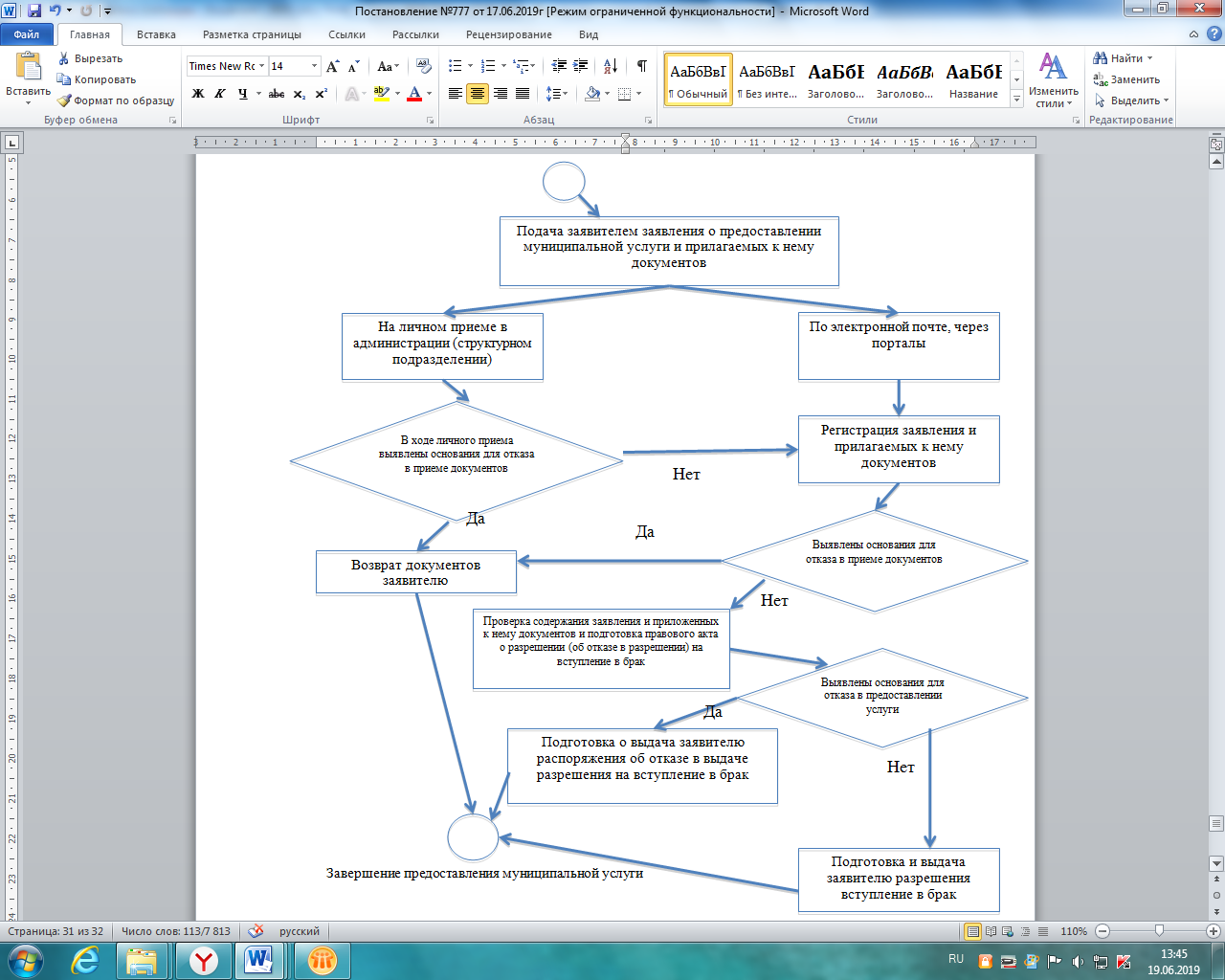 Приложение № 3к Административному регламентупредоставления муниципальной услуги«Выдача лицам, достигшим четырнадцатилетнеговозраста, разрешения на вступление в брак»Журнал регистрации заявлений на выдачу разрешений на вступление в брак№ п/пНаименование параметраЗначение предельных размеров земельных участков и предельных параметров разрешенного строительства, реконструкции объектов капитального строительства в территориальных зонахЗначение предельных размеров земельных участков и предельных параметров разрешенного строительства, реконструкции объектов капитального строительства в территориальных зонахЗначение предельных размеров земельных участков и предельных параметров разрешенного строительства, реконструкции объектов капитального строительства в территориальных зонахЗначение предельных размеров земельных участков и предельных параметров разрешенного строительства, реконструкции объектов капитального строительства в территориальных зонахР1Р2Р3Р4Предельные (минимальные и (или) максимальные) размеры земельных участков, в том числе их площадьПредельные (минимальные и (или) максимальные) размеры земельных участков, в том числе их площадьПредельные (минимальные и (или) максимальные) размеры земельных участков, в том числе их площадьПредельные (минимальные и (или) максимальные) размеры земельных участков, в том числе их площадьПредельные (минимальные и (или) максимальные) размеры земельных участков, в том числе их площадь1	Минимальная площадь земельного участка, кв.м1001001000502	Максимальная площадь земельного участка, кв.м---Предельное количество этажей или предельная высота зданий, строений, сооруженийПредельное количество этажей или предельная высота зданий, строений, сооруженийПредельное количество этажей или предельная высота зданий, строений, сооруженийПредельное количество этажей или предельная высота зданий, строений, сооруженийПредельное количество этажей или предельная высота зданий, строений, сооружений3	Предельная высота зданий, строений, сооружений, м10522,522,5Минимальные отступы от границ земельных участков в целях определения мест допустимого размещения зданий, строений, сооружений, за пределами которых запрещено строительство зданий, строений, сооруженийМинимальные отступы от границ земельных участков в целях определения мест допустимого размещения зданий, строений, сооружений, за пределами которых запрещено строительство зданий, строений, сооруженийМинимальные отступы от границ земельных участков в целях определения мест допустимого размещения зданий, строений, сооружений, за пределами которых запрещено строительство зданий, строений, сооруженийМинимальные отступы от границ земельных участков в целях определения мест допустимого размещения зданий, строений, сооружений, за пределами которых запрещено строительство зданий, строений, сооруженийМинимальные отступы от границ земельных участков в целях определения мест допустимого размещения зданий, строений, сооружений, за пределами которых запрещено строительство зданий, строений, сооружений4	Минимальный отступ от границ земельных участков до зданий, строений, сооружений м1-11Максимальный процент застройки  в границах земельного участка, определяемый как отношение суммарной площади земельного участка, которая может быть застроена, ко всей площади земельного участкаМаксимальный процент застройки  в границах земельного участка, определяемый как отношение суммарной площади земельного участка, которая может быть застроена, ко всей площади земельного участкаМаксимальный процент застройки  в границах земельного участка, определяемый как отношение суммарной площади земельного участка, которая может быть застроена, ко всей площади земельного участкаМаксимальный процент застройки  в границах земельного участка, определяемый как отношение суммарной площади земельного участка, которая может быть застроена, ко всей площади земельного участкаМаксимальный процент застройки  в границах земельного участка, определяемый как отношение суммарной площади земельного участка, которая может быть застроена, ко всей площади земельного участка5	Максимальный процент застройки в границах земельного участка, %1058030Иные показателиИные показателиИные показателиИные показателиИные показатели6	Максимальная площадь объектов физкультуры и спорта открытого типа, кв.м3000-10000100007	Максимальная площадь объектов капитального строительства, предназначенных для оказания гражданам медицинской помощи в стационарах (больницы, родильные дома, научно-медицинские учреждения и прочие объекты, обеспечивающие оказание услуги по лечению в стационаре), за исключением станций скорой помощи0-00№ п/пНаименование мероприятияСроки исполненияИсполнителиИсточник финансированияПланируемый объем финансирования по годам, тыс. рублейПланируемый объем финансирования по годам, тыс. рублейПланируемый объем финансирования по годам, тыс. рублейПланируемый объем финансирования по годам, тыс. рублейПланируемый объем финансирования по годам, тыс. рублейПланируемый объем финансирования по годам, тыс. рублей№ п/пНаименование мероприятияСроки исполненияИсполнителиИсточник финансирования201620172018201920202016-202012345678910111. Семья и дети1. Семья и дети1. Семья и дети1. Семья и дети1. Семья и дети1. Семья и дети1. Семья и дети1. Семья и дети1. Семья и дети1. Семья и дети1. Семья и дети1.1Организация и проведение социально значимых мероприятий, направленных на поддержку семьи и детей, укрепление семейных ценностей и традиций2016-2020Муниципальное казенное учреждение «Комитет по делам семьи и детства» муниципального района Сергиевский Самарской областиместный бюджет36,0000039,0000036,0000036,0000036,00000183,000001.1Организация и проведение социально значимых мероприятий, направленных на поддержку семьи и детей, укрепление семейных ценностей и традиций2016-2020Муниципальное казенное учреждение «Управление культуры, туризма и молодежной политики» муниципального района Сергиевский Самарской областиместный бюджет0,000000,0000040,000000,000000,0000040,000001.2Вручение премии Главы муниципального района Сергиевский «Отцовская доблесть»2016-2020Муниципальное казенное учреждение «Комитет по делам семьи и детства» муниципального района Сергиевский Самарской областиместный бюджет0,000000,000000,000000,000000,000000,000001.3Организация и проведение фестиваля «Созвездие» для детей-инвалидов2016-2020Муниципальное казенное учреждение «Комитет по делам семьи и детства» муниципального района Сергиевский Самарской областиместный бюджет0,000000,000000,000000,000000,000000,00000Итого по разделу 1:Итого по разделу 1:Итого по разделу 1:Итого по разделу 1:местный бюджет36,0000039,0000076,0000036,0000036,00000223,000002. Организация отдыха, оздоровления и занятости детей2. Организация отдыха, оздоровления и занятости детей2. Организация отдыха, оздоровления и занятости детей2. Организация отдыха, оздоровления и занятости детей2. Организация отдыха, оздоровления и занятости детей2. Организация отдыха, оздоровления и занятости детей2. Организация отдыха, оздоровления и занятости детей2. Организация отдыха, оздоровления и занятости детей2. Организация отдыха, оздоровления и занятости детей2. Организация отдыха, оздоровления и занятости детей2. Организация отдыха, оздоровления и занятости детей2.1Организация отдыха, оздоровления детей в оздоровительных лагерях с дневным пребыванием детей в каникулярное время, 
в том числе:2.1.1оплата стоимости набора продуктов питания для детей в оздоровительных лагерях с дневным пребыванием детей в каникулярное время2016-2020Администрация муниципального района Сергиевский Самарской областиместный бюджет244,41800240,000000,000000,00000300,00000784,418002.1.1оплата стоимости набора продуктов питания для детей в оздоровительных лагерях с дневным пребыванием детей в каникулярное время2016-2020Администрация муниципального района Сергиевский Самарской областиобластной бюджет1218,888001036,800000,000000,000000,000002255,688002.1.2организация питания детей в оздоровительных лагерях с дневным пребыванием детей в каникулярное время2016-2020Администрация муниципального района Сергиевский Самарской областиместный бюджет300,00000300,000000,00000400,000000,000001000,000002.1.3оказание медицинских услуг детям в оздоровительных лагерях с дневным пребыванием детей в каникулярное время2016-2020Муниципальное казенное учреждение «Комитет по делам семьи и детства» муниципального района Сергиевский Самарской областиместный бюджет56,1096968,6300084,00000100,0000084,00000392,739692.1.4развитие и сохранение материально-технической базы в оздоровительных лагерях с дневным пребыванием детей, получение санитарно-эпидемиологических заключений2016-2020Администрация муниципального района Сергиевский Самарской областиместный бюджет24,0000024,84000315,0000051,0000076,00000490,840002.1.5субвенция на исполнение переданных государственных полномочий по обеспечению отдыха детей в каникулярное время в лагерях в части обеспечения мероприятий, связанных с организацией питания отдыхающих в лагерях детей и направленных на соблюдение ими режима питания2019-2020Администрация муниципального района Сергиевский Самарской областиобластной бюджет2197,000000,000002197,000002.2Организация отдыха и оздоровления детей в профильных сменах в каникулярное время2016-2020Муниципальное казенное учреждение «Комитет по делам семьи и детства» муниципального района Сергиевский Самарской областиместный бюджет83,8500073,9800081,00000100,00000100,00000438,830002.3Организация работы палаточного лагеря2016-2020Муниципальное казенное учреждение «Комитет по делам семьи и детства» муниципального района Сергиевский Самарской областиместный бюджет362,422310,000000,000000,000000,00000362,422312.4Организация трудоустройства подростков 2016-2020Администрация муниципального района Сергиевский Самарской областиместный бюджет80,0000080,0000080,00000115,4655680,00000435,465562.4Организация трудоустройства подростков 2016-2020Администрация муниципального района Сергиевский Самарской областиобластной бюджет233,60000234,10000274,50000553,90000302,400001598,50000Итого по разделу 2: из нихИтого по разделу 2: из нихИтого по разделу 2: из нихИтого по разделу 2: из нихместный, областной бюджет2603,288002058,35000834,500003517,36556942,400009955,90356Итого по разделу 2: из нихИтого по разделу 2: из нихИтого по разделу 2: из нихИтого по разделу 2: из нихместный бюджет1150,80000787,45000560,00000766,46556640,000003904,71556Итого по разделу 2: из нихИтого по разделу 2: из нихИтого по разделу 2: из нихИтого по разделу 2: из нихобластной бюджет1452,488001270,90000274,500002750,90000302,400006051,188003. Одаренные дети.
Создание системы выявления и развития талантливых детей и детей со скрытой одаренностью. Развитие системы дополнительных образовательных услуг на бесплатной основе, инфраструктуры творческого развития и воспитания.3. Одаренные дети.
Создание системы выявления и развития талантливых детей и детей со скрытой одаренностью. Развитие системы дополнительных образовательных услуг на бесплатной основе, инфраструктуры творческого развития и воспитания.3. Одаренные дети.
Создание системы выявления и развития талантливых детей и детей со скрытой одаренностью. Развитие системы дополнительных образовательных услуг на бесплатной основе, инфраструктуры творческого развития и воспитания.3. Одаренные дети.
Создание системы выявления и развития талантливых детей и детей со скрытой одаренностью. Развитие системы дополнительных образовательных услуг на бесплатной основе, инфраструктуры творческого развития и воспитания.3. Одаренные дети.
Создание системы выявления и развития талантливых детей и детей со скрытой одаренностью. Развитие системы дополнительных образовательных услуг на бесплатной основе, инфраструктуры творческого развития и воспитания.3. Одаренные дети.
Создание системы выявления и развития талантливых детей и детей со скрытой одаренностью. Развитие системы дополнительных образовательных услуг на бесплатной основе, инфраструктуры творческого развития и воспитания.3. Одаренные дети.
Создание системы выявления и развития талантливых детей и детей со скрытой одаренностью. Развитие системы дополнительных образовательных услуг на бесплатной основе, инфраструктуры творческого развития и воспитания.3. Одаренные дети.
Создание системы выявления и развития талантливых детей и детей со скрытой одаренностью. Развитие системы дополнительных образовательных услуг на бесплатной основе, инфраструктуры творческого развития и воспитания.3. Одаренные дети.
Создание системы выявления и развития талантливых детей и детей со скрытой одаренностью. Развитие системы дополнительных образовательных услуг на бесплатной основе, инфраструктуры творческого развития и воспитания.3. Одаренные дети.
Создание системы выявления и развития талантливых детей и детей со скрытой одаренностью. Развитие системы дополнительных образовательных услуг на бесплатной основе, инфраструктуры творческого развития и воспитания.3. Одаренные дети.
Создание системы выявления и развития талантливых детей и детей со скрытой одаренностью. Развитие системы дополнительных образовательных услуг на бесплатной основе, инфраструктуры творческого развития и воспитания.3.1Проведение районных спартакиад, фестивалей, конкурсов среди воспитанников образовательных учреждений2016-2020Муниципальное казенное учреждение «Комитет по делам семьи и детства» муниципального района Сергиевский Самарской областиместный бюджет0,000000,000000,000000,000000,000000,000003.2Награждение педагогов – победителей конкурсов профессионального мастерства, а также подготовивших победителей олимпиад, фестивалей, научно-практических конференций международного, российского, областного уровней.2016-2020Муниципальное казенное учреждение «Комитет по делам семьи и детства» муниципального района Сергиевский Самарской областиместный бюджет24,0000072,0000065,0000024,0000024,00000209,000003.3Выплата ежегодных премий Главы администрации муниципального района Сергиевский одаренным школьникам за успехи в области образовательной деятельности, культуры и спорта, лучшим выпускникам образовательных учреждений2016-2020Муниципальное казенное учреждение «Комитет по делам семьи и детства» муниципального района Сергиевский Самарской областиместный бюджет132,00000126,00000145,00000168,00000100,00000671,000003.3Выплата ежегодных премий Главы администрации муниципального района Сергиевский одаренным школьникам за успехи в области образовательной деятельности, культуры и спорта, лучшим выпускникам образовательных учреждений2016-2020Муниципальное казенное учреждение «Управление культуры, туризма и молодежной политики» муниципального района Сергиевский Самарской областиместный бюджет0,0000015,0000015,0000015,000000,0000045,000003.4Поддержка деятельности объединений дополнительного образования, клубов, патриотических объединений по различным направлениям, организация работы по выявлению и развитию способностей детей, организация и участие в конкурсах, фестивалях, конференциях различного уровня 2016-2020Муниципальное казенное учреждение «Комитет по делам семьи и детства» муниципального района Сергиевский Самарской областиместный бюджет100,0000058,5500045,0000050,000000,00000253,550003.4Поддержка деятельности объединений дополнительного образования, клубов, патриотических объединений по различным направлениям, организация работы по выявлению и развитию способностей детей, организация и участие в конкурсах, фестивалях, конференциях различного уровня 2016-2020Администрация муниципального района Сергиевский Самарской областиместный бюджет0,000000,0000050,000000,000000,0000050,000003.5Поддержка деятельности образовательных учреждений района, направленной на всестороннее развитие детей, создание необходимых условий2016-2020Администрация муниципального района Сергиевский Самарской областиместный бюджет65,0000065,00000100,000000,000000,00000230,000003.6Поощрение победителя «Супер читатель»2016-2020Муниципальное казенное учреждение «Управление культуры, туризма и молодежной политики» муниципального района Сергиевский Самарской областиместный бюджет22,2000025,0000044,000000,000000,0000091,20000Итого по разделу 3:Итого по разделу 3:Итого по разделу 3:Итого по разделу 3:местный бюджет343,20000361,55000464,00000257,00000124,000001549,75000Итого по программе: из нихИтого по программе: из нихИтого по программе: из нихИтого по программе: из нихместный, областной бюджет2982,488002458,900001374,500003810,365561102,4000011728,65356Итого по программе: из нихИтого по программе: из нихИтого по программе: из нихИтого по программе: из нихместный бюджет1530,000001188,000001100,000001059,46556800,000005677,46556Итого по программе: из нихИтого по программе: из нихИтого по программе: из нихИтого по программе: из нихобластной бюджет1452,488001270,90000274,500002750,90000302,400006051,18800Наименование исполнителяОбъем финансирования, тыс. рублейОбъем финансирования, тыс. рублейОбъем финансирования, тыс. рублейОбъем финансирования, тыс. рублейОбъем финансирования, тыс. рублейОбъем финансирования, тыс. рублейНаименование исполнителяОбъем финансирования, тыс. рублейОбъем финансирования, тыс. рублейОбъем финансирования, тыс. рублейОбъем финансирования, тыс. рублейОбъем финансирования, тыс. рублейОбъем финансирования, тыс. рублейНаименование исполнителя2016-202020162017201820192020Администрация муниципального района Сергиевский Самарской области9 404,333872 528,328311 980,74000819,500003 317,36556758,40000Муниципальное казенное учреждение «Комитет по делам семьи и детства» муниципального района Сергиевский Самарской области2 148,11969431,95969438,16000456,00000478,00000344,00000Муниципальное казенное учреждение «Управление культуры, туризма и молодежной политики» муниципального района Сергиевский Самарской области176,2000022,2000040,0000099,0000015,000000,00000ИТОГО:11 728,653562 982,488002 458,900001 374,500003 810,365561 102,40000№ п/пНаименование мероприятияФинансированиеФинансированиеФинансированиеФинансированиеФинансированиеФинансированиеФинансированиеФинансированиеФинансированиеФинансированиеФинансированиеФинансированиеФинансирование№ п/пНаименование мероприятияВсего2017 год2017 год2017 год2017 год2018 год2018 год2018 год2018 год2019 год2019 год2019 год2019 год№ п/пНаименование мероприятияВсегоИтогоМест.б-тОбл.б-тВнебюджетИтогоМест.б-тОбл.б-тВнебюджетИтогоМест.б-тОбл.б-тВнебюджет1Новое строительство и реконструкция дорог0,000,000,000,000,000,000,000,000,000,000,000,000,002Ремонт автодорог с асфальтобетонным покрытием, в том числе:63 933 794,2927 505 488,501 200 654,0026 304 834,500,0036 428 305,79428 305,7936 000 000,000,000,000,000,000,002.1.Ремонт автодорог с асфальтобетонным покрытием (за счет средств дорожного фонда)1 200 654,001 200 654,001 200 654,000,000,000,000,000,000,000,000,000,000,002.2.Ремонт автодорог с асфальтобетонным покрытием62 733 140,2926 304 834,500,0026 304 834,500,0036 428 305,79428 305,7936 000 000,000,000,000,000,000,003Ремонт дворовых территорий многоквартирных домов и проездов к дворовым территориям многоквартирных домов, в том числе:30 693 270,3713 965 636,485 119 629,911 923 978,796 922 027,7810 259 298,744 229 298,740,006 030 000,006 468 335,156 468 335,150,000,003.1.Ремонт дворовых территорий многоквартирных домов и проездов к дворовым территориям многоквартирных домов (за счет средств дорожного фонда - района)12 062 788,993 294 069,913 294 069,910,000,004 229 298,744 229 298,740,000,004 539 420,344 539 420,340,000,003.2.Ремонт дворовых территорий многоквартирных домов и проездов к дворовым территориям многоквартирных домов18 630 481,3810 671 566,571 825 560,001 923 978,796 922 027,786 030 000,000,000,006 030 000,001 928 914,811 928 914,810,000,003.3.Ремонт дворовых территорий многоквартирных домов и проездов к дворовым территориям многоквартирных домов (за счет средств дорожного фонда - поселения)0,000,000,000,000,000,000,000,000,000,000,000,000,004Экспертиза проектно-сметной докуменации, в том числе:784 058,75142 726,0048 269,6494 456,360,000,000,000,000,00641 332,75641 332,750,000,004.1.Прооверка достоверности определения сметной документации (за счет средств дорожного фонда)0,000,000,000,000,000,000,000,000,000,000,000,000,004.2.Проверка достоверности определения сметной документации142 726,00142 726,0048 269,6494 456,360,000,000,000,000,000,000,000,000,004.3.Проведение экспертизы  проектно-сметной докуменации641 332,750,000,000,000,000,000,000,00641 332,75641 332,750,000,005Ремонт улично-дорожной сети46 192 864,053 030 000,000,000,003 030 000,000,000,000,000,0043 162 864,05562 864,0542 600 000,000,00в том числе:5.1Ремонт улично-дорожной сети в с.Сергиевск, ул. Лермонтова муниципального района Сергиевский Самарской области 3 030 000,003 030 000,000,000,003 030 000,000,000,000,000,000,000,000,000,005.2Ремонт улично-дорожной сети с.Сергиевск, ул.Молодежная, Рабочая, Проезд 1 муниципального района Сергиевский Самарской области в рамках национального проекта "Безопасные и качественные автомобильные дороги"10 012 226,930,000,000,000,000,000,000,000,0010 012 226,93170 207,939 842 019,000,005.3Ремонт улично-дорожной сети  п.Серноводск, у.Восточная, Нагорная  муниципального района Сергиевский Самарской области в рамках национального проекта "Безопасные и качественные автомобильные дороги"5 095 786,530,000,000,000,000,000,000,000,005 095 786,53112 107,534 983 679,000,005.4Ремонт улично-дорожной сети п.Сургут ул.Новая муниципального района Сергиевский Самарской области в рамках национального проекта "Безопасные и качественные автомобильные дороги"6 297 049,580,000,000,000,000,000,000,000,006 297 049,5862 970,586 234 079,000,005.5Ремонт улично-дорожной сети с.п.г.т.Суходол, ул.Молодогвардейская, Луговая муниципального района Сергиевский Самарской области в рамках национального проекта "Безопасные и качественные автомобильные дороги21 757 801,010,000,000,000,000,000,000,000,0021 757 801,01217 578,0121 540 223,000,006Прочие работы6 916 799,47225 407,000,000,00225 407,004 223 430,782 905 896,33817 534,45500 000,002 467 961,692 317 498,690,00150 463,006.1.Прочие работы (за счет средств дорожного фонда)4 641 132,08225 407,000,000,00225 407,004 223 430,782 905 896,33817 534,45500 000,00192 294,30192 294,300,000,006.2.Прочие работы2 275 667,390,000,000,000,000,000,000,002 275 667,392 125 204,390,00150 463,00ИтогоИтого148 520 786,9344 869 257,986 368 553,5528 323 269,6510 177 434,7850 911 035,317 563 500,8636 817 534,456 530 000,0052 740 493,649 990 030,6442 600 000,00150 463,00№п.п.Наименование мероприятия ПрограммыИсточник финансированияОбъемы финансирования (тыс. руб.)Объемы финансирования (тыс. руб.)Объемы финансирования (тыс. руб.)Объемы финансирования (тыс. руб.)Объемы финансирования (тыс. руб.)Объемы финансирования (тыс. руб.)Объемы финансирования (тыс. руб.)Объемы финансирования (тыс. руб.)№п.п.Наименование мероприятия ПрограммыИсточник финансированияВсегоВ т.ч. по годам реализации ПрограммыВ т.ч. по годам реализации ПрограммыВ т.ч. по годам реализации ПрограммыВ т.ч. по годам реализации ПрограммыВ т.ч. по годам реализации ПрограммыВ т.ч. по годам реализации ПрограммыВ т.ч. по годам реализации Программы№п.п.Наименование мероприятия ПрограммыИсточник финансированияВсего2 0142 0152 0162 0172 0182 0192 02012345678910111Строительство (приобретение) жилья для граждан, молодых семей и молодых специалистов, проживающих в сельских поселениях Муниципального района – всегоОбъем финансирования – всего,55 763,7485623 212,7000017 759,836002 724,646000,000003 737,16656300,000008 029,400001Строительство (приобретение) жилья для граждан, молодых семей и молодых специалистов, проживающих в сельских поселениях Муниципального района – всегов том числе за счет средств:55 763,7485623 212,7000017 759,836002 724,646000,000003 737,16656300,000008 029,400001Строительство (приобретение) жилья для граждан, молодых семей и молодых специалистов, проживающих в сельских поселениях Муниципального района – всего- федеральный бюджет (прогноз)19 884,914144 271,156008 125,821001 877,616000,000001 041,221140,000004 569,100001Строительство (приобретение) жилья для граждан, молодых семей и молодых специалистов, проживающих в сельских поселениях Муниципального района – всего- региональный бюджет (прогноз)18 466,093949 076,104003 482,49300804,693000,000002 642,503940,000002 460,300001Строительство (приобретение) жилья для граждан, молодых семей и молодых специалистов, проживающих в сельских поселениях Муниципального района – всего- районный бюджет2 734,017481 160,64000177,5990042,337000,0000053,44148300,000001 000,000001Строительство (приобретение) жилья для граждан, молодых семей и молодых специалистов, проживающих в сельских поселениях Муниципального района – всего- бюджет МО0,000000,000000,000000,000000,000000,000000,000000,000001Строительство (приобретение) жилья для граждан, молодых семей и молодых специалистов, проживающих в сельских поселениях Муниципального района – всего- внебюджетные источники (прогноз)14 678,723008 704,800005 973,923000,000000,000000,000000,000000,000001.1 В том числе:                      Строительство (приобретение) жилья  в сельских поселениях Муниципального района для молодых семей и молодых специалистов– всегоОбъем финансирования – всего,27 745,307945 803,2000011 300,111001 290,719000,000003 520,83794200,000005 630,440001.1 В том числе:                      Строительство (приобретение) жилья  в сельских поселениях Муниципального района для молодых семей и молодых специалистов– всегов том числе за счет средств:27 745,307945 803,2000011 300,111001 290,719000,000003 520,83794200,000005 630,440001.1 В том числе:                      Строительство (приобретение) жилья  в сельских поселениях Муниципального района для молодых семей и молодых специалистов– всего- федеральный бюджет (прогноз)11 411,396211 207,066005 457,95400890,596000,00000657,380210,000003 198,400001.1 В том числе:                      Строительство (приобретение) жилья  в сельских поселениях Муниципального района для молодых семей и молодых специалистов– всего- региональный бюджет (прогноз)8 779,982762 565,014002 339,12200381,684000,000001 771,962760,000001 722,200001.1 В том числе:                      Строительство (приобретение) жилья  в сельских поселениях Муниципального района для молодых семей и молодых специалистов– всего- районный бюджет1 366,68459290,16000113,0020018,439000,0000035,24359200,00000709,840001.1 В том числе:                      Строительство (приобретение) жилья  в сельских поселениях Муниципального района для молодых семей и молодых специалистов– всего- бюджет МО0,000000,000000,000000,000000,000000,000000,000000,000001.1 В том числе:                      Строительство (приобретение) жилья  в сельских поселениях Муниципального района для молодых семей и молодых специалистов– всего- внебюджетные источники (прогноз)6 187,244381 740,960003 390,033000,000000,000001 056,251380,000000,000002Реконструкция  общеобразовательных учреждений – всегоОбъем финансирования – всего,0,000000,000000,000000,000000,000000,000000,000000,000002Реконструкция  общеобразовательных учреждений – всегов том числе за счет средств:0,000000,000000,000000,000000,000000,000000,000000,000002Реконструкция  общеобразовательных учреждений – всего- федеральный бюджет (прогноз)0,000000,000000,000000,000000,000000,000000,000000,000002Реконструкция  общеобразовательных учреждений – всего- региональный бюджет (прогноз)0,000000,000000,000000,000000,000000,000000,000000,000002Реконструкция  общеобразовательных учреждений – всего- районный бюджет0,000000,000000,000000,000000,000000,000000,000000,000002Реконструкция  общеобразовательных учреждений – всего- бюджет МО0,000000,000000,000000,000000,000000,000000,000000,000002Реконструкция  общеобразовательных учреждений – всего- внебюджетные источники (прогноз)0,000000,000000,000000,000000,000000,000000,000000,000003Здание фельдшерско-акушерских пунктов и офисов врача общей практики– всегоОбъем финансирования – всего,4 499,827800,000000,000000,000004 499,827800,000000,000000,000003Здание фельдшерско-акушерских пунктов и офисов врача общей практики– всегов том числе за счет средств:4 499,827800,000000,000000,000004 499,827800,000000,000000,000003Здание фельдшерско-акушерских пунктов и офисов врача общей практики– всего- федеральный бюджет (прогноз)1 374,121810,000000,000000,000001 374,121810,000000,000000,000003Здание фельдшерско-акушерских пунктов и офисов врача общей практики– всего- региональный бюджет (прогноз)2 431,255690,000000,000000,000002 431,255690,000000,000000,000003Здание фельдшерско-акушерских пунктов и офисов врача общей практики– всего- районный бюджет694,450300,000000,000000,00000694,450300,000000,000000,000003Здание фельдшерско-акушерских пунктов и офисов врача общей практики– всего- бюджет МО0,000000,000000,000000,000000,000000,000000,000000,000003Здание фельдшерско-акушерских пунктов и офисов врача общей практики– всего- внебюджетные источники (прогноз)0,000000,000000,000000,000000,000000,000000,000000,000004Реконструкция учреждений культурно-досугового типах– всегоОбъем финансирования – всего,6 819,887500,000000,000000,000000,000000,000006 240,42100579,466504Реконструкция учреждений культурно-досугового типах– всегов том числе за счет средств:6 819,887500,000000,000000,000000,000000,000006 240,42100579,466504Реконструкция учреждений культурно-досугового типах– всего- федеральный бюджет (прогноз)0,000000,000000,000000,000000,000000,000000,000000,000004Реконструкция учреждений культурно-досугового типах– всего- региональный бюджет (прогноз)5 928,400000,000000,000000,000000,000000,000005 928,400000,000004Реконструкция учреждений культурно-досугового типах– всего- районный бюджет891,487500,000000,000000,000000,000000,00000312,02100579,466504Реконструкция учреждений культурно-досугового типах– всего- бюджет МО0,000000,000000,000000,000000,000000,000000,000000,000004Реконструкция учреждений культурно-досугового типах– всего- внебюджетные источники (прогноз)0,000000,000000,000000,000000,000000,000000,000000,00000№п.п.Наименование мероприятия ПрограммыИсточник финансированияОбъемы финансирования (тыс. руб.)Объемы финансирования (тыс. руб.)Объемы финансирования (тыс. руб.)Объемы финансирования (тыс. руб.)Объемы финансирования (тыс. руб.)Объемы финансирования (тыс. руб.)Объемы финансирования (тыс. руб.)Объемы финансирования (тыс. руб.)№п.п.Наименование мероприятия ПрограммыИсточник финансированияВсегоВ т.ч. по годам реализации ПрограммыВ т.ч. по годам реализации ПрограммыВ т.ч. по годам реализации ПрограммыВ т.ч. по годам реализации ПрограммыВ т.ч. по годам реализации ПрограммыВ т.ч. по годам реализации ПрограммыВ т.ч. по годам реализации Программы№п.п.Наименование мероприятия ПрограммыИсточник финансированияВсего2 0142 0152 0162 0172 0182 0192 02012345678910115Строительство плоскостных спортивных сооружений– всегоОбъем финансирования – всего,4 635,9315051,118500,000000,000000,000004 584,813000,000000,000005Строительство плоскостных спортивных сооружений– всегов том числе за счет средств:4 635,9315051,118500,000000,000000,000004 584,813000,000000,000005Строительство плоскостных спортивных сооружений– всего- федеральный бюджет (прогноз)53,545820,000000,000000,000000,0000053,545820,000000,000005Строительство плоскостных спортивных сооружений– всего- региональный бюджет (прогноз)4 302,026530,000000,000000,000000,000004 302,026530,000000,000005Строительство плоскостных спортивных сооружений– всего- районный бюджет280,3591551,118500,000000,000000,00000229,240650,000000,000005Строительство плоскостных спортивных сооружений– всего- бюджет МО0,000000,000000,000000,000000,000000,000000,000000,000005Строительство плоскостных спортивных сооружений– всего- внебюджетные источники (прогноз)0,000000,000000,000000,000000,000000,000000,000000,000006Строительство распределительных сетей газопровода - всегоОбъем финансирования – всего,0,000000,000000,000000,000000,000000,000000,000000,000006Строительство распределительных сетей газопровода - всегов том числе за счет средств:0,000000,000000,000000,000000,000000,000000,000000,000006Строительство распределительных сетей газопровода - всего- федеральный бюджет (прогноз)0,000000,000000,000000,000000,000000,000000,000000,000006Строительство распределительных сетей газопровода - всего- региональный бюджет (прогноз)0,000000,000000,000000,000000,000000,000000,000000,000006Строительство распределительных сетей газопровода - всего- районный бюджет0,000000,000000,000000,000000,000000,000000,000000,000006Строительство распределительных сетей газопровода - всего- бюджет МО0,000000,000000,000000,000000,000000,000000,000000,000006Строительство распределительных сетей газопровода - всего- внебюджетные источники (прогноз)0,000000,000000,000000,000000,000000,000000,000000,000007Строительство локальных сетей водоснабжения – всегоОбъем финансирования – всего,0,000000,000000,000000,000000,000000,000000,000000,000007Строительство локальных сетей водоснабжения – всегов том числе за счет средств:0,000000,000000,000000,000000,000000,000000,000000,000007Строительство локальных сетей водоснабжения – всего- федеральный бюджет (прогноз)0,000000,000000,000000,000000,000000,000000,000000,000007Строительство локальных сетей водоснабжения – всего- региональный бюджет (прогноз)0,000000,000000,000000,000000,000000,000000,000000,000007Строительство локальных сетей водоснабжения – всего- районный бюджет0,000000,000000,000000,000000,000000,000000,000000,000007Строительство локальных сетей водоснабжения – всего- бюджет МО0,000000,000000,000000,000000,000000,000000,000000,000007Строительство локальных сетей водоснабжения – всего- внебюджетные источники (прогноз)0,000000,000000,000000,000000,000000,000000,000000,000008Реализация проектов комплексного  обустройства площадок под компактную жилищную застройку  – всегоОбъем финансирования – всего,78 174,420981 155,5185320 092,858960,000000,000007 803,2649649 122,778530,000008Реализация проектов комплексного  обустройства площадок под компактную жилищную застройку  – всегов том числе за счет средств:78 174,420981 155,5185320 092,858960,000000,000007 803,2649649 122,778530,000008Реализация проектов комплексного  обустройства площадок под компактную жилищную застройку  – всего- федеральный бюджет (прогноз)0,000000,000000,000000,000000,000000,000000,000000,000008Реализация проектов комплексного  обустройства площадок под компактную жилищную застройку  – всего- региональный бюджет (прогноз)72 939,469610,0000019 047,830000,000000,000007 225,0000046 666,639610,000008Реализация проектов комплексного  обустройства площадок под компактную жилищную застройку  – всего- районный бюджет5 234,951371 155,518531 045,028960,000000,00000578,264962 456,138920,000008Реализация проектов комплексного  обустройства площадок под компактную жилищную застройку  – всего- бюджет МО0,000000,000000,000000,000000,000000,000000,000000,000008Реализация проектов комплексного  обустройства площадок под компактную жилищную застройку  – всего- внебюджетные источники (прогноз)0,000000,000000,000000,000000,000000,000000,000000,000009Реализация проектов местных инициатив граждан, проживающих на территории сельских поселений Муниципального района – всегоОбъем финансирования – всего,3 989,981923 989,981920,000000,000000,000000,000000,000000,000009Реализация проектов местных инициатив граждан, проживающих на территории сельских поселений Муниципального района – всегов том числе за счет средств:3 989,981923 989,981920,000000,000000,000000,000000,000000,000009Реализация проектов местных инициатив граждан, проживающих на территории сельских поселений Муниципального района – всего- федеральный бюджет (прогноз)0,000000,000000,000000,000000,000000,000000,000000,000009Реализация проектов местных инициатив граждан, проживающих на территории сельских поселений Муниципального района – всего- региональный бюджет (прогноз)0,000000,000000,000000,000000,000000,000000,000000,000009Реализация проектов местных инициатив граждан, проживающих на территории сельских поселений Муниципального района – всего- районный бюджет1 028,351921 028,351920,000000,000000,000000,000000,000000,000009Реализация проектов местных инициатив граждан, проживающих на территории сельских поселений Муниципального района – всего- бюджет МО0,000000,000000,000000,000000,000000,000000,000000,000009Реализация проектов местных инициатив граждан, проживающих на территории сельских поселений Муниципального района – всего- внебюджетные источники (прогноз)2 961,630002 961,630000,000000,000000,000000,000000,000000,00000№п.п.Наименование мероприятия ПрограммыИсточник финансированияОбъемы финансирования (тыс. руб.)Объемы финансирования (тыс. руб.)Объемы финансирования (тыс. руб.)Объемы финансирования (тыс. руб.)Объемы финансирования (тыс. руб.)Объемы финансирования (тыс. руб.)Объемы финансирования (тыс. руб.)Объемы финансирования (тыс. руб.)№п.п.Наименование мероприятия ПрограммыИсточник финансированияВсегоВ т.ч. по годам реализации ПрограммыВ т.ч. по годам реализации ПрограммыВ т.ч. по годам реализации ПрограммыВ т.ч. по годам реализации ПрограммыВ т.ч. по годам реализации ПрограммыВ т.ч. по годам реализации ПрограммыВ т.ч. по годам реализации Программы№п.п.Наименование мероприятия ПрограммыИсточник финансированияВсего2 0142 0152 0162 0172 0182 0192 020123456789101110Реализации проектов (мероприятий) по поощрению и популяризации достижений в развитии сельских поселений Муниципального района - всегоОбъем финансирования – всего,0,000000,000000,000000,000000,000000,000000,000000,0000010Реализации проектов (мероприятий) по поощрению и популяризации достижений в развитии сельских поселений Муниципального района - всегов том числе за счет средств:0,000000,000000,000000,000000,000000,000000,000000,0000010Реализации проектов (мероприятий) по поощрению и популяризации достижений в развитии сельских поселений Муниципального района - всего- федеральный бюджет  (прогноз) 0,000000,000000,000000,000000,000000,000000,000000,0000010Реализации проектов (мероприятий) по поощрению и популяризации достижений в развитии сельских поселений Муниципального района - всего- региональный бюджет (прогноз)0,000000,000000,000000,000000,000000,000000,000000,0000010Реализации проектов (мероприятий) по поощрению и популяризации достижений в развитии сельских поселений Муниципального района - всего- районный бюджет0,000000,000000,000000,000000,000000,000000,000000,0000010Реализации проектов (мероприятий) по поощрению и популяризации достижений в развитии сельских поселений Муниципального района - всего- бюджет МО0,000000,000000,000000,000000,000000,000000,000000,0000010Реализации проектов (мероприятий) по поощрению и популяризации достижений в развитии сельских поселений Муниципального района - всего- внебюджетные источники (прогноз)0,000000,000000,000000,000000,000000,000000,000000,0000011Реализация мероприятий по развитию сети автомобильных дорог общего пользования с твердым покрытием, ведущих от сети автомобильных дорог общего пользования к ближайшим общественно значимым объектам сельских населенных пунктов, а также к объектам производства и переработки сельскохозяйственной продукцииОбъем финансирования – всего,71 690,504640,000000,000000,000000,0000071 690,504640,000000,0000011Реализация мероприятий по развитию сети автомобильных дорог общего пользования с твердым покрытием, ведущих от сети автомобильных дорог общего пользования к ближайшим общественно значимым объектам сельских населенных пунктов, а также к объектам производства и переработки сельскохозяйственной продукциив том числе за счет средств:71 690,504640,000000,000000,000000,0000071 690,504640,000000,0000011Реализация мероприятий по развитию сети автомобильных дорог общего пользования с твердым покрытием, ведущих от сети автомобильных дорог общего пользования к ближайшим общественно значимым объектам сельских населенных пунктов, а также к объектам производства и переработки сельскохозяйственной продукции- федеральный бюджет  (прогноз) 27 236,880420,000000,000000,000000,0000027 236,880420,000000,0000011Реализация мероприятий по развитию сети автомобильных дорог общего пользования с твердым покрытием, ведущих от сети автомобильных дорог общего пользования к ближайшим общественно значимым объектам сельских населенных пунктов, а также к объектам производства и переработки сельскохозяйственной продукции- региональный бюджет (прогноз)41 944,934220,000000,000000,000000,0000041 944,934220,000000,0000011Реализация мероприятий по развитию сети автомобильных дорог общего пользования с твердым покрытием, ведущих от сети автомобильных дорог общего пользования к ближайшим общественно значимым объектам сельских населенных пунктов, а также к объектам производства и переработки сельскохозяйственной продукции- районный бюджет2 508,690000,000000,000000,000000,000002 508,690000,000000,0000011Реализация мероприятий по развитию сети автомобильных дорог общего пользования с твердым покрытием, ведущих от сети автомобильных дорог общего пользования к ближайшим общественно значимым объектам сельских населенных пунктов, а также к объектам производства и переработки сельскохозяйственной продукции- бюджет МО0,000000,000000,000000,000000,000000,000000,000000,0000011Реализация мероприятий по развитию сети автомобильных дорог общего пользования с твердым покрытием, ведущих от сети автомобильных дорог общего пользования к ближайшим общественно значимым объектам сельских населенных пунктов, а также к объектам производства и переработки сельскохозяйственной продукции- внебюджетные источники (прогноз)0,000000,000000,000000,000000,000000,000000,000000,0000012Экспертиза. Подготовка заключения о признании проектной документации модифицированной по объекту: "Строительство автодороги "Урал"-Сергиевск - Челно-Вершины - малоэтажная застройка п.Сургут м.р.Сергиевский Самарской области"Объем финансирования – всего,25,332380,000000,000000,000000,0000025,332380,000000,0000012Экспертиза. Подготовка заключения о признании проектной документации модифицированной по объекту: "Строительство автодороги "Урал"-Сергиевск - Челно-Вершины - малоэтажная застройка п.Сургут м.р.Сергиевский Самарской области"в том числе за счет средств:25,332380,000000,000000,000000,0000025,332380,000000,0000012Экспертиза. Подготовка заключения о признании проектной документации модифицированной по объекту: "Строительство автодороги "Урал"-Сергиевск - Челно-Вершины - малоэтажная застройка п.Сургут м.р.Сергиевский Самарской области" - федеральный бюджет (прогноз)0,000000,000000,000000,000000,000000,000000,000000,0000012Экспертиза. Подготовка заключения о признании проектной документации модифицированной по объекту: "Строительство автодороги "Урал"-Сергиевск - Челно-Вершины - малоэтажная застройка п.Сургут м.р.Сергиевский Самарской области" - региональный бюджет (прогноз)0,000000,000000,000000,000000,000000,000000,000000,0000012Экспертиза. Подготовка заключения о признании проектной документации модифицированной по объекту: "Строительство автодороги "Урал"-Сергиевск - Челно-Вершины - малоэтажная застройка п.Сургут м.р.Сергиевский Самарской области" - районный бюджет 25,332380,000000,000000,000000,0000025,332380,000000,0000012Экспертиза. Подготовка заключения о признании проектной документации модифицированной по объекту: "Строительство автодороги "Урал"-Сергиевск - Челно-Вершины - малоэтажная застройка п.Сургут м.р.Сергиевский Самарской области" - бюджет МО0,000000,000000,000000,000000,000000,000000,000000,0000012Экспертиза. Подготовка заключения о признании проектной документации модифицированной по объекту: "Строительство автодороги "Урал"-Сергиевск - Челно-Вершины - малоэтажная застройка п.Сургут м.р.Сергиевский Самарской области" - внебюджетные источники (прогноз)0,000000,000000,000000,000000,000000,000000,000000,0000013Прочие работыОбъем финансирования – всего,15,000000,000000,000000,000000,000000,0000015,000000,0000013Прочие работыв том числе за счет средств:15,000000,000000,000000,000000,000000,0000015,000000,0000013Прочие работы - федеральный бюджет (прогноз)0,000000,000000,000000,000000,000000,000000,000000,0000013Прочие работы - региональный бюджет (прогноз)0,000000,000000,000000,000000,000000,000000,000000,0000013Прочие работы - районный бюджет 15,000000,000000,000000,000000,000000,0000015,000000,0000013Прочие работы - бюджет МО0,000000,000000,000000,000000,000000,000000,000000,0000013Прочие работы - внебюджетные источники (прогноз)0,000000,000000,000000,000000,000000,000000,000000,0000014Приобретение жилых помещений для формирования специализированного жилищного фонда муниципального района Сергиевский Самарской областиОбъем финансирования – всего,7 129,622400,000000,000000,000000,000000,000007 129,622400,0000014Приобретение жилых помещений для формирования специализированного жилищного фонда муниципального района Сергиевский Самарской областив том числе за счет средств:7 129,622400,000000,000000,000000,000000,000007 129,622400,0000014Приобретение жилых помещений для формирования специализированного жилищного фонда муниципального района Сергиевский Самарской области - федеральный бюджет (прогноз)0,000000,000000,000000,000000,000000,000000,000000,0000014Приобретение жилых помещений для формирования специализированного жилищного фонда муниципального района Сергиевский Самарской области - региональный бюджет (прогноз)0,000000,000000,000000,000000,000000,000000,000000,0000014Приобретение жилых помещений для формирования специализированного жилищного фонда муниципального района Сергиевский Самарской области - районный бюджет 7 129,622400,000000,000000,000000,000000,000007 129,622400,0000014Приобретение жилых помещений для формирования специализированного жилищного фонда муниципального района Сергиевский Самарской области - бюджет МО0,000000,000000,000000,000000,000000,000000,000000,0000014Приобретение жилых помещений для формирования специализированного жилищного фонда муниципального района Сергиевский Самарской области - внебюджетные источники (прогноз)0,000000,000000,000000,000000,000000,000000,000000,00000Итого по всем мероприятиям ПрограммыИтого по всем мероприятиям ПрограммыОбъем финансирования – всего,232 744,2576828 409,3189537 852,694962 724,646004 499,8278087 841,0815462 807,821938 608,86650Итого по всем мероприятиям ПрограммыИтого по всем мероприятиям Программыв том числе за счет средств:232 744,2576828 409,3189537 852,694962 724,646004 499,8278087 841,0815462 807,821938 608,86650Итого по всем мероприятиям ПрограммыИтого по всем мероприятиям Программы- федеральный бюджет  (прогноз)48 549,462194 271,156008 125,821001 877,616001 374,1218128 331,647380,000004 569,10000Итого по всем мероприятиям ПрограммыИтого по всем мероприятиям Программы- региональный бюджет (прогноз)146 012,179999 076,1040022 530,32300804,693002 431,2556956 114,4646952 595,039612 460,30000Итого по всем мероприятиям ПрограммыИтого по всем мероприятиям Программы- районный бюджет20 542,262503 395,628951 222,6279642,33700694,450303 394,9694710 212,782321 579,46650Итого по всем мероприятиям ПрограммыИтого по всем мероприятиям Программы- бюджет МО0,000000,000000,000000,000000,000000,000000,000000,00000Итого по всем мероприятиям ПрограммыИтого по всем мероприятиям Программы- внебюджетные источники (прогноз)17 640,3530011 666,430005 973,923000,000000,000000,000000,000000,00000Наименование главного распорядителя средств бюджета, раздела, подраздела, целевой статьи, подгруппы видов расходаКВСРРзПРЦСРЦСРЦСРЦСРВРСуммав т.ч. за счет безвозмездных поступленийФункционирование высшего должностного лица субъекта Российской Федерации и муниципального образования42701027550Муниципальная программа "Совершенствование муниципального управления сельского (городского) поселения  муниципального района Сергиевский "427010238000000007550Расходы на выплаты персоналу государственных (муниципальных) органов427010238000000001207550Функционирование Правительства Российской Федерации, высших исполнительных органов государственной власти субъектов Российской Федерации, местных администраций42701041 324246Муниципальная программа "Совершенствование муниципального управления сельского (городского) поселения  муниципального района Сергиевский "427010438000000001 236246Расходы на выплаты персоналу государственных (муниципальных) органов427010438000000001201 026246Иные закупки товаров, работ и услуг для обеспечения государственных (муниципальных) нужд427010438000000002401830Иные межбюджетные трансферты42701043800000000540240Уплата налогов, сборов и иных платежей4270104380000000085030Муниципальная программа "Управление и распоряжение муниципальным имуществом сельского (городского) поселения  муниципального района Сергиевский"42701044000000000880Иные межбюджетные трансферты42701044000000000540880Обеспечение деятельности финансовых, налоговых и таможенных органов и органов финансового (финансово-бюджетного) надзора4270106790Муниципальная программа "Совершенствование муниципального управления сельского (городского) поселения  муниципального района Сергиевский "42701063800000000790Иные межбюджетные трансферты42701063800000000540790Резервные фонды4270111100Непрограммные направления расходов местного бюджета42701119900000000100Резервные средства42701119900000000870100Другие общегосударственные вопросы42701135900Муниципальная программа "Совершенствование муниципального управления сельского (городского) поселения  муниципального района Сергиевский "427011338000000002470Иные закупки товаров, работ и услуг для обеспечения государственных (муниципальных) нужд427011338000000002401710Иные межбюджетные трансферты42701133800000000540760Муниципальная программа "Управление и распоряжение муниципальным имуществом сельского (городского) поселения  муниципального района Сергиевский"42701134000000000780Иные закупки товаров, работ и услуг для обеспечения государственных (муниципальных) нужд42701134000000000240780Муниципальная  программа "Реконструкция, ремонт и укрепление материально-технической  базы учреждений  сельского(городского) поселения муниципального района Сергиевский"427011346000000002650Иные закупки товаров, работ и услуг для обеспечения государственных (муниципальных) нужд427011346000000002402650Мобилизационная и вневойсковая подготовка42702038282Муниципальная программа "Совершенствование муниципального управления сельского (городского) поселения  муниципального района Сергиевский "427020338000000008282Расходы на выплаты персоналу государственных (муниципальных) органов427020338000000001208282Защита населения и территории от чрезвычайных ситуаций природного и техногенного характера, гражданская оборона42703092190Муниципальная программа "Защита населения и территории от чрезвычайных ситуаций природного и техногенного характера, обеспечение пожарной безопасности и создание условий для деятельности народной дружины на территории сельских (городского) поселения  муниципального района Сергиевский"427030941000000002190Иные закупки товаров, работ и услуг для обеспечения государственных (муниципальных) нужд427030941000000002402110Уплата налогов, сборов и иных платежей4270309410000000085080Другие вопросы в области национальной безопасности и правоохранительной деятельности427031410Муниципальная программа "Противодействия коррупции на территории сельского (городского) поселения муниципального района Сергиевский"4270314450000000010Иные закупки товаров, работ и услуг для обеспечения государственных (муниципальных) нужд4270314450000000024010Сельское хозяйство и рыболовство4270405100100Муниципальная программа "Устойчивое развитие сельских территорий  сельского (городского) поселения муниципального района Сергиевский Самарской области"42704054700000000100100Субсидии юридическим лицам (кроме некоммерческих организаций), индивидуальным предпринимателям, физическим лицам - производителям товаров, работ, услуг42704054700000000810100100Дорожное хозяйство (дорожные фонды)42704094440Муниципальная программа "Содержание улично-дорожной сети сельского (городского) поселения  муниципального района Сергиевский"427040943000000003730Иные межбюджетные трансферты427040943000000005403730Муниципальная программа "Модернизация и развитие автомобильных дорог общего пользования местного значений в поселении м.р. Сергиевский Самарской области"42704094900000000710Иные закупки товаров, работ и услуг для обеспечения государственных (муниципальных) нужд42704094900000000240710Другие вопросы в области национальной экономики4270412904678Муниципальная программа "Совершенствование муниципального управления сельского (городского) поселения  муниципального района Сергиевский "42704123800000000904678Иные закупки товаров, работ и услуг для обеспечения государственных (муниципальных) нужд42704123800000000240904678Благоустройство42705032 3911 652Муниципальная программа "Благоустройство территории сельского (городского) поселения муниципального района Сергиевский"427050339000000001 328740Иные закупки товаров, работ и услуг для обеспечения государственных (муниципальных) нужд427050339000000002401 328740Муниципальная программа "Содержание улично-дорожной сети сельского (городского) поселения  муниципального района Сергиевский"42705034300000000190Иные межбюджетные трансферты42705034300000000540190Муниципальная программа "Поддержка инициатив населения сельского (городского) поселения Сергиевского района Самарской области"427050354000000001 044912Иные закупки товаров, работ и услуг для обеспечения государственных (муниципальных) нужд427050354000000002401 044912Охрана объектов растительного и животного мира и среды их обитания4270603450Муниципальная программа "Благоустройство территории сельского (городского) поселения муниципального района Сергиевский"42706033900000000450Иные закупки товаров, работ и услуг для обеспечения государственных (муниципальных) нужд42706033900000000240450Молодежная политика4270707140Муниципальная программа "Развитие сферы культуры и молодежной политики на территории сельского  (городского) поселения  муниципального района Сергиевский"42707074400000000140Иные межбюджетные трансферты42707074400000000540140Культура42708014290Муниципальная программа "Развитие сферы культуры и молодежной политики на территории сельского  (городского) поселения  муниципального района Сергиевский"427080144000000004290Иные закупки товаров, работ и услуг для обеспечения государственных (муниципальных) нужд427080144000000002401300Иные межбюджетные трансферты427080144000000005402990Обслуживание государственного внутреннего и муниципального долга427130130Муниципальная программа "Совершенствование муниципального управления сельского (городского) поселения  муниципального района Сергиевский "4271301380000000030Обслуживание муниципального долга4271301380000000073030Итого7 3902 758НаименованиеЦСРЦСРЦСРЦСРВРСуммав т.ч. за счет безвозмездных поступленийМуниципальная программа "Совершенствование муниципального управления сельского (городского) поселения  муниципального района Сергиевский "38000000003 3071 006Расходы на выплаты персоналу государственных (муниципальных) органов38000000001201 864328Иные закупки товаров, работ и услуг для обеспечения государственных (муниципальных) нужд38000000002401 258678Иные межбюджетные трансферты38000000005401790Обслуживание муниципального долга380000000073030Уплата налогов, сборов и иных платежей380000000085030Муниципальная программа "Благоустройство территории сельского (городского) поселения муниципального района Сергиевский"39000000001 373740Иные закупки товаров, работ и услуг для обеспечения государственных (муниципальных) нужд39000000002401 373740Муниципальная программа "Управление и распоряжение муниципальным имуществом сельского (городского) поселения  муниципального района Сергиевский"40000000001660Иные закупки товаров, работ и услуг для обеспечения государственных (муниципальных) нужд4000000000240780Иные межбюджетные трансферты4000000000540880Муниципальная программа "Защита населения и территории от чрезвычайных ситуаций природного и техногенного характера, обеспечение пожарной безопасности и создание условий для деятельности народной дружины на территории сельских (городского) поселения  муниципального района Сергиевский"41000000002190Иные закупки товаров, работ и услуг для обеспечения государственных (муниципальных) нужд41000000002402110Уплата налогов, сборов и иных платежей410000000085080Муниципальная программа "Содержание улично-дорожной сети сельского (городского) поселения  муниципального района Сергиевский"43000000003920Иные межбюджетные трансферты43000000005403920Муниципальная программа "Развитие сферы культуры и молодежной политики на территории сельского  (городского) поселения  муниципального района Сергиевский"44000000004430Иные закупки товаров, работ и услуг для обеспечения государственных (муниципальных) нужд44000000002401300Иные межбюджетные трансферты44000000005403130Муниципальная программа "Противодействия коррупции на территории сельского (городского) поселения муниципального района Сергиевский"450000000010Иные закупки товаров, работ и услуг для обеспечения государственных (муниципальных) нужд450000000024010Муниципальная  программа "Реконструкция, ремонт и укрепление материально-технической  базы учреждений  сельского(городского) поселения муниципального района Сергиевский"46000000002640Иные закупки товаров, работ и услуг для обеспечения государственных (муниципальных) нужд46000000002402640Муниципальная программа "Устойчивое развитие сельских территорий  сельского (городского) поселения муниципального района Сергиевский Самарской области"4700000000100100Субсидии юридическим лицам (кроме некоммерческих организаций), индивидуальным предпринимателям, физическим лицам - производителям товаров, работ, услуг4700000000810100100Муниципальная программа "Модернизация и развитие автомобильных дорог общего пользования местного значений в поселении м.р. Сергиевский Самарской области"4900000000710Иные закупки товаров, работ и услуг для обеспечения государственных (муниципальных) нужд4900000000240710Муниципальная программа "Поддержка инициатив населения сельского (городского) поселения Сергиевского района Самарской области"54000000001 044912Иные закупки товаров, работ и услуг для обеспечения государственных (муниципальных) нужд54000000002401 044912Непрограммные направления расходов местного бюджета9900000000100Резервные средства9900000000870100Итого7 3902 758Код администратораКодНаименование Сумма, тыс. рублей42701 00 00 00 00 0000 000ИСТОЧНИКИ ВНУТРЕННЕГО ФИНАНСИРОВАНИЯ ДЕФИЦИТОВ БЮДЖЕТОВ37642701 03 00 00 00 0000 000Бюджетные кредиты от других бюджетов бюджетной системы Российской Федерации  15042701 03 01 00 00 0000 700Получение бюджетных кредитов от других бюджетов бюджетной системы  Российской Федерации в валюте Российской Федерации15042701 03 01 00 10 0000 710Получение кредитов от других бюджетов бюджетной системы Российской Федерации бюджетами сельских поселений в валюте Российской Федерации15042701 05 00 00 00 0000 000Изменение остатков средств на счетах по учету средств бюджетов22642701 05 00 00 00 0000 500Увеличение остатков средств бюджетов -716442701 05 02 00 00 0000 500Увеличение прочих остатков средств бюджетов-716442701 05 02 01 00 0000 510Увеличение прочих остатков денежных  средств бюджетов-716442701 05 02 01 10 0000 510Увеличение прочих остатков денежных средств бюджетов сельских поселений-716442701 05 00 00 00 0000 600Уменьшение остатков средств бюджетов739042701 05 02 00 00 0000 600Уменьшение прочих остатков средств бюджетов739042701 05 02 01 00 0000 610Уменьшение прочих остатков денежных  средств бюджетов739042701 05 02 01 10 0000 610Уменьшение прочих остатков денежных средств бюджетов сельских поселений7390№ п/пФ.И.О. заявителя Дата регистрации заявления о предоставлении муниципальной услугиКонтактные данные заявителяРоспись должностного лица, зарегистрировавшего заявление о предоставлении муниципальной услуги и прилагаемых к нему документов Соучредители:- Собрание представителей муниципального района Сергиевский Самарской области;- Администрации городского, сельских поселений муниципального района Сергиевский Самарской области.Газета изготовлена в администрации муниципального района Сергиевский Самарской области: 446540, Самарская область, Сергиевский район, с. Сергиевск, ул. Ленина, 22.Тел: (84655) 2-15-35Гл. редактор: Е.А. Шабанова«Сергиевский вестник»Номер подписан в печать 17.06.2019 г.в 09:00, по графику - в 09:00.Тираж 18 экз.Адрес редакции и издателя: с. Сергиевск,ул. Ленина, 22.«Бесплатно»